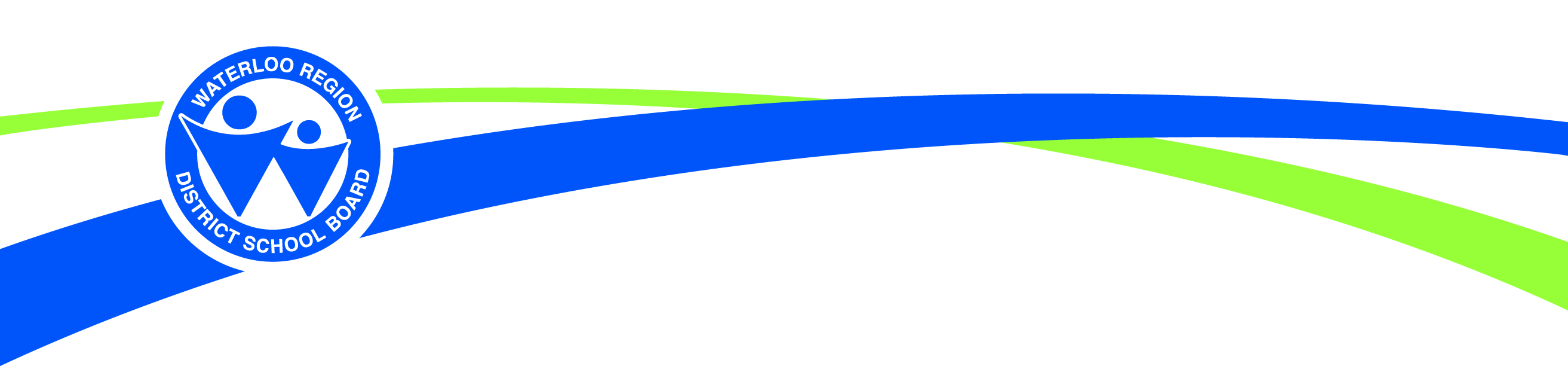 COMMONCOURSE CALENDAR2015-2016Revised December 17, 2014www.wrdsb.ca	Requirements for the Ontario Secondary School DiplomaIn order to earn an Ontario Secondary School Diploma (OSSD), a student must:Earn 30 credits (18 compulsory and 12 optional credits),Complete 40 hours of community involvement activities,Meet the provincial secondary school literacy diploma requirement through successful completion of the Ontario Secondary School Literacy Test, Ontario Secondary School Literacy Course or Adjudication Process.Compulsory Credits (Total of 18)4 credits in English (1 credit per grade)The Ontario Secondary School Literacy Course (OSSLC) may be used to meet either the Grade 11 or the Grade 12 English compulsory credit requirement.The Grade 11 Contemporary Aboriginal Voices course may be used to meet the Grade 11 English compulsory credit requirement.For English language learners the requirement may be met through earning a maximum of 3 credits in English as a second language (ESL) or English literacy development (ELD); the fourth credit must be a Grade 12 compulsory English course,3 credits in mathematics (at least 1 credit in Grade 11 or 12)2 credits in science1 credit in the artsThe Grade 9 Expressing Aboriginal Cultures course may be used to meet the compulsory credit requirement in the arts.1 credit in Canadian geography (Grade 9)1 credit in Canadian history (Grade 10)1 credit in French as a second languageStudents who have taken Native languages in place of French as a second language in elementary school may use a Level 1 or 2 Native language course to meet the compulsory credit requirement for French as a second language.1 credit in health and physical education0.5 credit in career studies0.5 credit in civics3 additional credits, consisting of 1 credit from each of the following groups:Group 1:	English (including the Ontario Secondary School Literacy Course), French as a second language, classical languages, international languages, Native languages, Canadian and world studies, Native studies, social sciences and humanities, guidance and career education, cooperative educationGroup 2:	French as a second language, the arts, business studies, health and physical education, cooperative educationGroup 3:	French as a second language, science (Grade 11 or 12), computer studies, technological education, cooperative educationNote:  The following conditions apply to selections from the above three groups:A maximum of 2 credits in French as a second language may count as additional compulsory credits, 1 credit from Group 1, and 1 credit from either Group 2 or Group 3.A maximum of 2 credits in cooperative education may count as additional compulsory credits, selected from any of Groups 1, 2, or 3.Optional CreditsThe 12 optional credits may include up to 4 credits earned through approved dual credit courses.Waterloo Region District School Board-Common Course CalendarTABLE OF CONTENTSGeneral Information	  4	Overall Goals and Philosophy	  4	Requirements for the Ontario Secondary School Diploma	  4	Requirements for the Ontario Secondary School Certificate	  5	Requirements for Certificate of Accomplishment	  5	Courses Offered in the School and Related Information	  5	School Support Services and Resources	  8	Special Education Information	  8	Roles and Responsibilities	  8	Cooperative Education and Work Experience	  8	Specialist High Skills Major (SHSM)	  9	Dual Credits	  9	E-Learning:  Online Course Offerings	11	System Designated Specialized Programs	13The Arts	15Business Studies	22Canadian and World Studies	25Classical Studies and International Languages	32English 	34English As a Second Language and English Literacy Development	38French As a Second Language	40Guidance and Career Education	44Health and Physical Education	46Interdisciplinary Studies	48Mathematics	50Science	53Social Sciences and Humanities	57Technological Education	63Computer Studies	75Native Studies	76Prerequisite ChartsGENERAL INFORMATIONOverall Goals and PhilosophyThe Ontario secondary school program is designed to equip students with the knowledge and skills they will need to lead satisfying and productive lives. The program will help prepare students for further education and work, and assist them to become independent, productive, and responsible members of society. The schools within the Waterloo Region District Board offer an education program that promotes a high standard of achievement, that provides all students with learning opportunities and support, and that is relevant to society’s needs and expectations. Courses are offered in new ways intended to ensure that education is relevant both to students’ needs and interests and to the requirements of postsecondary institutions and employers. In Grades 9 and 10, courses strongly promote the acquisition of essential knowledge and skills by all students. Students are encouraged to focus on their areas of strength and interest and to explore various areas of study. In Grades 11 and 12, the program is designed to allow all students to choose courses that are clearly and directly linked to their intended postsecondary destinations. Requirements for the Ontario Secondary School Diploma In order to earn an Ontario Secondary School Diploma (OSSD) a student must:earn 30 credits (18 compulsory and 12 optional credits),complete 40 hours of community involvement activities,meet the provincial secondary school literacy diploma requirement through successful completion of the Ontario Secondary School Literacy Test, Ontario Secondary School Literacy Course or Adjudication Process.Compulsory Credits (Total of 18)4 credits in English (1 credit per grade)The Ontario Secondary School Literacy Course (OSSLC) may be used to meet either the Grade 11 or the Grade 12 English compulsory credit requirement.The Grade 11 Contemporary Aboriginal Voices course may be used to meet the Grade 11 English compulsory credit requirement.For English language learners the requirement may be met through earning a maximum of 3 credits in English as a second language (ESL) or English literacy development (ELD); the fourth credit must be a Grade 12 compulsory English course,3 credits in mathematics (at least 1 credit in Grade 11 or 12)2 credits in science1 credit in the artsThe Grade 9 Expressing Aboriginal Cultures course may be used to meet the compulsory credit requirement in the arts.1 credit in Canadian geography (Grade 9)1 credit in Canadian history (Grade 10)1 credit in French as a second languageStudents who have taken Native languages in place of French as a second language in elementary school may use a Level 1 or 2 Native language course to meet the compulsory credit requirement for French as a second language.1 credit in health and physical education0.5 credit in career studies0.5 credit in civics3 additional credits, consisting of 1 credit from each of the following groups:Group 1:	English (including the Ontario Secondary School Literacy Course), French as a second language, classical languages, international languages, Native languages, Canadian and world studies, Native studies, social sciences and humanities, guidance and career education, cooperative educationGroup 2:	French as a second language, the arts, business studies, health and physical education, cooperative educationGroup 3:	French as a second language, science (Grade 11 or 12), computer studies, technological education, cooperative educationNote:  The following conditions apply to selections from the above three groups:A maximum of 2 credits in French as a second language may count as additional compulsory credits, 1 credit from Group 1, and 1 credit from either Group 2 or Group 3.A maximum of 2 credits in cooperative education may count as additional compulsory credits, selected from any of Groups 1, 2, or 3.Optional CreditsIn addition to the 18 compulsory credits, students must earn 12 optional credits selected from the courses listed as available in the school course calendar. The 12 optional credits may include up to 4 credits earned through approved dual credit courses.Community Involvement Requirements and ProceduresStudents must complete a minimum of 40 hours of community involvement activities during their years in the secondary school program. Students may start accumulating community involvement hours in the summer before entering Grade 9. This requirement is to be completed outside the student’s normal instructional hours and in a variety of settings. The list of eligible activities for community involvement is available from the Waterloo Region District School Board as well as the community volunteer agencies (see phone numbers below). Students may not complete the hours through activities that are counted towards a credit, through paid work or by assuming duties normally performed by a paid employee. Parents and students play a major role in this initiative.  Organizations or persons supervising the activities must confirm completion of the 40 hours.  Documentation attesting to the completion of each activity must be submitted.  This documentation must include for each activity, the name of the person or organization receiving the service, the activity performed, the dates and hours, signatures of the student and his or her parents and a signed acknowledgement by the person (or representative of the organization) involved.  More details on community involvement requirements and procedures are available from the school as well as the Cambridge Volunteer Bureau (623-0423) and the Volunteer Action Centre of Kitchener-Waterloo and Area (742-8610).Ontario Secondary School Literacy TestAll students who entered Grade 9 in the 2000 - 2001 school year or in subsequent years must successfully complete the provincial secondary school literacy test in order to earn a secondary school diploma.  Students will normally be administered the literacy test when they are in Grade 10. The test is based on Ontario curriculum expectations for language and communication, particularly reading and writing, up to and including Grade 9.The test will identify areas for remediation for students who are unsuccessful in completing the test. Students who write the test but do not succeed may re-take the test and complete it successfully in order to qualify for a secondary school diploma. There is no limit to the number of times the test may be re-taken. For eligible students, the literacy course or Adjudication Process are alternative methods to meet the provincial literacy requirement.AccommodationsStudents who are receiving special education programs and services and who have an Individual Education Plan may receive the accommodations that are set out in the students’ IEP.DeferralsOnly students who might benefit from a deferral of the test should be considered. This may include students who have been identified as exceptional and students registered in English as a second language/English literacy development courses who have not yet acquired the level of proficiency in English required for successfully completing the test.  The principal determines if a deferral should be granted and the time period for the deferral.ExemptionsStudents whose IEP indicates that the student is not working towards the attainment of a secondary school diploma may, with parental consent and approval of the principal, be exempted from participating in the literacy test.Ontario Secondary School Literacy CourseThe standard method for assessing the literacy skills of students in Ontario for the purpose of meeting the literacy requirement for graduation is the Ontario Secondary School Literacy Test (OSSLT). The Ontario Secondary School Literacy Course (OSSLC) has been developed to provide students who have been unsuccessful on the test with intensive support in achieving the required reading and writing competencies, and with an alternative means of demonstrating their literacy skills.  Students who have been unsuccessful on the OSSLT may be eligible to take the literacy course.Policy on Substitutions for Compulsory CoursesSubstitutions may be made for a limited number of compulsory credit courses using courses from the remaining courses offered by the school that meet the requirements for compulsory credits.  To meet individual students’ needs, principals may replace up to three compulsory courses (or the equivalent in half courses).Requirements for the Ontario Secondary School Certificate and the Certificate of AccomplishmentOntario Secondary School CertificateThe Ontario Secondary School Certificate will be granted on request to students who leave school before earning the Ontario Secondary School Diploma provided they have earned a minimum of 14 credits, distributed as follows:Compulsory credits (total of 7)2 credits in English1 credit in Canadian geography or Canadian history1 credit in mathematics1 credit in science1 credit in health and physical education1 credit in the arts or technological educationOptional credits (total of 7)7 credits selected by the student from available courses.Certificate of AccomplishmentStudents who leave school before fulfilling the requirements for the Ontario Secondary School Diploma or the Ontario Secondary School Certificate may be granted a Certificate of Accomplishment.  This certificate may be a useful means of recognizing achievement for students who plan to take certain vocational programs or other kinds of further training.  Students who return to school to complete additional credit and non-credit courses will have their transcript updated but will not be issued a new Certificate of Accomplishment.Courses Offered in the School and Related InformationDefinition of a CreditA means of recognition of the successful completion of a course for which a minimum of 110 hours has been scheduled.  A credit is granted to a student by the principal of a secondary school on behalf of the Minister of Education.Definitions of Types of CoursesThree types of courses are offered in Grades 9 and 10: Academic courses emphasize theory and abstract problems.  Applied courses focus on practical applications and concrete examples.  Open courses are designed to prepare students for further study in certain subjects and to enrich their education generally.Five types of courses are offered in Grades 11 and 12:Open courses are appropriate for all students regardless of postsecondary destination.  They are not designed with the specific requirements of a postsecondary destination in mind.Workplace Preparation courses are designed to prepare students for a variety of jobs, training programs and careers.  These courses emphasize workplace applications but also explore theoretical material underlying practical applications.College Preparation courses are designed to prepare students for most college programs and related careers.  University/College Preparation courses are designed to prepare students for entrance requirements for specific university and college programs, and related careers.University Preparation courses are designed to prepare students for entrance requirements for university programs and related careers.Transfer Courses are designed to bridge the gap between two courses of different types. Typically, they are shorter and more focused.  They are intended to enable students who alter their postsecondary plans to transfer from one type of course to another in Grades 10, 11 and 12. Information on Access to Courses of StudyAdditional information on courses of study for the courses offered in the school are available by contacting the school’s administration.Description of Approved Locally Developed CoursesLocally developed courses are courses that meet educational needs not met by provincial curriculum documents.  Compulsory Credit: Locally Developed CoursesEight courses are available. A student may count a maximum of seven locally developed compulsory courses.  English, Grade 9 (ENG1L) and 10 (ENG2L)Mathematics, Grade 9 (MAT1L)and 10 (MAT2L)Science, Grade 9 (SNC1L) and 10 (SNC2L)Canadian History, Grade 10 (CHC2L)French, Grade 9 (FSF14)Optional Credit:  Locally Developed CoursesThe following is available as locally developed optional credit courses.Sustainable Living, Grade 10Crimes Against Humanity:  Historical and Contemporary Implications, Grade 11Description of Specialized ProgramsSpecialized programs are programs that provide students with a particular curriculum focus to assist them in meeting diploma requirements and in making the transition to postsecondary destinations. Course Coding SystemCourses are identified using a six-character code:  The first five characters are designated by the Ministry of Education.  The sixth character is used by the school to identify a specific focus of the course.	*   In the case of a language course the fourth character refers to the level of proficiency using the letters A, B, C, D.	** In the case of a locally developed course the fifth character may be a number.Remedial Programs Available in the SchoolSchools offer special programs for students in need of academic remediation. Remediation may be available in supervised study areas, student success centre, special education and/or subject specific programs and Continuing Education classes. Contact the Guidance or Special Education departments in a secondary school for more information.Transfer Courses:  Policies and ProceduresTransfer courses are partial-credit courses that bridge the gap between courses of two different types in the same subject and grade. These courses offer students a means of transferring from one type of course to another in the event that their interests or goals change.Course Changes:  Policies and ProceduresAny changes in courses for the present school year will only be made under certain circumstances. Please see your guidance counsellor and/or refer to the school’s handbook for specific details.Evaluation and Examination PoliciesStudents entering Grade 9 on or after September 1999 will be evaluated based on the expectations found in provincial curriculum policy documents for the courses in which they are enrolled.  Evaluation is based on the level of achievement the student demonstrates in the skills and knowledge covered in a course.  Seventy percent of the evaluation is based on classroom work and may be determined through a variety of methods such as ongoing class demonstrations, presentations, essays, performances and classroom tests and quizzes.  Thirty percent of the evaluation is based on a final summative that may be determined through a variety of methods in the latter portion of the course.  These could include a portfolio, essay, examination and/or demonstration.  This final evaluation reflects the range and level of student skills and knowledge towards the conclusion of the course.   Ontario Student Record (OSR):  Recording and Reporting ProceduresThe Ontario Student Record is the official school record for a student.  Every Ontario school keeps an OSR for each student enrolled at that school. The OSR contains achievement results, credits earned and diploma requirements completed, and other information important to the education of the student. Students and their parents (if the student is not an adult) may examine the contents of the OSR.  These records are protected by the Education Act and freedom of information legislation.Ontario Student Transcript (OST):  Recording and Reporting ProceduresThe Ontario Student Transcript is an official and consistent summary of a student’s achievement in Ontario secondary school credit courses.  A current, accurate and complete copy of the OST will be included within the Ontario Student Record.Full Disclosure for Grades 11 and 12The Ministry of Education has a policy of full disclosure.  This policy states that all Grade 11 and 12 courses attempted by students must be recorded on the Ontario Student Transcript. Full disclosure does not apply to Grade 9 or 10 courses.  Any Grade 11 or 12 course completed, dropped or failed will appear on a student transcript along with the marks earned in the program.Full disclosure will take affect after 5 instructional days following the issue of the first provincial report card in a semestered school or five instructional days following the issue of the second provincial report card in a non-semestered school.Prior Learning Assessment and RecognitionPrior Learning Assessment and Recognition (PLAR) has a specific, limited function in the Ontario Secondary School Program. This involves two components: “equivalency” and “challenge”. The “equivalency” component involves the assessment of credentials from other jurisdictions. The “challenge” component allows students to challenge and earn up to 4 credits, a maximum of 2 in a subject area, towards the diploma.  Students may only challenge Grade 10, 11 and 12 courses for credit. Students may challenge a course and be granted credit if they can demonstrate the required skills and knowledge through formal tests and other assessment strategies.  Contact your school’s administration or guidance counsellor for additional information.Music CertificatesIn some cases music certificates may be used to earn credits towards the OSSD. For example, a student who has successfully completed:Grade VII Practical and Grade I Rudiments of the Royal Conservatory of Music, Toronto, may earn a Grade 11 university/college destination credit (AMX3MI).Grade VIII Practical and Grade II Rudiments of the Royal Conservatory of Music, Toronto, may earn a Grade 12 university/college destination credit (AMX4MI).Please contact the school’s guidance department for further information.Mature Student Prior Learning Assessment and RecognitionPrior Learning Assessment and Recognition (PLAR) is available to mature students (eighteen years of age or older) who are returning to school to earn a diploma after being out of day school for at least one year. For further information contact your guidance counsellor.Course Offerings Through Other MeansThe options available to students who wish to consider alternative methods for earning credits include:E-Learning:  Online CoursesE-Learning is a program delivery model that provides students with an opportunity to earn secondary school credits online. See your guidance counsellor or email eLearn@wrdsb.on.ca for additional information.Correspondence Courses In special circumstances, individuals may work independently on achieving credit courses towards the secondary school diploma.  Contact your guidance counsellor for information on correspondence courses.Continuing EducationThis involves the provision of credit and non-credit courses for students who wish to study part-time or full-time for a short term outside of the secondary school program.  Courses may include night school, summer school and daytime classes.  See your guidance counsellor for further details. Summer SchoolSummer school courses may be available for students who wish to earn additional credits, retake courses they have not successfully completed or improve achievement in a course.   See your guidance counsellor for further details or visit www.wrdsb.caCredit RecoveryStudents who have completed an Ontario Ministry of Education approved course and received a failing grade may be approved by the school’s Student Success Team to recover the course through the credit recovery process. Students may only recover the credit of the actual course failed which limits them to the same type, grade and level. Students who withdraw from a course are not eligible to recover it through the credit recovery process.Specialized Cooperative EducationThis program is a unique opportunity for students who are under the age of 21 and no longer enrolled in a secondary school to earn credits towards their high school diploma. Students must be employed or are committed to ongoing volunteer work and have regular access to the Internet. Contact your guidance counsellor for further details.School Support Services and ResourcesGuidance and Career Education ProgramThe Guidance and Career Education Program is a vital and integral part of the Secondary School Program. Through the program, students acquire the knowledge and skills they need in order to learn effectively; to live and work cooperatively and productively with a wide range of people; to set and pursue educational and career goals; and to carry out their social responsibilities.Each secondary school has a Guidance Department that is equipped with resources and information materials related to careers and education opportunities.Special Education InformationSpecial Education PlanSpecial Education Plan, Programs and Services, 2007-2009 (Amended July 1, 2013) is written to inform the Ministry of Education and the public about special education programs and services that are provided by the board in accordance with legislation and ministry policy on special education.Special Education Programs and Services (Regulation 306 under the Education Act) and the Ministry of Education’s policy document, Standards for School Boards’ Special Education Plans 2000 set out the criteria for the board’s special education plan. This plan follows the requirements set out in these documents. It will be reviewed annually and amended, as necessary, to meet the current needs of our exceptional students. Amendments will be submitted to the Minister of Education for review.A full description of Special Education programs and services can be found in the Special Education Plan available on the board website at http://www.wrdsb.ca/programs/special-education/special-education-plan.Special Education Advisory Committee The Special Education Advisory Committee (SEAC) is responsible to the Waterloo Region District School Board and may make recommendations to the board in respect of any matter affecting the establishment, development and delivery of special education programs and services for exceptional pupils of the board.  In addition, SEAC participates in the review of the Special Education plan, the budget process and the financial statements as they relate to Special Education. SEAC is comprised of one representative from twelve local associations, two representatives of the WRDSB and any members appointed at large. SEAC does not deal with individual problem situations. However, SEAC members bring general parent concerns to the attention of staff and trustees and work together with them to find solutions that meet the needs of our exceptional students.Identification, Placement, Review Committee (IPRC) Parent GuideCopies of the booklet Understanding the IPRC Process: A Parent Guide are available through the school office or in the Special Education section at www.wrdsb.ca.  This guide reflects information contained in Regulation 181/98.Roles and ResponsibilitiesStudent Responsibilities, Achievement and AttendanceStudents who fail courses or choose to withdraw from a course may jeopardize their attainment of an OSSD. Regular attendance at school is critical for the student’s learning and achievement of course expectations. Please refer to the school’s handbook for specific details.School’s Code of Student Behaviour A school is a place that promotes responsibility, respect, civility and academic excellence in a safe learning and teaching environment.  All students, parents, teachers and staff have the right to be safe, and feel safe, in their school community. With this right comes the responsibility to be law-abiding citizens and to be accountable for actions that put at risk the safety of others or oneself. The Ontario Code of Conduct sets clear provincial standards of behaviour. It specifies the mandatory consequences for student’s actions that do not comply with these standards.All members of the school community are to be treated with respect and dignity, especially persons in positions of authority. Respect and responsibility are demonstrated when a student: comes to school prepared, on time and ready to learn; shows respect for themselves, for others and for those in authority; refrains from bringing anything to school that may compromise the safety of others; follows the established rules and takes responsibility for his or her own action. Please refer to the school’s handbook for specific details.Cooperative Education and Work ExperienceCooperative education is a planned experiential learning program that allows students to gain valuable work experience within business, industry, research or community service organizations.  Students who enter this experiential program will choose with the assistance of their guidance counsellor, cooperative education teacher or subject teacher, a related out-of-school course linked to a particular in-school course. The student participates in career exploration outside his/her home school while applying theory he or she has learned in the classroom within a workplace setting.For successful completion of cooperative education courses, students must complete a classroom component and a work experience component at a placement. Admission to the cooperative education program may include a thorough review of a student’s interests and attendance record through an interview process.Co-operative Education May Provide the Following Benefits:Practical work experience in areas that complement personal strengths, interests, and educational needs.Experience in a workplace not usually available to students prior to formal training.Confirm career decisions before starting post-secondary education.Establish contacts in the workplace for networking opportunities.Opportunity to develop marketable skills.For further information, see your guidance counsellor.Specialist High Skills Major (SHSM)A Specialist High Skills Major (SHSM) is a type of ministry-approved specialized program. This program provides an opportunity for students to focus on knowledge and skills that are relevant to a specific sector. As well, students work towards earning certifications in the SHSM sector while completing their Ontario Secondary School Diploma (OSSD) requirements. Every SHSM includes the following five components:  i) a package of required credits that constitute a pathway to one of four destinations (i.e., apprenticeship, college, university, workplace); ii) sector certifications; iii) experiential learning; iv) use of the Ontario Skills Passport; and v) “reach ahead” opportunities, which allow students to experience learning in their intended postsecondary destination. SHSM programs concentrating on various sectors, including Arts and Culture, Business, Health and Wellness, Information and Communications Technology, Environment, Sports and Transportation are available in the Waterloo Region District School Board. For sector program availability and additional information, please contact your guidance counsellor.   Dual CreditsDual Credits offer students the opportunity to earn secondary and post-secondary credits at the same time.The Waterloo Region District School Board offers 3 types of Dual Credits:Advanced Standing: credits delivered fully in the secondary schoolCollege Delivered Workplace: credits delivered partially or completely on the college campus College Delivered Apprenticeship Preparation: credits delivered partially or completely on the college campus Dual Credits are available to students in each of the four pathways: apprenticeship, college, university and workplace.Advanced Standing Dual CreditsAdvanced Standing Dual Credits are courses that have secondary school curriculum aligned with specified university or college courses. Students successfully completing the Advanced Standing Dual Credit course requirements which include a standardized assessment will receive both the secondary school credit and the specified university or college credit.  The following chart indicates the courses currently available as Advanced Standing Dual Credits.Advanced Standing University Dual CreditsCollege Delivered Workplace Dual CreditsCollege delivered workplace Dual Credits offer students the opportunity to experience college while earning secondary credits. Students enrolled in these credits will attend Conestoga College and be registered as a college student.  Eligible students participating in the Dual Credit Fundamentals programs will receive assistance (e.g., bus pass) for the commute to/from the college campus. There will be no cost to the student for tuition or textbooks.College delivered Dual Credit Offerings are:Ontario Youth Apprenticeship ProgramOntario Youth Apprenticeship Program (OYAP)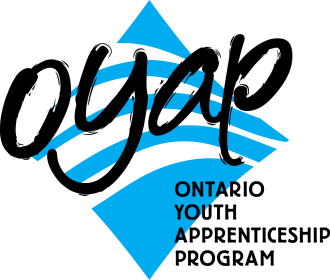 The Ontario Youth Apprenticeship Program (OYAP) is a specialized co-operative education program that provides students with an opportunity to experience working in an apprenticeship sector. Students may choose to pursue an apprenticeship in a skilled trade while completing their Ontario Secondary School Diploma requirements. OYAP students will receive an OYAP certificate for completion of the Grade 11 and / or Grade 12 co-operative education courses.Where is OYAP available?OYAP is available at any WRSDB secondary school that offers the related in-school sector courses and facilities.At what grade level is OYAP available?Students may enroll in an OYAP program in either Grade 11 or Grade 12.OYAP Program RequirementsStudents must: •	be enrolled as a full-time student during the program must have completed the related in-school sector course •	have successfully completed all 16 Grade 9 and Grade 10 credits prior to start of the OYAP program•	be 16 years of age or older•	have an acceptable attendance record•	be responsible for their own transportation to and from the placement worksite•	obtain Student Accident insurance through Reliable Life or provide proof that he/she and the OYAP school have adequate coverage•	complete an OYAP application formOYAP Program Opportunities.There are 2 OYAP pathway opportunities to support student career choices.OYAP Secondary School Based Program is delivered completely by the student’s home school and leads to apprenticeship opportunities through the regular apprenticeship process.College Delivered Apprenticeship Preparation Dual Credits Students wishing to pursue their apprenticeship may choose the College Delivered Preparation Apprenticeship Dual Credit program in Grade 12. This program allows the student to work in their chosen sector and to complete 2 college credits in their sector at Conestoga College while earning their Ontario Secondary School Diploma requirements. Apprenticeship Preparation credits will be applied to the first year college program in the related sector (e.g.- Automotive Service Technician, Cook, etc.)College Delivered Apprenticeship Preparation Dual Credit Offerings:For additional information, see your Guidance counsellor or visit the website: goOYAP.comE-Learning:  Online Course OfferingsThe following is general information about online learning.  For additional course and/or registration information, please contact your guidance counsellor.What is e-Learning? E-Learning is a program delivery model that provides students with an opportunity to earn secondary school credits online.  Students must be enrolled in a WRDSB secondary school during the time they are taking the course.Why should I consider taking an online course? Online learning: •	Expands course availability and timetable flexibility (e.g., Provides access to courses that are otherwise unavailable due to timetable conflict, course not offered, or course enrolment full.) •	Provides an engaging, creative and interactive learning environment that may complement a student’s learning style•	Prepares students for college, university and the world of work How do online courses work?  Do I have to be online at a certain time?  The Waterloo Region District School Board online courses are designed to allow students to attend courses on days and at times that are convenient for them. There are set due dates for assignments and assessments, but students have the flexibility to complete assignments as their daily schedule permits.  Attendance is taken on a weekly basis.Is e-Learning for me? Students who have been successful in online learning typically have the following characteristics:•	Able to work independently•	Highly motivated•	Able to meet deadlines•	Comfortable using computers, the Internet, and e-mail•	Strong written communication skillsFrequently Asked QuestionsWhat type of computer and software do I need? Students will need regular access to a computer, an Internet connection and a word processor. It is strongly recommended that students have access to a computer and the Internet at home.  How much does it cost? There is no fee for students registered with the Waterloo Region District School Board.How do I register to take an online course? In order to register for an online course, students need to contact their school guidance counsellor or visit www.wrdsb.caWho teaches the course? Certified Ontario teachers teach all of the credit courses offered through the online environment.  Will I be completely on my own? No. Students will find that online learning is very collaborative and provides many opportunities for discussion and sharing of ideas.  How will I receive a credit? The student’s home school will grant the credits earned through the online environment.  How are tests taken? Quizzes/tests, depending on the course, may be taken online, at a central location, or at the student’s home school, as arranged by the teacher.  In some cases, final exams are written in the student’s home school.Will I need a textbook or other material with my class? Courses are designed so all materials are accessible online. Where do I go to get help? •	Course Help is available through the online teacher who will provide contact information at the beginning of each course.• Course Help is also available through Student Success Centres at the home school. •	Technical Help is available through the online help desk and resources at the student’s home school.•	Login and Password Help is available by contacting your guidance counsellor.What is the role of the parent in online learning? The parent(s) should consult with the student’s guidance counsellor to determine if an online course is a good alternative to traditional learning. Parents should assist the student by encouraging active participation in the course, supporting the completion of assignments in a timely manner, and monitoring progress.  How does a student/parent contact a teacher? Online teachers may be contacted by phone at the teacher’s home school. As well, the teacher is available by email.•E-Learning:  Online Course OfferingsSystem Designated Specialized Programs (Magnet)A System Designated Specialized Program is commonly referred to as a Magnet Program and is intended to meet the needs of a unique group of students not addressed by the comprehensive core program offerings across schools.These programs support:improving student learning and learning opportunities, offering a diversity of programs that address varied students needs,promoting educational excellence, quality staff and partnerships,assisting students to make the transition to post-secondary destinations,increasing the opportunity to access unique programs, effectively utilizing resources including staff, facilities and finances. Please contact your guidance counsellor for any additional information. The following chart lists the System Designated Specialized Programs.`System Designated Specialized Programs:  School-Work Transition Program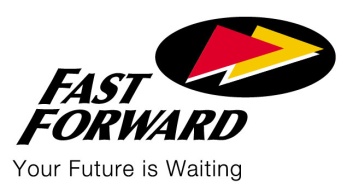 The FAST FORWARD program meets the needs of students who:Learn by doingMay have an IEP or IPRCAre typically 2 to 4 years out of phase academicallyHave struggled with numeracy and literacy for a significant period of timeHave had modification or accommodations to programPrefer learning to be connected directly to their career goalsMay benefit from skills-based programming that focuses on developing practical and employability skillsMay benefit from building community connections and partnershipsMay benefit from support to achieve the 30 credit Ontario Secondary School Diploma (OSSD)Plan to move directly from secondary school to the workplaceStudents in the FAST FORWARD program have an opportunity to:Earn their Ontario Secondary School Diploma Develop the knowledge, skills, and attitudes  to move successfully from the classroom to the workplaceEarn industry certificates that are recognized by local employers Explore career options through Experiential Learning opportunitiesImprove skills in reading, writing and mathematics Participate in extensive “on the job” learning and “real life” work experiencesBuild an employment  portfolioFAST FORWARD program provides a variety of areas of focus depending on school offerings and facilities:The FAST FORWARD program is available at the following Waterloo Region District School Board secondary schools. Cambridge:	Glenview Park Secondary School		Jacob Hespeler Secondary SchoolKitchener:	Grand River Collegiate Institute	Kitchener-Waterloo Collegiate and Vocational SchoolWaterloo:	Sir John A. Macdonald Secondary SchoolContact your guidance counsellor for additional information.Course Descriptions for The ArtsGrade 9ALC1OIIntegrated Arts, Grade 9, OpenThis course integrates two or more of the arts (dance, drama, media arts, music, and visual arts), giving students the opportunity to produce and present art works created individually or collaboratively. Students will demonstrate innovation as they learn and apply concepts, styles, and conventions unique to the various arts and acquire skills that are transferable beyond the classroom. Students will use the creative process and responsible practices to explore solutions to integrated arts challenges.  ATC1OIDance, Grade 9, OpenThis course gives students the opportunity to explore their technical and compositional skills by applying the elements of dance and the tools of composition in a variety of performance situations. Students will generate movement through structured and unstructured improvisation, demonstrate an understanding of safe practices with regard to themselves and others in the dance environment, and identify the function and significance of dance within the global community. ADA1OIDrama, Grade 9, OpenThis course provides opportunities for students to explore dramatic forms and techniques, using material from a wide range of sources and cultures. Students will use the elements of drama to examine situations and issues that are relevant to their lives. Students will create, perform, discuss, and analyse drama, and then reflect on the experiences to develop an understanding of themselves, the art form, and the world around them. ArtsGrade 10ALC2OIIntegrated Arts, Grade 10, OpenThis course integrates two or more of the arts (dance, drama, media arts, music, and visual arts), giving students the opportunity to produce and present art works created individually or collaboratively. Students will demonstrate innovation as they learn and apply concepts, styles, and conventions unique to the various arts and acquire skills that are transferable beyond the classroom. Students will use the creative process and responsible practices to explore solutions to integrated arts challenges.  ATC2OIDance, Grade 10, OpenThis course emphasizes the development of students’ technique and creative skills relating to the elements of dance and the tools of composition in a variety of performance situations. Students will identify responsible personal and interpersonal practices related to dance processes and production, and will apply technologies and techniques throughout the process of creation to develop artistic scope in the dance arts.  ArtsASM2OIMedia Arts, Grade 10, OpenThis course enables students to create media art works using available and emerging technologies such as computer animation, digital imaging, video, and a variety of media. Students will explore the elements and principles of media arts, the connections between contemporary media art works and traditional art forms, and the importance of using responsible practices when engaged in the creative process. Students will develop the skills necessary to create and interpret media art works. Grade 11ATC3MIDance, Grade 11, University/College PreparationThis course emphasizes the development of students’ artistry, improvisational and compositional skills, and technical proficiency in global dance genres. Students will apply dance elements, techniques, and tools in a variety of ways, including performance situations; describe and model responsible practices related to the dance environment; and reflect on how the study of dance affects personal and artistic development. Prerequisite: Dance, Grade 9 or 10, OpenArtsATC3OIDance, Grade 11, OpenThis course emphasizes the development of students’ movement vocabulary relating to global dance genres, and of their understanding of the elements of dance and the tools of composition in a variety of performance situations. Students will research and explain how physical, intellectual, and artistic skills developed in dance can be applied in a wide range of careers. They will apply technologies and techniques throughout the process of creation and presentation, and reflect on how studies in the dance arts affect personal identity.  ADA3MIDrama, Grade 11, University/College PreparationThis course requires students to create and perform in dramatic presentations. Students will analyse, interpret, and perform dramatic works from various cultures and time periods. Students will research various acting styles and conventions that could be used in their presentations, and analyse the functions of playwrights, directors, actors, designers, technicians, and audiences. Prerequisite: Drama, Grade 9 or 10, OpenADA3OIDrama, Grade 11, OpenThis course requires students to engage in dramatic processes and the presentation of dramatic works, and emphasizes the application of drama skills in other contexts and opportunities. Students will interpret and present works in a variety of dramatic forms, create and script original works, and critically analyse the processes involved in producing dramatic works. Students will develop a variety of skills related to collaboration and the presentation of dramatic works. ASM3MIMedia Arts, Grade 11, University/College Preparation This course focuses on the development of media arts skills through the production of art works involving traditional and emerging technologies, tools, and techniques such as new media, computer animation, and web environments. Students will explore the evolution of media arts as an extension of traditional art forms, use the creative process to produce effective media art works, and critically analyse the unique characteristics of this art form. Students will examine the role of media artists in shaping audience perceptions of identity, culture, and community values.  Prerequisite: Media Arts, Grade 10, Open, or any Grade 9 or 10 arts courseArtsAEA3OIExploring and Creating the Arts, Grade 11 - OpenThis course offers students the opportunity to explore connections between dance, drama, media arts, music, and/or visual arts. Students will use the creative process individually and/or collaboratively to produce integrated art works that draw on various disciplines, and they will critically analyse art works and determine how interpreting these works affects their own development. Students will develop responsible practices that are transferable beyond the classroom. They will explore solutions to integrated arts challenges and discover that art is everywhere, influencing and reflecting society.ArtsGrade 12ATC4MIDance, Grade 12, University/College PreparationThis course emphasizes the development of students’ technical proficiency, fluency in the language of movement in global dance genres, and understanding of the dance sciences. Students will explain the social, cultural, and historical contexts of dance; apply the creative process through the art of dance in a variety of ways; and exhibit an understanding of the purpose and possibilities of continuing engagement in the arts as a lifelong learner.  Prerequisite: Dance, Grade 11, University/College PreparationATC4EIDance, Grade 12, Workplace Preparation This course enables students to develop performance and interpersonal skills through the study of dance. Students will apply the elements of dance and the tools of composition to develop a physical vocabulary that can be used to create and communicate through dance. Students will research and explain how physical, intellectual, and artistic skills developed in the dance arts are transferable to a wide range of careers and workplace environments. They will develop an understanding of practices associated with healthy living, the benefits of self-discipline, and the importance of continuing engagement in the arts.  Prerequisite: Dance, Grade 11, OpenAEA4OIExploring and Creating the Arts, Grade 12 - OpenThis course offers students the opportunity to explore connections between dance, drama, media arts, music, and/or visual arts. Students will use the creative process individually and/or collaboratively to produce integrated art works that draw on various disciplines, and they will critically analyse art works and determine how interpreting these works affects their own development. Students will develop responsible practices that are transferable beyond the classroom. They will explore solutions to integrated arts challenges and discover that art is everywhere, influencing and reflecting society.  Prerequisite: Exploring & Creating the Arts, Grade 11, OpenASM4MIMedia Arts, Grade 12, University/College Preparation This course emphasizes the refinement of media arts skills through the creation of a thematic body of work by applying traditional and emerging technologies, tools, and techniques such as multimedia, computer animation, installation art, and performance art. Students will develop works that express their views on contemporary issues and will create portfolios suitable for use in either career or postsecondary education applications. Students will critically analyse the role of media artists in shaping audience perceptions of identity, culture, and community values.  Prerequisite: Media Arts, Grade 11, University/College PreparationArtsASM4EIMedia Arts, Grade 12 – Workplace PreparationThis course focuses on a practical approach to a variety of media arts challenges specific to the interests of the student and provides students with opportunities to examine media arts in relationship to the world of work. Students will develop works that express their views on contemporary issues and will create portfolios suitable for use in postsecondary work experiences. Students will critically analyse the role of media artists in shaping audience perceptions of identity, culture, and community values, particularly within the context of the workplace. Prerequisite: Media Arts, Grade 11, OpenAMU4EIMusic, Grade 12, Workplace Preparation 	This course provides students with the fundamental knowledge and skills needed to succeed in the music workplace. Students will, at a level consistent with previous experience, perform appropriate musical works. Independently and collaboratively, students will use current technology and the creative and critical analysis processes to plan, produce, and market music presentations that reflect a broad spectrum of workplace contexts. In addition, students will explore ethical and safe practices related to music.  Prerequisite: Music, Grade 11, OpenAVI4EI Visual Arts, Grade 12, Workplace PreparationThis course focuses on a practical approach to a variety of art and design projects related to the workplace. Students will use the creative process to produce a traditional and/or digital portfolio of their work in a variety of media. Students may focus on various aspects of visual arts, including advertising, ceramics, fashion design, graphic arts, jewellery design, and/or web design.  Prerequisite: Visual Arts, Grade 11, OpenCourse Descriptions for Business StudiesNote: 	1) A student may take a maximum of one BBI course for credit.	2) A student may take a maximum of one BTT course for credit.Grade 9Grade 10Business StudiesGrade 11BAF3MIFinancial Accounting Fundamentals, Grade 11, University/College PreparationThis course introduces students to the fundamental principles and procedures of accounting. Students will develop financial analysis and decision-making skills that will assist them in future studies and/or career opportunities in business. Students will acquire an understanding of accounting for a service and a merchandising business, computerized accounting, financial analysis, and current issues and ethics in accounting.BAI3EIAccounting Essentials, Grade 11, Workplace PreparationThis course introduces students to the accounting cycle of a service business. Students will use computer application software to record business transactions and to prepare financial statements. Students will also investigate banking and cash management, decision making, ethical behaviour, and career opportunities in the field of accounting.BDI3CIEntrepreneurship:  The Venture, Grade 11, College PreparationThis course focuses on ways in which entrepreneurs recognize opportunities, generate ideas, and organize resources to plan successful ventures that enable them to achieve their goals. Students will create a venture plan for a student-run school-based or summer business. Through hands-on experiences, students will have opportunities to develop the values, traits, and skills most often associated with successful entrepreneurs.BDP3OIEntrepreneurship:  The Enterprising Person, Grade 11, OpenThis course examines the importance of enterprising employees in today's changing business environment. Students will learn about the skills and attributes of enterprising employees, the distinguishing features of their work environments, and the challenges and rewards of becoming an enterprising person. Students will also have an opportunity to demonstrate and develop enterprising skills by planning and organizing a school or community event. BTA3OIInformation and Communication Technology:  The Digital Environment, Grade 11, OpenThis course prepares students for the digital environment. Using a hands-on approach, students will further develop information and communication technology skills through the use of common business software applications. The concept and operation of e-business will be explored, and students will design and create an e-business website. The skills developed in this course will prepare students for success in the workplace and/or postsecondary studies.BMI3CIMarketing:  Goods, Services, Events, Grade 11, College PreparationThis course introduces the fundamental concepts of product marketing, which includes the marketing of goods, services, and events. Students will examine how trends, issues, global economic changes, and information technology influence consumer buying habits. Students will engage in marketing research, develop marketing strategies, and produce a marketing plan for a product of their choice.BMX3EIMarketing:  Retail and Service, Grade 11, Workplace PreparationThis course focuses on marketing activities in the retail and service sectors. Students will examine trends and global influences on marketing decisions, and will learn about the importance of customer service in developing a customer base and maintaining customer loyalty. Through hands-on learning, students will develop personal selling and information technology skills that will prepare them for a variety of marketing-related positions in the workplace.Grade 12BAT4MIFinancial Accounting Principles, Grade 12, University/College PreparationThis course introduces students to advanced accounting principles that will prepare them for postsecondary studies in business. Students will learn about financial statements for various forms of business ownership and how those statements are interpreted in making business decisions. This course further develops accounting methods for assets and introduces accounting for partnerships, corporations, and sources of financing. Prerequisite: Grade 11 Financial Accounting Fundamentals, University/College preparationBusiness StudiesBAN4EIAccounting for a Small Business, Grade 12, Workplace PreparationThis course further develops students' understanding of the fundamentals of accounting by having them examine each component of the accounting cycle, with an emphasis on the merchandising business. Students will use computer application software to learn how accounting is practised in the workplace. Students will acquire an understanding of payroll systems, inventory, specialized journals, subsidiary ledgers, income tax reporting, and budgeting. Prerequisite Grade 11 Accounting Essentials, Workplace PreparationBDV4CIEntrepreneurship: Venture Planning in an Electronic Age, Grade 12, College PreparationThis course provides students with the opportunity to develop and apply entrepreneurial skills through the creation of a venture plan that capitalizes on the potential of e-commerce. Students will research and identify an opportunity for a venture. They will then complete the components of a venture plan that includes a website.BTX4CIInformation and Communication Technology:  Multimedia Solutions, Grade 12, College PreparationThis course provides students with the opportunity to apply their information and communication technology skills while working in a team environment. Through a project-based approach, students will have opportunities to integrate common business software applications and apply multimedia techniques. Students will further develop their understanding of electronic business and e-commerce environments. The skills acquired in this course will prepare students for success in postsecondary studies and in their future careers. Prerequisite:  Grade 11 Information and Communication Technology: The Digital Environment, OpenBTX4EIInformation and Communication Technology in the Workplace, Grade 12, WorkplaceThis course provides students with the opportunity to further develop essential workplace skills in information and communication technology while working in a team environment. Using a project-based approach, students will focus on integrating software applications and applying multimedia software features. Students will expand their understanding of e-business and e-commerce environments and workplace ethics. This course will prepare students for a successful transition from secondary school to the workplace. Prerequisite:  Grade 11 Information and Communication Technology: The Digital Environment, OpenBBB4EIInternational Business Essentials, Grade 12, Workplace PreparationThis course provides an introduction to international business. Students will explore the economic relationships that Canada has developed with other nations, and the impact of these relationships on productivity, prices, and variety of goods. This. course also introduces students to a variety of career opportunities in international business.BBB4MIInternational Business Fundamentals, Grade 12, University/College PreparationThis course provides an overview of the importance of international business and trade in the global economy and explores the factors that influence success in international markets. Students will learn about the techniques and strategies associated with marketing, distribution, and managing international business effectively. This course prepares students for postsecondary programs in business, including international business, marketing, and management. Prerequisite:  Any University, University/College, or College preparation course in business studies, English, or Canadian and World StudiesBOH4MIBusiness Leadership:  Management Fundamentals, Grade 12, University/College PreparationThis course focuses on the development of leadership skills used in managing a successful business. Students will analyse the role of a leader in business with a focus on decision making, management of group dynamics, workplace stress and conflict, motivation of employees, and planning. Effective business communication skills, ethics, and social responsibility will be emphasized throughout the course. Prerequisite:  Any University, University/College, or College preparation course in business studies, English, or Canadian and world studiesBOG4EIBusiness Leadership:  Becoming a Manager, Grade 12, Workplace PreparationThis course helps students prepare for managerial positions in their future careers. Students will focus on the development of core skills required to become a successful manager, including operations management, inventory control, marketing, financial planning, scheduling, and communication. Students will also explore the management challenges of hiring, training, and motivating employees, and complying with legal requirements.Course Descriptions for Canadian and World StudiesGrade 9Grade 10CGL23ISustainable Living, Grade 10, Locally DevelopedThe sustainable living course explores the impact of our lifestyle on the sustainability of the earth’s resources and degradation of the environment.  The course will encourage the development of the interpersonal, decision-making and practical skills necessary for the student to make informed decisions concerning his/her daily activities and their impact on the environment.  Students will examine their own lives to discern how they can make personal choices to promote sustainability.  Students will explore the role of government in promoting environmentalism and sustainable living.  This course will explore the nascent green economy and how students can position themselves to be active participants in a sustainable society.Canadian and World StudiesCHC2LICanadian History, Grade 10, Locally DevelopedThis course focuses on the connections between the student and key people, events, and themes in Canadian history from World War I to the present. Students prepare for the Grades 11 and 12 Workplace Preparation history courses through the development and extension of historical literacy and inquiry skills. Students explore a variety of topics highlighting individuals and events that have contributed to the story of Canada. The major themes of Canadian identity, internal and external relationships, and changes since 1914, are explored through guided investigation. Students have the opportunity to extend analytical skills with a focus on identifying and interpreting events and perspectives and making connections. Students practice reading, writing, visual, and oral literacy skills, and mathematical literacy skills to identify and communicate ideas in a variety of forms.Grade 11CIE3MIThe Individual and the Economy, Grade 11, University/College PreparationThis course explores challenges facing the Canadian economy as well as the implications of various responses to these challenges. Students will explore the economic role of business, labour, and government, as well as their own role as individual consumers and contributors, and how all of these influence stability and variability in the Canadian economy. Students will apply the concepts of economic thinking and the economic inquiry process, including economic models, to investigate the impact of economic decisions.   Prerequisite: Grade 10 Canadian History Since World War I, Academic or AppliedCanadian and World StudiesCGD3MIRegional Geography, Grade 11, University/College PreparationThis course explores interactions between the land and people in a selected region and its interconnections with other regions of the world. Students will explore geographic issues related to the region’s environmental, economic, and social/cultural characteristics, including resource sustainability, import/export interrelationships, and living conditions. Students will apply the concepts of geographic thinking and the geographic inquiry process, including spatial technologies, to investigate current regional patterns and trends and to predict future directions for the region and its partnerships. Note: This course is developed and delivered with a focus, to be determined by the school, on the geography of a selected region or country of the world.   Prerequisite:  Grade 9 Canadian Geographic Issues, Academic or AppliedCGT3OIIntroduction to Spatial Technologies, Grade 11, Open This course enables students to develop practical skills associated with spatial technologies and to investigate related career opportunities. Students will develop their ability to use geographic information systems (GIS), global positioning systems (GPS), and remote sensing. They will apply the concepts of geographic thinking and the geographic inquiry process when conducting fieldwork, collecting and organizing data, and analysing spatial images such as different types of maps and aerial photographs. Prerequisite: Canadian Geographic Issues, Grade 9, Academic or AppliedCGG3OITravel and Tourism:  A Regional Geographic Perspective, Grade 11, OpenThis course focuses on issues related to travel and tourism within and between various regions of the world. Students will investigate unique environmental, sociocultural, economic, and political characteristics of selected world regions. They will explore travel patterns and trends as well as tensions related to tourism, and will predict future tourism destinations. Students will apply the concepts of geographic thinking and the geographic inquiry process, including spatial technologies, to investigate the impact of the travel industry on natural environments and human communities.  Prerequisite:  Grade 9 Canadian Geographic Issues, Academic or AppliedCHA3UIAmerican History, Grade 11, University Preparation, This course traces the social, economic, and political development of the United States from colonial times to the present. Students will explore the historical context of key developments that shaped the United States, its identity and culture, and its role in the global community. They will extend their ability to apply the concepts of historical thinking and the historical inquiry process, including the interpretation and analysis of evidence, when investigating forces in American history.  Prerequisite:  Grade 10 Canadian History Since World War I, Academic or AppliedCHE3OIOrigins and Citizenship: The History of a Canadian Ethnic Group, Grade 11, Open This course focuses on the history of people who came to Canada from a specific country or region. Students will explore historical developments and events in the group’s country of origin, the factors that influenced their decision to immigrate, and their historical experiences in Canada. They will apply the concepts of historical thinking and the historical inquiry process, including the interpretation and analysis of evidence, when investigating the contributions of this group to Canadian identity and heritage. Note: This course is developed and delivered with a focus, to be determined by the school, on the history of a specific ethnic group that now lives in Canada.  Prerequisite: Canadian History since World War I, Grade 10, Academic or Applied, or a locally developed compulsory course (LDCC)Canadian and World StudiesCHW3MIWorld History to the Fifteenth Century, Grade 11, University/College PreparationThis course explores the history of various societies around the world, from earliest times to around 1500 CE. Students will examine life in and the legacy of various ancient and pre-modern societies throughout the world, including those in, Africa, Asia, Europe, and the Americas. Students will extend their ability to apply the concepts of historical thinking and the historical inquiry process, including the interpretation and analysis of evidence, when investigating social, political, and economic structures and historical forces at work in various societies and in different historical eras.  Prerequisite:  Grade 10 Canadian History Since World War I, Academic or AppliedCHH3EICanadian History and Politics Since 1945, Grade 11, Workplace PreparationThis course traces the most significant changes in Canadian society since 1945 and connects them to the issues facing the country today. Students will learn about the social, economic, and political forces that affect their lives, covering topics such as multiculturalism, labour relations, technological change, equity issues, and globalization. Through their investigation of the connections between historical developments and current issues, students will strengthen their critical-thinking and communication skills in preparation for the workplace.  Prerequisite:  Grade 10 Canadian History Since World War I, Academic or AppliedCHT3OIWorld History Since 1900:  Global and Regional Interactions, Grade 11, OpenThis course focuses on major developments in world history from 1900 to the present. Students will explore the causes and consequences of global and regional conflicts as well as responses to social, economic, and political developments in various countries and regions. Students will extend their ability to apply the concepts of historical thinking and the historical inquiry process, including the interpretation and analysis of evidence, when investigating historical developments and events, including those that continue to affect people in various parts of the world.  Prerequisite:  Canadian History Since World War I, Grade 10, Academic or AppliedCLU3MIUnderstanding Canadian Law, Grade 11, University/College PreparationThis course explores Canadian law, with a focus on legal issues that are relevant to the lives of people in Canada. Students will gain an understanding of rights and freedoms in Canada, our legal system, and family, contract, employment, tort, and criminal law. Students will use case studies and apply the concepts of legal thinking and the legal inquiry process to develop legal reasoning skills and to formulate and communicate informed interpretations of legal issues, and they will develop the ability to advocate for new laws. Prerequisite:  Grade 10 Canadian History Since World War I, Academic or AppliedCLU3EIUnderstanding Canadian Law in Everyday Life, Grade 11, Workplace PreparationThis course enables students to develop a practical understanding of laws that affect the everyday lives of people in Canada, including their own lives. Students will gain an understanding of the need for laws, and of their rights, freedoms, and responsibilities under Canadian law. Topics include laws relating to marriage, the workplace, cyberbullying, and the processing of criminal offences. Students will apply the concepts of legal thinking and the legal inquiry process, and will begin to develop legal reasoning skills and an understanding of Canadian law.  Prerequisite:  Grade 10 Canadian History Since World War I, Academic or Applied, or a locally developed compulsory course (LDCC)CPC3OIPolitics in Action:  Making Change, Grade 11, OpenThis course enables students to develop plans for change in their local, national, and/or global community. Students will explore various issues to determine where change is needed, and why. They will examine the effectiveness of various problem-solving strategies and the role of organizations and governments in relation to specific issues, and will apply this knowledge when determining appropriate approaches for promoting change. Students will apply the concepts of political thinking and the political inquiry process, develop a plan of action that addresses a specific issue, and advocate for change for the common good.  Prerequisite:  Grade 10 Civics and Citizenship, OpenCanadian and World StudiesCHG33ICrimes Against Humanity: Historical and Contemporary Implications, Grade 11, Locally DevelopedThis course investigates examples of genocide in the twentieth and twenty-first centuries, including the Holocaust, Armenia, and Rwanda. Students will investigate the terms genocide, crimes against humanity, and war crimes and explore them through the lens of historical analysis.  Students will examine identity formation and how “in groups” and “out groups” are created, including an analysis of how bias, stereotypes, prejudice, and discrimination impact on various groups.  As the course unfolds students will be challenged to draw appropriate connections between the history of genocide and Canadian history and between the lives of the people they are investigating and their own lives.  Students will use critical thinking skills to look at the themes of judgment, memory, and legacy and will evaluate the ways in which active citizens may empower themselves to stop future crimes against humanity.  Throughout the course, students will gain an understanding of the role of perpetrator, victim, bystander, rescuer, opportunist, and resister. Prerequisite: Grade 10 Canadian History Since World War I, Academic or AppliedGrade 12CIA4UIAnalysing Current Economic Issues, Grade 12, University PreparationThis course examines current national and global economic trends and policies from diverse perspectives. Students will explore the impact of choices that individuals and institutions, including governments, make in responding to local, national, and global economic issues such as globalization and global economic inequalities, trade agreements, national debt, taxation, social spending, and consumer debt. Students will apply the concepts of economic thinking and the economic inquiry process, including economic models, to investigate, and develop informed opinions about, current economic issues and to help them make reasoned economic decisions.   Prerequisite:  Any University or University/College preparation course in Canadian and World Studies, English, or Social Sciences and HumanitiesCGW4UIWorld Issues: A Geographic Analysis, Grade 12, University PreparationThis course looks at the global challenge of creating a more sustainable and equitable world. Students will explore a range of issues involving environmental, economic, social, and geopolitical interrelationships, and will examine governmental policies related to these issues. Students will apply the concepts of geographic thinking and the geographic inquiry process, including spatial technologies, to investigate these complex issues, including their impact on natural and human communities around the world.  Prerequisite:  Any University or University/College preparation course in Canadian and World Studies, English, or Social Sciences and HumanitiesCGU4UIWorld Geography: Human Patterns and Interactions, Grade 12, University PreparationThis course examines how humans interact with their natural environments and with each other. Students will study the influence of spatial, political, economic, and social factors on settlement patterns, human migration, cultural change, globalization, and environmental trends. Students will use geotechnologies and skills of geographic inquiry and analysis to extend their knowledge of human geography, identify and explain current trends and patterns, and predict future ones.  Prerequisite:  Any University or University/College preparation course in Canadian and World Studies, English, or Social Sciences and HumanitiesCGR4MIThe Environment and Resource Management, Grade 12, University/College, PreparationThis course explores interactions between the natural and human environment, with a particular focus on the impact of human activity on various ecosystems. Students will explore resource management and sustainability practices, as well as related government policy and international protocols. Applying the concepts of geographic thinking and the geographic inquiry process, including spatial technologies, students will investigate the relationship between people and the natural environment and will propose approaches for developing more sustainable relationships, including environmentally responsible actions that support stewardship.  Prerequisite:  Any University, University/College, or College preparation course in Canadian and World Studies, English, or Social Sciences and HumanitiesCanadian and World StudiesCGO4MISpatial Technologies in Action, Grade 12, University/College PreparationThis course provides a foundation for students who wish to pursue a career that requires the ability to use computer-based spatial technologies. Students will analyse and propose solutions to real-life issues related to spatial organization, such as determining transportation routes, the most appropriate location for community services, or potential conservation and preservation areas. Students will extend their ability to use geographic information systems (GIS), global positioning systems (GPS), and remote sensing and to create maps, charts, and graphs. Students will apply the concepts of geographic thinking and the geographic inquiry process to investigate various issues related to spatial organization.  Prerequisite:  Any University, University/College, or College preparation course in Canadian and World Studies, English, or Social Sciences and HumanitiesCGR4EILiving in a Sustainable World, Grade 12, Workplace PreparationThis course examines the impact of human activity on the natural environment. Students will explore the use of natural spaces and resources and how planning decisions and consumer choices affect natural systems. Students will apply the concepts of geographic thinking and the geographic inquiry process, including spatial technologies, to investigate practical solutions to environmental issues, enabling them to make more sustainable decisions at home and in the workplace.  Prerequisite:  Grade 9 Canadian Geographic Issues, Academic or AppliedCGU4CIWorld Geography: Urban Patterns and Interactions, Grade 12, College PreparationThis course examines cities around the world and the social, political, cultural, environmental, and economic factors that shape them. Students will study urban structures and systems, the impact of migrations on cities, and the impact of cities on the environment. Students will use geotechnologies and apply geographic concepts and inquiry methods to analyse issues and problems related to urban development and to formulate potential solutions.  Prerequisite:  Any University, University/College, or College preparation course in Canadian and World Studies, English, or Social Sciences and HumanitiesCGU4MIWorld Geography: Urban Patterns and Population Issues, Grade 12, University/College Preparation This course explores global population distribution, why people live where they do and variations in their quality of life. Students will examine current population patterns and trends related to urbanization and their impact on human and natural systems. Students will apply the concepts of geographic thinking and the geographic inquiry process, including spatial technologies, to investigate issues related to urban life and will propose courses of action aimed at enhancing the sustainability of cities around the world. Prerequisite: Any University, University/College, or College preparation course in Canadian and World Studies, English, or Social Sciences and HumanitiesCGW4CIWorld Issues: A Geographic Analysis, Grade 12, College Preparation This course explores the global challenge of meeting the basic needs of all people while sustaining the natural environment. Students will examine global inequities, including those related to food, water, energy, and development, and will explore global issues through environmental, social, economic, and political lenses. Students will apply the concepts of geographic thinking and the geographic inquiry process, including spatial technologies, to investigate a range of current geographic issues facing Canada and the world. Prerequisite: Canadian Geographic Issues, Grade 9, Academic or AppliedCHI4UICanada:  History, Identity, and Culture, Grade 12, University PreparationThis course traces the history of Canada, with a focus on the evolution of our national identity and culture. Students will explore various developments and events, both national and international, from precontact to the present, and will examine various communities in Canada and how they have contributed to the development of Canadian identity and heritage. Students will develop their sense of Canada’s national identity and how and why it has changed throughout the country’s history. They will extend their ability to apply the concepts of historical thinking and the historical inquiry process, including the interpretation and analysis of evidence, as they investigate the people, events, and forces that have shaped Canada.  Prerequisite:  Any University or University/College preparation course in Canadian and World Studies, English, or Social Sciences and HumanitiesCHY4CI	World History since the Fifteenth Century, Grade 12, College PreparationThis course explores key developments and events in world history since approximately 1450, with a focus on interactions within and between various regions. Students will examine social, economic, and political developments and how they have affected different peoples. Students will extend their ability to apply the concepts of historical thinking and the historical inquiry process, including the interpretation and analysis of evidence, when investigating key turning points in world history and historical forces that have shaped our world.  Prerequisite:  Any University or University/College preparation course in Canadian and World Studies, English, or Social Sciences and HumanitiesCanadian and World StudiesCHY4UIWorld History since the Fifteenth Century, Grade 12, University PreparationThis course traces major developments and events in world history since approximately 1450. Students will explore social, economic, and political changes, the historical roots of contemporary issues, and the role of conflict and cooperation in global interrelationships. They will extend their ability to apply the concepts of historical thinking and the historical inquiry process, including the interpretation and analysis of evidence, as they investigate key issues and assess societal progress or decline in world history.  Prerequisite:  Any University or University/College preparation course in Canadian and World Studies, English, or Social Sciences and HumanitiesCHM4EIAdventures in World History, Grade 12, Workplace PreparationThis course examines significant developments and events in world history from earliest times to the present. Students will explore social, economic, and political forces in different times and places, and how technology, art, and religion have helped shape people’s lives and identities. Students will apply the concepts of historical thinking and the historical inquiry process, including the interpretation and analysis of evidence, when investigating a variety of human experiences in world history.  Prerequisite:  Grade 10 Canadian History Since World War I, Academic or Applied, or a locally developed compulsory course.CIC4EIMaking Personal Economic Choices, Grade 12, Workplace PreparationThis course enables students to develop their ability to make informed decisions about their use of money and other resources. Students will examine practical financial matters such as taxes, credit, and interest, as well as various economic issues, such as those related to black markets, fair trade, cooperatives, or cross-border shopping. They will apply the concepts of economic thinking and the economic inquiry process, including economic models, to investigate how the choices they make regarding these issues may affect their personal economic well-being and that of others. Prerequisite: Canadian History since World War I, Grade 10, Academic or Applied, or a locally developed compulsory course (LDCC)CLN4UICanadian and International Law, Grade 12, University PreparationThis course explores a range of contemporary legal issues and how they are addressed in both Canadian and international law. Students will develop their understanding of the principles of Canadian and international law when exploring rights and freedoms within the context of topics such as religion, security, cyberspace, immigration, crimes against humanity, and environmental protection. Students will apply the concepts of legal thinking and the legal inquiry process when investigating these issues in both Canadian and international contexts, and they will develop legal reasoning skills and an understanding of conflict resolution in the area of international law.  Prerequisite:  Any University or University/College preparation course in Canadian and World Studies, English, or Social Sciences and HumanitiesCPW4UICanadian and World Politics, Grade 12, University PreparationThis course explores various perspectives on issues in Canadian and world politics. Students will explore political decision-making and ways in which individuals, stakeholder groups, and various institutions, including different levels of government, multinational corporations, and non-governmental organizations, respond to and work to influence domestic and international developments. Students will apply the concepts of political thinking and the political inquiry process to investigate current political policies, issues, and events, and to develop and communicate informed opinions about them.  Prerequisite:  Any University or University/College preparation course in Canadian and World Studies, English, or Social Sciences and HumanitiesCourse Descriptions for Classical Studies and International LanguagesLVLADIClassical Languages – Latin, Level 1, AcademicThis course introduces students to the achievements of the Classical world through the study of Latin or ancient Greek. Students will learn vocabulary and grammar essential for reading and translating adapted Classical texts. Although English is the language of instruction, students will develop language skills that will enable them to speak and read aloud in the Classical language at a beginner’s level. Through a variety of activities, students will explore such aspects of life in the ancient world as trade, commerce, education, entertainment, and social customs. In addition, students will enhance their literacy skills through language study, and will make connections across the curriculum between the Classical world and the world around them.LVLBUIClassical Languages – Latin, Level 2, University PreparationThis course provides students with opportunities to continue their exploration of the achievements of the Classical world through the study of Latin or ancient Greek. Students will continue to expand their vocabulary and refine their grammatical knowledge by reading and translating more complex adapted selections in the Classical language. Although English is the language of instruction, students will further improve their ability to speak the Classical language. Students will explore such diverse aspects of Classical culture as science and technology, geography and the environment, religion, and social customs, while developing their ability to think critically and make connections across the curriculum between the Classical world and the world around them. Prerequisite:  Level 1 Classical Languages, AcademicLVLCUIClassical Languages – Latin, Level 3, University PreparationThis course provides students with opportunities to further develop their knowledge of the rich cultural legacy of the Classical world through the study of Latin or ancient Greek. Students will continue to increase their vocabulary and consolidate their grammatical knowledge by reading and translating a broad selection of adapted and original Classical texts. Although English is the language of instruction, students will continue to develop their proficiency in reading and speaking the Classical language. Students will engage in a variety of activities to strengthen their literacy and research skills and to enhance their ability to make connections between the Classical world and other societies. Prerequisite:  Level 2 Classical Languages, UniversityLVV4UIClassical Civilization, Grade 12, University PreparationThis course introduces students to the rich cultural legacy of the Classical world and encourages them to make connections between antiquity and other societies and to their own personal experiences. Students will investigate such aspects of Classical culture as its mythology and literature, art, architecture, philosophy, science, and technology, as well as elements of the ancient Greek and Latin languages. By reading Classical authors in English translation and examining material culture brought to light through archaeology, students will enhance both their communication skills and their ability to think critically and creatively. In addition, they will be encouraged to be culturally sensitive, independent learners who appreciate the interconnectedness of ancient and modern societies and who will be able to apply this understanding to their future endeavours. Prerequisite: English, Grade 10, Academic or AppliedLWSBOIInternational Languages – Spanish, Level 2, OpenThis course enables students to develop competence in listening, speaking, reading, and writing in the language of study. Students will continue to participate in interactive activities in practical situations in which they can apply and develop their language skills to communicate with native speakers of the language. They will explore aspects of culture in regions of the world where the language is spoken, including social customs, food, sports, popular festivals, and music. Although students will expand their vocabulary and knowledge of linguistic elements, the language they will use at this level will still be simple.Classical Studies and International LanguagesLWSCOIInternational Languages – Spanish, Level 3, OpenThis course offers students opportunities to further develop competence and confidence in listening, speaking, reading, and writing in the language of study. Students will participate in interactive activities in a variety of practical situations in daily life (e.g., travel, shopping, contexts related to future employment) in which they will further develop their knowledge of linguistic elements. They will continue to explore aspects of culture in regions of the world where the language is spoken, including fashion and the arts. Students will enhance their critical and creative thinking skills through reading diverse materials, with an emphasis on real-life applications of the language, and will explore a variety of personal and professional contexts in which knowledge of the international language is required.  Prerequisite:  International Languages, Level 2, Academic or OpenCourse Descriptions for EnglishGrade 9ENG1LIEssential English, Grade 9, Locally DevelopedThis course provides foundational literacy and communication skills to prepare students for success in their daily lives, in the workplace, and in the English Grade 11 Workplace Preparation course. The course is organized by strands that develop listening and talking skills, reading and viewing skills, and writing skills. In all strands, the focus is on developing foundational literacy skills and in using language clearly and accurately in a variety of authentic contexts. Students develop strategies and put into practice the processes involved in talking, listening, reading, viewing, writing, and thinking, and reflect regularly upon their growth in these areas.   ENG1PIEnglish, Grade 9, AppliedThis course is designed to develop the key oral communication, reading, writing, and media literacy skills students need for success in secondary school and daily life. Students will read, interpret, and create a variety of informational, literary, and graphic texts. An important focus will be on identifying and using appropriate strategies and processes to improve students’ comprehension of texts and to help them communicate clearly and effectively. The course is intended to prepare students for the Grade 10 applied English course, which leads to college or workplace preparation courses in Grades 11 and 12.  ENG1DIEnglish, Grade 9, AcademicThis course is designed to develop the oral communication, reading, writing, and media literacy skills that students need for success in their secondary school academic programs and in their daily lives. Students will analyse literary texts from contemporary and historical periods, interpret informational and graphic texts, and create oral, written, and media texts in a variety of forms. An important focus will be on the use of strategies that contribute to effective communication. The course is intended to prepare students for the Grade 10 academic English course, which leads to university or college preparation courses in Grades 11 and 12.  Grade 10ENG2LIEssential English, Grade 10, Locally DevelopedIn this course, students focus on extending their literacy and communication skills to prepare for success in their daily lives, in the workplace, in the English Grade 11 Workplace Preparation course, or in the English: Contemporary Aboriginal Voices, Grade 11 Workplace Preparation course. The course is organized by strands that extend listening and talking skills, reading and viewing skills, and writing skills. In all strands, the focus is on refining foundational literacy skills and in using language clearly and accurately in a variety of authentic contexts. Students build on their strategies and engage in the processes involved in talking, listening, reading, viewing, writing, and thinking, and reflect regularly upon their growth in these areas. Prerequisite: A Grade 9 English credit  ENG2PIEnglish, Grade 10, AppliedThis course is designed to extend the range of oral communication, reading, writing, and media literacy skills that students need for success in secondary school and daily life. Students will study and create a variety of informational, literary, and graphic texts. An important focus will be on the consolidation of strategies and processes that help students interpret texts and communicate clearly and effectively. This course is intended to prepare students for the compulsory Grade 11 college or workplace preparation course.  Prerequisite: English, Grade 9, Academic or AppliedENG2DIEnglish, Grade 10, AcademicThis course is designed to extend the range of oral communication, reading, writing, and media literacy skills that students need for success in their secondary school academic programs and in their daily lives. Students will analyse literary texts from contemporary and historical periods, interpret and evaluate informational and graphic texts, and create oral, written, and media texts in a variety of forms. An important focus will be on the selective use of strategies that contribute to effective communication. This course is intended to prepare students for the compulsory Grade 1l university or college preparation course.  Prerequisite: English, Grade 9, Academic or AppliedELS2OILiteracy Skills, Grade 10, OpenThis course is designed to help students strengthen essential reading and writing skills, providing them with the extra literacy support they need in order to graduate. Students will read informational, graphic, and literary texts, with a focus on locating information, identifying main ideas and supporting details, building vocabulary, and consolidating skills in the application of key comprehension strategies. The course will also help students develop core learning strategies.  EnglishGrade 11ENG3CIEnglish, Grade 11, College PreparationThis course emphasizes the development of literacy, communication, and critical and creative thinking skills necessary for success in academic and daily life. Students will study the content, form, and style of a variety of informational and graphic texts, as well as literary texts from Canada and other countries, and create oral, written, and media texts in a variety of forms for practical and academic purposes. An important focus will be on using language with precision and clarity. The course is intended to prepare students for the compulsory Grade 12 college preparation course.  Prerequisite: English, Grade 10, AppliedENG3EIEnglish, Grade 11, Workplace PreparationThis course emphasizes the development of literacy, communication, and critical and creative thinking skills necessary for success in the workplace and in daily life. Students will study the content, form, and style of a variety of contemporary informational, graphic, and literary texts; and create oral, written, and media texts in a variety of forms for practical purposes. An important focus will be on using language clearly and accurately in a variety of formal and informal contexts. The course is intended to prepare students for the compulsory Grade 12 workplace preparation course.  Prerequisite: English, Grade 10, Applied or Essential English, Grade 10, Locally DevelopedENG3UIEnglish, Grade 11, University PreparationThis course emphasizes the development of literacy, communication, and critical and creative thinking skills necessary for success in academic and daily life. Students will analyse challenging literary texts from various periods, countries, and cultures, as well as a range of informational and graphic texts, and create oral, written, and media texts in a variety of forms. An important focus will be on using language with precision and clarity and incorporating stylistic devices appropriately and effectively. The course is intended to prepare students for the compulsory Grade 12 university or college preparation course.  Prerequisite: English, Grade 10, AcademicETC3MICanadian Literature, Grade 11, University/College PreparationThis course emphasizes the study and analysis of literary texts by Canadian authors for students with a special interest in Canadian literature. Students will study the themes, forms, and stylistic elements of a variety of literary texts representative of various time periods and of the diverse cultures and regions of Canada, and will respond personally, critically, and creatively to them.  Prerequisite: English, Grade 10, Academic or AppliedEPS3OIPresentation and Speaking Skills, Grade 11, OpenThis course emphasizes the knowledge and skills required to plan and make effective presentations and to speak effectively in both formal and informal contexts, using such forms as reports, speeches, debates, panel discussions, storytelling, recitations, interviews, and multimedia presentations. Students will research and analyse the content and characteristics of convincing speeches and the techniques of effective speakers; design and rehearse presentations for a variety of purposes and audiences; select and use visual and technological aids to enhance their message; and assess the effectiveness of their own and others’ presentations.  Prerequisite: English, Grade 10, Academic or AppliedEnglishGrade 12ENG4CIEnglish, Grade 12, College PreparationThis course emphasizes the consolidation of literacy, communication, and critical and creative thinking skills necessary for success in academic and daily life.  Students will analyse a variety of informational and graphic texts, as well as literary texts from various countries and cultures, and create oral, written, and media texts in a variety of forms for practical and academic purposes. An important focus will be on using language with precision and clarity and developing greater control in writing. The course is intended to prepare students for college or the workplace.  Prerequisite: English, Grade 11, College PreparationENG4EIEnglish, Grade 12, Workplace PreparationThis course emphasizes the consolidation of  literacy, communication, and critical and creative thinking skills necessary for success in the workplace and in daily life. Students will analyse informational, graphic, and literary texts and create oral, written, and media texts in a variety of forms for workplace-related and practical purposes. An important focus will be on using language accurately and organizing ideas and information coherently. The course is intended to prepare students for the workplace and active citizenship.  Prerequisite: English, Grade 11, Workplace Preparation ENG4UIEnglish, Grade 12, University PreparationThis course emphasizes the consolidation of the literacy, communication, and critical and creative thinking skills necessary for success in academic and daily life. Students will analyse a range of challenging literary texts from various periods, countries, and cultures; interpret and evaluate informational and graphic texts; and create oral, written, and media texts in a variety of forms. An important focus will be on using academic language coherently and confidently, selecting the reading strategies best suited to particular texts and particular purposes for reading, and developing greater control in writing. The course is intended to prepare students for university, college, or the workplace.  Prerequisite: English, Grade 11, University PreparationETS4UIStudies in Literature, Grade 12, University Preparation This course is for students with a special interest in literature and literary criticism. The course may focus on themes, genres, time periods, or countries. Students will analyse a range of forms and stylistic elements of literary texts and respond personally, critically, and creatively to them. They will also assess critical interpretations, write analytical essays, and complete an independent study project.  Prerequisite: English, Grade 11, University PreparationEWC4UIThe Writer’s Craft, Grade 12, University PreparationThis course emphasizes knowledge and skills related to the craft of writing. Students will analyse models of effective writing; use a workshop approach to produce a range of works; identify and use techniques required for specialized forms of writing; and identify effective ways to improve the quality of their writing. They will also complete a major paper as part of a creative or analytical independent study project and investigate opportunities for publication and for writing careers.  Prerequisite: English, Grade 11, University PreparationETS4CIStudies in Literature, Grade 12, College PreparationThis course is for students with a special interest in literature. The course may focus on themes, genres, time periods, or countries. Students will study a variety of forms and stylistic elements of literary texts and respond personally, critically, and creatively to them. They will also investigate critical interpretations and complete an independent study project.  Prerequisite: English, Grade 11, College PreparationEWC4CIThe Writer’s Craft, Grade 12, College PreparationThis course emphasizes knowledge and skills related to the craft of writing. Students will investigate models of effective writing; use a workshop approach to write a variety of works; and make considered decisions for improving the quality of their writing. They will also complete a creative or analytical independent study project and investigate opportunities for publication and for writing careers.Prerequisite: English, Grade 11, College PreparationEnglishEBT4OICommunication in the World of Business and Technology, Grade 12, OpenThis course emphasizes practical writing and communication skills that are needed in the world of business and technology. Students will analyse the characteristics of effective models of business and technical communications; gather information to write reports, business letters, memos, manuals, instructions, and brochures; and integrate graphics and text, using technology appropriately for formatting and special effects. They will also make a number of oral and visual presentations.  Prerequisite: English, Grade 11, University Preparation, College Preparation, or Workplace PreparationOLC4OIOntario Secondary School Literacy Course, Grade 12, OpenThis course is designed to help students acquire and demonstrate the cross-curricular literacy skills that are evaluated by the Ontario Secondary School Literacy Test (OSSLT). Students who complete the course successfully will meet the provincial literacy requirement for graduation. Students will read a variety of informational, narrative, and graphic texts and will produce a variety of forms of writing, including summaries, information paragraphs, opinion pieces, and news reports. Students will also maintain and manage a portfolio containing a record of their reading experiences and samples of their writing.  Eligibility requirement:  Students who have been unsuccessful at least once on the Ontario Secondary School Literacy Test are eligible to take the course.  Course Descriptions for English As a Second Language and English Literacy DevelopmentELDAOIEnglish Literacy Development, Level 1, OpenThis course is intended for English language learners who have had limited access to schooling and thus have significant gaps in their first-language literacy skills. Students will use basic listening and speaking skills to communicate in English for everyday purposes; develop readiness skills for reading and writing; begin to read highly structured texts for everyday and school-related purposes; and use basic English language structures and sentence patterns in speaking and writing. The course will also help students become familiar with school routines and begin to adapt to their new lives in Canada.   ELDBOIEnglish Literacy Development, Level 2, OpenThis course is intended for English language learners who have had limited access to schooling and thus have gaps in their first-language literacy skills. Students will use their developing listening and speaking skills to communicate in English; develop reading strategies to understand a variety of simple texts; produce simple forms of writing; apply increasing knowledge of English grammatical structures; expand their vocabulary; and develop fundamental study skills. The course will also provide opportunities for students to use school and community resources and build their cultural knowledge of Canada.  Prerequisite: English Literacy Development, Level 1, or equivalentELDCOIEnglish Literacy Development, Level 3, OpenThis course builds on students’ growing literacy and language skills and extends their ability to communicate in English about familiar and school-related topics. Students will improve their literacy skills through a variety of contextualized and supported reading and writing tasks; distinguish between fact and opinion in short written and oral texts; complete short guided-research projects; make brief oral presentations; and engage in a variety of cooperative learning activities. The course will also enable students to further develop their study skills and personal-management strategies, and  broaden their understanding of Canadian culture and citizenship.  Prerequisite: English Literacy Development, Level 2, or equivalentELDDOIEnglish Literacy Development, Level 4, OpenThis course extends students’ literacy skills and ability to apply learning strategies effectively, and teaches them how to use community resources to enhance lifelong learning.  Students will engage in a variety of guided reading, writing, and viewing tasks; use media and community resources to complete guided-research projects; and communicate for a variety of academic and everyday purposes with increasing accuracy and fluency. This course further develops the critical thinking skills students will need to participate in Canadian society as informed citizens.  Prerequisite: English Literacy Development, Level 3, or equivalentELDEOIEnglish Literacy Development, Level 5, OpenThis course provides students with skills and strategies that will allow them to continue their education successfully and pursue pathways to employment that may involve apprenticeship and/or cooperative education programs. Students will develop greater independence in reading and writing, as well as in interpreting media texts; use a range of media and community resources; and communicate both orally and in writing on a variety of topics. This course also expands the critical thinking skills students will need in order to contribute to Canadian society as informed citizens.  Prerequisite: English Literacy Development, Level 4, or equivalentESLAOIEnglish as a Second Language, Level 1, OpenThis course builds on students’ previous education and language knowledge to introduce the English language and help students adjust to their new cultural environment. Students will use beginning English language skills in listening, speaking, reading, and writing for everyday and essential academic purposes; use basic English language structures and simple sentence patterns in short conversations; read short adapted texts; and write phrases and short sentences. The course also provides students with the knowledge and skills they need to begin to adapt to their new lives in Canada.   ESLBOIEnglish as a Second Language, Level 2, OpenThis course expands students’ listening, speaking, reading, and writing skills in English for everyday and academic purposes. Students will participate in conversations, in structured situations, on a variety of familiar and new topics; link English sentences to compose paragraphs; read a variety of texts designed or adapted for English language learners; and expand their knowledge of English grammatical structures and sentence patterns. The course also supports students’ continuing adaptation to the Ontario school system by expanding their cultural knowledge of their new province and country.  Prerequisite: English as a Second Language, Level 1, or equivalentCourse Descriptions for English As a Second Language and English Literacy DevelopmentESLCOIEnglish as a Second Language, Level 3, OpenThis course extends students’ skills in listening, speaking, reading, and writing in English for a variety of everyday and academic purposes. Students will make short classroom presentations; read a variety of adapted and original texts in English; and write using a variety of forms of text. Students will also expand their academic vocabulary and their study skills to facilitate the transition to the mainstream school program. This course also introduces students to the rights and responsibilities inherent in Canadian citizenship, and to a variety of current Canadian issues.  Prerequisite: English as a Second Language, Level 2, or equivalentESLDOIEnglish as a Second Language, Level 4, OpenThis course prepares students to use English with increasing fluency and accuracy in classroom and social situations and to participate in Canadian society as informed citizens. Students will develop the reading, writing, and oral presentation skills required for success in all school subjects. They will study and interpret a variety of grade-level texts; extend listening and speaking skills through participation in discussions and seminars; write narratives, articles, and summaries in English; and respond critically to various print and media texts.  Prerequisite: English as a Second Language, Level 3, or equivalentESLEOIEnglish as a Second Language, Level 5, OpenThis course provides students with the skills and strategies they need to make the transition to college and university preparation courses in English and other secondary school disciplines.  Students will be encouraged to develop independence in a range of academic tasks. They will participate in debates and lead classroom workshops; read and interpret literary works and academic texts; write essays, narratives, and reports; and apply a range of learning strategies and research skills effectively. Students will further develop their ability to respond critically to print and media texts.  Prerequisite: English as a Second Language, Level 4, or equivalentCourse Descriptions for French As a Second LanguageGrade 9FSF1DICore French, Grade 9, AcademicThis course provides opportunities for students to communicate and interact in French with increasing independence, with a focus on familiar topics related to their daily lives. Students will continue to develop language knowledge and skills by using language-learning strategies introduced in the elementary Core French program, and will apply creative and critical thinking skills in various ways. They will also enhance their understanding and appreciation of diverse French-speaking communities, and will develop the skills necessary to become life-long language learners. Prerequisite:  Minimum of 600 hours of elementary Core French instruction, or equivalentFEF1DIExtended French, Grade 9, AcademicThis course provides opportunities for students to speak and interact in French in a variety of real-life and personally relevant contexts. Students will continue to use language-learning strategies introduced in the elementary Extended French program. They will develop their creative and critical thinking skills, through independently responding to and interacting with a variety of oral and written texts, and will continue to enhance their understanding and appreciation of diverse French-speaking communities. They will also develop the skills necessary to become life-long language learners.  Prerequisite: Minimum of 1260 hours of instruction in elementary Extended French, or equivalentFIF1DIFrench Immersion, Grade 9, AcademicThis course provides opportunities for students to speak and interact in French independently in a variety of real-life and personally relevant contexts. Students will develop their ability to communicate in French with confidence by using language-learning strategies introduced in the elementary French Immersion program. Students will enhance their knowledge of the language through the study of French-Canadian literature. They will also continue to increase their understanding and appreciation of diverse French-speaking communities and to develop the skills necessary to become life-long language learners.  Prerequisite:  Minimum of 3800 hours of instruction in elementary French Immersion, or equivalentFIF1PIFrench Immersion, Grade 9, Applied This course provides opportunities for students to communicate and exchange information in a variety of real-life situations, with support as appropriate. Students will continue to develop the key listening, speaking, reading, and writing skills introduced in the elementary French Immersion program. They will also continue to increase their understanding and appreciation of diverse French-speaking communities and to develop the skills necessary to become life-long language learners. Prerequisite: Minimum of 3800 hours of instruction in elementary French Immersion, or equivalentFSF1OICore French, Grade 9 Open This is an introductory course for students who have little or no knowledge of French or who have not accumulated the minimum of 600 hours of elementary Core French instruction. Students will begin to understand and speak French in guided and structured interactive settings, and will develop fundamental communication skills through discussing situations and issues that are relevant to their daily lives. Throughout the course, students will develop their awareness of diverse French-speaking communities in Canada and acquire an understanding and appreciation of these communities. They will also develop a variety of skills necessary to become life-long language learners.French as a Second LanguageFSF14IFrench, Grade 9, Locally DevelopedThis course builds on students’ previous education and language knowledge to introduce French.  Students will develop the ability to use oral and written French for daily needs, acquire basic conversation skills and vocabulary, and use simple sentence patterns orally and in writing.  The thematic approach will focus on work applications and fundamental social skills.Grade 10FSF2PICore French, Grade 10, AppliedThis course provides opportunities for students to communicate in French about everyday matters and topics of personal interest in real-life situations. Students will exchange information, ideas, and opinions with others in structured, guided, and increasingly spontaneous spoken interactions. Students will continue to develop their language knowledge and skills through the consolidation of language-learning strategies for interpreting texts and communicating clearly. They will also increase their understanding and appreciation of diverse French-speaking communities, and will continue to develop the skills necessary to become life-long language learners.  Prerequisite:  Grade 9 Core French, Academic or AppliedFSF2DICore French, Grade 10, AcademicThis course provides opportunities for students to communicate in French about personally relevant, familiar, and academic topics in real-life situations with increasing independence. Students will exchange information, ideas, and opinions with others in guided and increasingly spontaneous spoken interactions. Students will continue to develop their language knowledge and skills through the selective use of strategies that contribute to effective communication. They will also increase their understanding and appreciation of diverse French-speaking communities, and will continue to develop the skills necessary to become life-long language learners.  Prerequisite:  Grade 9 Core French, Academic or AppliedFEF2DIExtended French, Grade 10, AcademicThis course provides extensive opportunities for students to use their communication skills in French and to apply language-learning strategies. Students will respond to and interact with French oral and written texts in a variety of real-life contexts, using their creative and critical thinking skills to explore and evaluate information and ideas in the texts. Students will increase their knowledge of the language through the study of French-Canadian authors. They will also continue to increase their understanding and appreciation of French-speaking communities and to develop the skills necessary to become life-long language learners.  Prerequisite:  Grade 9 Extended French, AcademicFIF2DIFrench Immersion, Grade 10, AcademicThis course provides students with extensive opportunities to communicate, interact, and think critically and creatively in French. Students will use a variety of language-learning strategies in listening, speaking, reading, and writing, and will respond to and interact with print, oral, visual, and electronic texts. Students will develop their knowledge of the French language through the study of contemporary and historically well-known French European literature. They will also continue to increase their understanding and appreciation of diverse French-speaking communities and to develop the skills necessary to become life-long language learners.   Prerequisite:  French Immersion, Grade 9, Academic or AppliedFIF2PIFrench Immersion, Grade 10, Applied This course emphasizes the development of communication and interaction skills and strategies in French. Students will acquire literacy skills by using creative and critical analysis processes in listening, speaking, reading, and writing in real-life contexts. They will also continue to increase their understanding and appreciation of diverse French-speaking communities and to develop the skills necessary to become life-long language learners. Prerequisite: French Immersion, Grade 9, Academic or AppliedGrade 11FSF3OICore French, Grade 11, OpenThis course provides opportunities for students to speak and interact in French in real-life situations. Students will continue to develop their communication skills, making connections to previous experiences and using newly acquired language knowledge and skills. They will also continue to increase their understanding and appreciation of diverse French-speaking communities and to develop the skills necessary for life-long language learning.  Prerequisite:  Grade 10 Core French, Applied, Academic, or OpenFrench as a Second LanguageFSF3UICore French, Grade 11, University PreparationThis course offers students extended opportunities to speak and interact in real-life situations in French with greater independence. Students will develop their creative and critical thinking skills through responding to and exploring a variety of oral and written texts. They will continue to broaden their understanding and appreciation of diverse French-speaking communities and to develop the skills necessary for life-long language learning.  Prerequisite:  Grade 10 Core French, AcademicFEF3UIExtended French, Grade 11, University PreparationThis course provides opportunities for students to communicate about concrete and abstract topics in various situations. Students will consolidate language-learning strategies and apply them in a variety of real-life contexts in order to enhance and refine their communication skills, and will continue to develop creative and critical thinking skills. Students will develop their knowledge of the language through the study of contemporary and well-known French European authors. They will also continue to deepen their understanding and appreciation of diverse French-speaking communities, and develop the skills necessary to become life-long language learners. Prerequisite:  Grade 10 Extended French, AcademicFIF3OIFrench Immersion, Grade 11, Open This course provides opportunities for students to speak and interact in French in real-life situations for practical purposes. Students will explore and create a wide variety of texts, with a particular focus on exploring the use of skills related to the study of French that can be applied in the workplace and beyond. Students will also continue to deepen their understanding and appreciation of diverse French-speaking communities and to develop the skills necessary to become life-long language learners. Prerequisite: French Immersion, Grade 10, Academic or AppliedFIF3UIFrench Immersion, Grade 11, University PreparationThis course provides opportunities for students to consolidate the communication skills required to speak and interact with increasing confidence and accuracy in French in a variety of academic and social contexts. Students will apply language-learning strategies while exploring a variety of concrete and abstract topics, and will increase their knowledge of the language through the study of French literature from around the world. They will also continue to deepen their understanding and appreciation of diverse French-speaking communities and to develop the skills necessary to become life-long language learners.  Prerequisite:  French Immersion, Grade 10, AcademicGrade 12FSF4OICore French, Grade 12, OpenThis course provides a variety of opportunities for students to speak and interact in French. Students will use language learning strategies in a variety of real-life situations and personally relevant contexts. They will continue to develop their creative and critical thinking skills through responding to and interacting with a variety of oral and written texts. Students will also continue to develop their understanding and appreciation of diverse French-speaking communities, as well as the skills necessary for life-long language learning.  Prerequisite:  Grade 11 Core French, OpenFSF4UICore French, Grade 12, University PreparationThis course provides extensive opportunities for students to speak and interact in French independently. Students will apply language-learning strategies in a wide variety of real-life situations, and will continue to develop their creative and critical thinking skills through responding to and interacting with a variety of oral and written texts. Students will also continue to enrich their understanding and appreciation of diverse French-speaking communities and to develop the skills necessary for life-long language learning.  Prerequisite:  Grade 11 Core French, University PreparationFEF4UIExtended French, Grade 12, University PreparationThis course further emphasizes the consolidation of communication skills required to interact in French for various purposes about concrete and abstract topics. Students will independently apply language-learning strategies in a variety of real-life and personally relevant contexts, and will broaden their creative and critical thinking skills through responding to and analysing oral and written texts. Students will increase their knowledge of the language through the study of Canadian and international French literature. They will also continue to enrich their understanding and appreciation of diverse French-speaking communities and to develop the skills necessary to become life-long language learners.  Prerequisite:  Grade 11 Extended French, University PreparationFrench as a Second LanguageFIF4OIFrench Immersion, Grade 12, Open This course provides opportunities for students to consolidate communication and critical and creative thinking skills related to the study of French that can be applied in the workplace and beyond. Students will develop collaborative skills and self-confidence through hands-on activities, using French in real-life contexts and new and familiar situations. They will also continue to enrich their understanding and appreciation of diverse French-speaking communities and to develop the skills necessary to become life-long language learners. Prerequisite: French Immersion, Grade 11, University or OpenFIF4UIFrench Immersion, Grade 12, University PreparationThis course provides students with extensive opportunities to communicate, interact, and think critically and creatively in French. Students will consolidate language-learning strategies and apply them while communicating about concrete and abstract topics, and will independently respond to and interact with a variety of oral and written texts. Students will study a selection of French literature from the Middle Ages to the present. They will also continue to enrich their understanding and appreciation of diverse French-speaking communities and to develop the skills necessary to become life-long language learners.  Prerequisite:  Grade 11 French Immersion, University PreparationCourse Descriptions for Guidance and Career EducationGrade 9GLS1OILearning Strategies 1: Skills for Success in Secondary School, Grade 9, OpenThis course focuses on learning strategies to help students become better, more independent learners. Students will learn how to develop and apply literacy and numeracy skills, personal management skills, and interpersonal and teamwork skills to improve their learning and achievement in school, the workplace, and the community. The course helps students build confidence and motivation to pursue opportunities for success in secondary school and beyond.Grade 10GLD2OIDiscovering the Workplace, Grade 10, OpenThis course provides students with opportunities to discover and develop the workplace essential skills and work habits required to be successfully employed. Students will develop an understanding of work through practical hands-on experiences in the school and in the community, using real workplace materials. They investigate occupations of interest through experiential learning opportunities, such as worksite visits, job shadowing, work experience, simulations, and entrepreneurial projects. This course helps students make plans for continued learning and work.Guidance and Career EducationGrade 11GLE3OIAdvanced Learning Strategies 1: Skills for Success After Secondary School, Grade 11, OpenThis course improves students' learning and personal management skills, preparing them to make successful transitions to work, training, and/or postsecondary education destinations. Students will assess their learning abilities and use literacy, numeracy, and research skills and personal management techniques to maximize their learning. Students will investigate trends and resources to support their postsecondary employment, training, and/or education choices and develop a plan to help them meet their learning and career goals. Prerequisite:  Recommendation of PrincipalGrade 12GLS4OIAdvanced Learning Strategies: Skills for Success After Secondary School, Grade 12, OpenThis course improves students' learning and personal management skills, preparing them to make successful transitions to work, training, and/or postsecondary education destinations. Students will assess their learning abilities and use literacy, numeracy, and research skills and personal management techniques to maximize their learning. Students will investigate trends and resources to support their postsecondary employment, training, and/or education choices and develop a plan to help them meet their learning and career goals.GLE4OIAdvanced Learning Strategies 2: Skills for Success After Secondary School, Grade 12, OpenThis course improves students' learning and personal management skills, preparing them to make successful transitions to work, training, and/or postsecondary education destinations. Students will assess their learning abilities and use literacy, numeracy, and research skills and personal management techniques to maximize their learning. Students will investigate trends and resources to support their postsecondary employment, training, and/or education choices and develop a plan to help them meet their learning and career goals. Prerequisite:  Recommendation of PrincipalGLN4OINavigating the Workplace, Grade 12, OpenThis course provides students with opportunities to develop the workplace essential skills and work habits required for success in all types of workplaces. Students will explore occupations and careers of interest through participation in real workplace experiences. They will make plans for continued learning and work, work with others to design learning experiences, and investigate the resources and support required to make a smooth transition to their postsecondary destination.Course Descriptions for Health and Physical EducationGrade 9Grade 10Grade 11Health and Physical EducationGrade 12PLF4CIRecreation and Fitness Leadership, Grade 12, College PreparationThis course focuses on the development of leadership and coordination skills related to recreational activities. Students will acquire the knowledge and skills required to plan, organize, and implement recreational events. They will also learn how to promote the value of physical fitness, personal well-being, and personal safety to others through mentoring. The course will prepare students for college programs in recreation, leisure, and fitness leadership. Prerequisite:  Any Grade 11 or 12 open course in Health and Physical EducationPSE4UIExercise Science, Grade 12, University PreparationThis course focuses on the study of human movement and of systems, factors, and principles involved in human development. Students will learn about the effects of physical activity on health and performance, the evolution of physical activity and sports, and the factors that influence an individual’s participation in physical activity. The course prepares students for university programs in physical education, kinesiology, recreation, and sports administration. Prerequisite:  Any Grade 11 University or University/College preparation course in Science, or any Grade 11 or 12 open course in Health and Physical EducationCourse Descriptions for Interdisciplinary StudiesNOTE:	Students may take a MAXIMUM of three interdisciplinary studies courses one each of:  Interdisciplinary Studies, Grade 11, OpenInterdisciplinary Studies, Grade 12, University PreparationInterdisciplinary Studies, Grade 12, OpenInterdisciplinary StudiesIDP4UIInterdisciplinary Studies, Grade 12, UniversityThis package of courses consists of the expectations for Interdisciplinary Studies, Grade 12, University, as well as expectations from other courses:  This course will help students develop and consolidate the skills required for and knowledge of different subjects/disciplines to solve problems, make decisions, create personal meaning, and present findings beyond the scope of a single subject/discipline. Students will apply the principles and processes of inquiry and research to effectively use a range of print, electronic, and mass media resources; to analyse historical innovations and exemplary research; and to investigate real-life situations and career opportunities in interdisciplinary endeavours. They will also assess their own cognitive and affective strategies, apply general skills in both familiar and new contexts, create innovative products, and communicate new knowledge. Prerequisites:  Any University or University/College preparation course, as well as, the prerequisites for each of the courses in the package.Course Descriptions for MathematicsGrade 9MAT1LIEssential Mathematics, Grade 9, Locally DevelopedThis course emphasizes further development of mathematical knowledge and skills to prepare students for success in their everyday lives, in the workplace, in the Grade 10 LDCC course, and in the Mathematics Grade 11 and Grade 12 Workplace Preparation courses. The course is organized by three strands related to money sense, measurement, and proportional reasoning. In all strands, the focus is on developing and consolidating key foundational mathematical concepts and skills by solving authentic, everyday problems. Students have opportunities to further develop their mathematical literacy and problem-solving skills and to continue developing their skills in reading, writing, and oral language through relevant and practical math activities.Grade 10MAT2LIEssential Mathematics, Grade 10, Locally DevelopedThis course emphasizes the extension of mathematical knowledge and skills to prepare students for success in their everyday lives, in the workplace, and in the Mathematics Grade 11 and Grade 12 Workplace Preparation courses. The course is organized by three strands related to money sense, measurement, and proportional reasoning. In all strands, the focus is on strengthening and extending key foundational mathematical concepts and skills by solving authentic, everyday problems. Students have opportunities to extend their mathematical literacy and problem-solving skills and to continue developing their skills in reading, writing, and oral language through relevant and practical math activities. Prerequisite: A Grade 9 Mathematics creditMathematicsGrade 11MBF3CIFoundations for College Mathematics, Grade 11, College PreparationThis course enables students to broaden their understanding of mathematics as a problem-solving tool in the real world. Students will extend their understanding of quadratic relations, as well as of measurement and geometry; investigate situations involving exponential growth; solve problems involving compound interest; solve financial problems connected with vehicle ownership; and develop their ability to reason by collecting, analysing, and evaluating data involving one and two variables. Students will consolidate their mathematical skills as they solve problems and communicate their thinking. Prerequisite: Grade 10 Foundations of Mathematics, AppliedMEL3EIMathematics for Everyday Life, Grade 11, Workplace PreparationThis course enables students to broaden their understanding of mathematics as it is applied in the workplace and daily life. Students will solve problems associated with earning money, paying taxes, and making purchases; apply calculations of simple and compound interest in saving, investing, and borrowing; and calculate the costs of transportation and travel in a variety of situations. Students will consolidate their mathematical skills as they solve problems and communicate their thinking. Prerequisite:  Grade 9 Foundations of Mathematics, Applied, or Essential Mathematics, Grade 10, Locally DevelopedMCF3MIFunctions and Applications, Grade 11, University/College PreparationThis course introduces basic features of the function by extending students' experiences with quadratic relations. It focuses on quadratic, trigonometric, and exponential functions and their use in modelling real-world situations. Students will represent functions numerically, graphically, and algebraically; simplify expressions; solve equations; and solve problems relating to financial and trigonometric applications. Students will reason mathematically and communicate their thinking as they solve multi-step problems. Prerequisite:  Grade 10 Principles of Mathematics, Academic, or Grade 10 Foundations of Mathematics, AppliedMathematicsMCR3UIFunctions, Grade 11, University PreparationThis course introduces the mathematical concept of the function by extending students' experiences with linear and quadratic relations. Students will investigate properties of discrete and continuous functions, including trigonometric and exponential functions; represent functions numerically, algebraically, and graphically; solve problems involving applications of functions; and develop facility in simplifying polynomial and rational expressions. Students will reason mathematically and communicate their thinking as they solve multi-step problems. Prerequisite: Grade 10 Principles o£ Mathematics, AcademicGrade 12MAP4CIFoundations for College Mathematics, Grade 12, College PreparationThis course enables students to broaden their understanding of real-world applications of mathematics.  Students will analyse data using statistical methods; solve problems involving applications of geometry and trigonometry; simplify expressions; and solve equations. Students will reason mathematically and communicate their thinking as they solve multi-step problems. This course prepares students for college programs in areas such as business, health sciences, and human services, and for certain skilled trades.Prerequisite: Foundations for College Mathematics, Grade 11, College Preparation MCT4CIMathematics for College Technology, Grade 12, College PreparationThis course enables students to extend their knowledge of functions. Students will investigate and apply properties of polynomial, exponential, and trigonometric functions; continue to represent functions numerically, graphically, and algebraically; develop facility in simplifying expressions and solving equations; and solve problems that address applications of algebra, trigonometry, vectors, and geometry. Students will reason mathematically and communicate their thinking as they solve multi-step problems. This course prepares students for a variety of college technology programs.  Prerequisite:  Functions and Applications, Grade 11, University/College PreparationMEL4EIMathematics for Work and Everyday Life, Grade 12, Workplace Preparation (MEL4E)This course enables students to broaden their understanding of mathematics as it is applied in the workplace and daily life. Students will investigate questions involving the use of statistics; apply the concept of probability to solve problems involving familiar situations; investigate accommodation costs and create household budgets; use proportional reasoning; estimate and measure; and apply geometric concepts to create designs. Students will consolidate their mathematical skills as they solve problems and communicate their thinking.  Prerequisite: Mathematics for Work and Everyday Life, Grade 11, Workplace PreparationMCV4UICalculus and Vectors, Grade 12, University PreparationThis course builds on students’ previous experience with functions and their developing understanding of rates of change. Students will solve problems involving geometric and algebraic representations of vectors, and representations of lines and planes in three-dimensional space; broaden their understanding of rates of change to include the derivatives of polynomial, rational, exponential, and sinusoidal functions; and apply these concepts and skills to the modelling of real-world relationships. Students will also refine their use of the mathematical processes necessary for success in senior mathematics. This course is intended for students who plan to study mathematics in university and who may choose to pursue careers in fields such as physics and engineering.  Note:  The new Advanced Functions can be taken concurrently with or can precede Calculus and Vectors.  MDM4UIMathematics of Data Management, Grade 12, University PreparationThis course broadens students’ understanding of mathematics as it relates to managing data. Students will apply methods for organizing large amounts of information; solve problems involving probability and statistics; and carry out a culminating project that integrates statistical concepts and skills. Students will also refine their use of the mathematical processes necessary for success in senior mathematics. Students planning to enter university programs in business, the social sciences, and the humanities will find this course of particular interest. Prerequisite:  Functions and Applications, Grade 11, University/College Preparation, or Functions, Grade 11, University PreparationMHF4UIAdvanced Functions, Grade 12, University PreparationThis course extends students’ experience with functions. Students will investigate the properties of polynomial, rational, logarithmic, and trigonometric functions; broaden their understanding of rates of change; and develop facility in applying these concepts and skills. Students will also refine their use of the mathematical processes necessary for success in senior mathematics. This course is intended both for students who plan to study mathematics in university and for those wishing to consolidate their understanding of mathematics before proceeding to any one of a variety of university programs.  Prerequisite: Functions, Grade 11, University Preparation, or Mathematics for College Technology, Grade 12, College PreparationCourse Descriptions for ScienceGrade 9SNC1LIEssential Science, Grade 9, Locally DevelopedThis course emphasizes reinforcing and strengthening science-related knowledge and skills, including scientific inquiry, critical thinking and the relationship between science, society, and the environment, to prepare students for success in everyday life, in the workplace and in the Science Grade 11 Workplace Preparation course. Students explore a range of topics including science in daily life, properties of common materials, lifesustaining processes in simple and complex organisms, and electrical circuits. Students have the opportunity to extend mathematical and scientific process skills and to continue developing their skills in reading, writing, and oral language through relevant and practical science activities.  Grade 10SNC2LIEssential Science, Grade 10, Locally DevelopedThis course emphasizes reinforcing and strengthening science-related knowledge and skills, including scientific inquiry, critical thinking, and the environmental impact of science and technology, to prepare students for success in everyday life, in the workplace and in the Science Grade 11 Workplace Preparation course. Students explore a range of topics including science in the media, interactions of common materials, interdependence of organisms in communities, and using electrical energy. Students have the opportunity to extend mathematical and scientific process skills and to continue developing their skills in reading, writing, and oral language through relevant and practical science activities.  Prerequisite:  Grade 9 Essential Science, Locally DevelopedScienceGrade 11SBI3CIBiology, Grade 11, College PreparationThis course focuses on the processes that occur in biological systems. Students will learn concepts and theories as they conduct investigations in the areas of cellular biology, microbiology, genetics, the anatomy of mammals, and the structure of plants and their role in the natural environment. Emphasis will be placed on the practical application of concepts, and on the skills needed for further study in various branches of the life sciences and related fields. Prerequisite:  Grade 10 Science, Academic or AppliedSBI3UIBiology, Grade 11, University PreparationThis course furthers students’ understanding of the processes that occur in biological systems. Students will study theory and conduct investigations in the areas of biodiversity; evolution; genetic processes; the structure and function of animals; and the anatomy, growth, and function of plants. The course focuses on the theoretical aspects of the topics under study, and helps students refine skills related to scientific investigation. Prerequisite:  Grade 10 Science, AcademicSCH3UIChemistry, Grade 11, University PreparationThis course enables students to deepen their understanding of chemistry through the study of the properties of chemicals and chemical bonds; chemical reactions and quantitative relationships in those reactions; solutions and solubility; and atmospheric chemistry and the behaviour of gases. Students will further develop their analytical skills and investigate the qualitative and quantitative properties of matter, as well as the impact of some common chemical reactions on society and the environment. Prerequisite:  Grade 10 Science, AcademicScienceSPH3UIPhysics, Grade 11, University PreparationThis course develops students’ understanding of the basic concepts of physics. Students will explore kinematics, with an emphasis on linear motion; different kinds of forces; energy transformations; the properties of mechanical waves and sound; and electricity and magnetism. They will enhance their scientific investigation skills as they test laws of physics. In addition, they will analyse the interrelationships between physics and technology, and consider the impact of technological applications of physics on society and the environment. Prerequisite:  Grade 10 Science, AcademicSVN3EIScience, Grade 11, Workplace PreparationThis course provides students with the fundamental knowledge of and skills relating to environmental science that will help them succeed in work and life after secondary school. Students will explore a range of topics, including the impact of human activities on the environment; human health and the environment; energy conservation; resource science and management; and safety and environmental responsibility in the workplace. Emphasis is placed on relevant, practical applications and current topics in environmental science, with attention to the refinement of students’ literacy and mathematical literacy skills as well as the development of their scientific and environmental literacy. Prerequisite: Science, Grade 9, Academic or Applied, or a Grade 9 or 10 locally developed compulsory credit (LDCC) course in scienceSVN3MIScience, Grade 11, University/College PreparationThis course provides students with the fundamental knowledge of and skills relating to environmental science that will help them succeed in life after secondary school. Students will explore a range of topics, including the role of science in addressing contemporary environmental challenges; the impact of the environment on human health; sustainable agriculture and forestry; the reduction and management of waste; and the conservation of energy. Students will increase their scientific and environmental literacy and examine the interrelationships between science, the environment, and society in a variety of areas. Prerequisite:  Grade 10 Science, Academic or AppliedGrade 12SBI4UIBiology, Grade 12, University Preparation This course provides students with the opportunity for in-depth study of the concepts and processes that occur in biological systems. Students will study theory and conduct investigations in the areas of biochemistry, metabolic processes, molecular genetics, homeostasis, and population dynamics. Emphasis will be placed on the achievement of detailed knowledge and the refinement of skills needed for further study in various branches of the life sciences and related fields. Prerequisite:  Grade 11 Biology, UniversitySCH4CIChemistry, Grade 12, College PreparationThis course enables students to develop an understanding of chemistry through the study of matter and qualitative analysis, organic chemistry, electrochemistry, chemical calculations, and chemistry as it relates to the quality of the environment. Students will use a variety of laboratory techniques, develop skills in data collection and scientific analysis, and communicate scientific information using appropriate terminology. Emphasis will be placed on the role of chemistry in daily life and the effects of technological applications and processes on society and the environment. Prerequisite:  Grade 10 Science, Academic or AppliedSCH4UIChemistry, Grade 12, University PreparationThis course enables students to deepen their understanding of chemistry through the study of organic chemistry, the structure and properties of matter, energy changes and rates of reaction, equilibrium in chemical systems, and electrochemistry. Students will further develop their problem-solving and investigation skills as they investigate chemical processes, and will refine their ability to communicate scientific information. Emphasis will be placed on the importance of chemistry in everyday life and on evaluating the impact of chemical technology on the environment. Prerequisite:  Grade 11 Chemistry, UniversityScienceSES4UIEarth and Space Science, Grade 12, University PreparationThis course develops students’ understanding of Earth and its place in the universe. Students will investigate the properties of and forces in the universe and solar system and analyse techniques scientists use to generate knowledge about them. Students will closely examine the materials of Earth, its internal and surficial processes, and its geological history, and will learn how Earth’s systems interact and how they have changed over time. Throughout the course, students will learn how these forces, processes, and materials affect their daily lives. The course draws on biology, chemistry, physics, and mathematics in its consideration of geological and astronomical processes that can be observed directly or inferred from other evidence. Prerequisite:  Grade 10 Science, AcademicSPH4CIPhysics, Grade 12, College PreparationThis course develops students’ understanding of the basic concepts of physics. Students will explore these concepts with respect to motion; mechanical, electrical, electromagnetic, energy transformation, hydraulic, and pneumatic systems; and the operation of commonly used tools and machines. They will develop their scientific investigation skills as they test laws of physics and solve both assigned problems and those emerging from their investigations. Students will also consider the impact of technological applications of physics on society and the environment. Prerequisite:  Grade 10 Science, Academic or AppliedSPH4UIPhysics, Grade 12, University PreparationThis course enables students to deepen their understanding of physics concepts and theories. Students will continue their exploration of energy transformations and the forces that affect motion, and will investigate electrical, gravitational, and magnetic fields and electromagnetic radiation. Students will also explore the wave nature of light, quantum mechanics, and special relativity. They will further develop their scientific investigation skills, learning, for example, how to analyse, qualitatively and quantitatively, data relating to a variety of physics concepts and principles. Students will also consider the impact of technological applications of physics on society and the environment. Prerequisite:  Grade 11 Physics, UniversitySNC4EIScience, Grade 12, Workplace PreparationThis course provides students with fundamental science knowledge and workplace skills needed to prepare them for success beyond secondary school. Students will explore hazards in the workplace, chemicals in consumer products, disease and its prevention, electricity at home and at work, and nutritional science. Emphasis is placed on current topics in science and relevant, practical activities that develop students’ literacy and mathematical literacy skills and enhance their scientific literacy. Prerequisite:  Grade 10 Science, Applied, or a Grade 10 locally developed compulsory credit (LDCC) course in scienceSNC4MIScience, Grade 12, University/College PreparationThis course enables students, including those pursuing post-secondary programs outside the sciences, to increase their understanding of science and contemporary social and environmental issues in health-related fields. Students will explore a variety of medical technologies, pathogens and disease, nutritional science, public health issues, and biotechnology. The course focuses on the theoretical aspects of the topics under study and helps refine students’ scientific investigation skills. Prerequisite:  Grade 10 Science, Academic, or any Grade 11 university, university/college, or college preparation course in scienceCourse Descriptions for Social Sciences and HumanitiesNote: 	1) A student may take a maximum of one HFN course for credit.	2) A student may take a maximum of one HIF course for credit.Grade 9Grade 10HNL2OIFamily Studies - Fashion and Housing, Clothing, Grade 10, OpenThis course introduces students to the world of clothing. Students will gain knowledge about clothing and will demonstrate basic skills associated with techniques and technologies used to create garments and accessories. Students will learn about the functions of clothing and accessories and what clothing communicates about the wearer. They will learn how to enhance their personal wardrobe by assessing garment quality and will develop shopping strategies and an understanding of various retail formats. Students will develop research skills as they investigate topics related to clothing. Social Sciences and HumanitiesHIF2OIExploring Family Studies, Grade 10, OpenThis course explores, within the context of families, some of the fundamental challenges people face: how to meet basic needs, how to relate to others, how to manage resources, and how to become responsible members of society. Students will explore adolescent development and will have opportunities to develop interpersonal, decision-making, and practical skills related to daily life. They will learn about the diverse ways in which families function in Canada and will use research skills as they explore topics related to individual and family needs and resources.Grade 11HNC3CIUnderstanding Fashion, Grade 11, College PreparationThis course introduces students to the world of fashion. Students will gain an understanding of theories related to fashion trends and of how culture, media, fashion cycles, retailing, and social and environmental factors influence fashion trends and consumer behaviour. Students will use various tools, technologies, and techniques safely and correctly to create fashion items. They will apply knowledge of fibres, fabrics, and the elements and principles of design when creating and assessing fashion-related products. Students will develop research skills as they investigate topics related to fashion. HPW3CIWorking with Infants and Young Children, Grade 11, College PreparationStudents will study theories about child behaviour and development, and will have opportunities for research and observation and for practical experiences with young children. Students will become familiar with occupational opportunities and requirements related to working with infants and young children. They will also have opportunities to develop research and critical-thinking skills as they investigate and evaluate current research about early childhood education.  HFC3MIFood and Culture, Grade 11, University/College Preparation This course focuses on the flavours, aromas, cooking techniques, foods, and cultural traditions of world cuisines. Students will explore the origins of and developments in diverse food traditions. They will demonstrate the ability to cook with ingredients and equipment from a variety of cultures, compare food-related etiquette in many countries and cultures, and explain how Canadian food choices and traditions have been influenced by other cultures. Students will develop practical skills and apply social science research methods while investigating foods and food practices from around the world. HFC3EIFood and Culture, Grade 11, Workplace Preparation This course focuses on the flavours, aromas, cooking techniques, foods, and cultural traditions of world cuisines. Students will demonstrate the ability to cook with ingredients and equipment from a range of cultures, describe food-related etiquette in a variety of countries and cultures, and explore ways in which Canadian food choices and traditions have been influenced by other cultures. Students will have opportunities to develop practical skills and apply research skills as they investigate foods and food practices from around the world. HHD3OIDynamics of Human Relationships, Grade 11, Open This course focuses on helping students understand the individual and group factors that contribute to healthy relationships. Students will examine the connections between their own self-concept and their interpersonal relationships. They will learn and practise strategies for developing and maintaining healthy relationships with friends, family, and community members, as well as with partners in intimate relationships. Students will use research and inquiry skills to investigate topics related to healthy relationships.HLS3OIHousing and Home Design, Grade 11, OpenThis course introduces students to a range of issues related to housing and home design. Students will learn about the needs that housing fulfills; housing options; home maintenance and safety; and environmental, economic, legal, and social considerations related to housing. They will use the elements and principles of design to analyse design and decorating decisions. Students will develop research skills as they investigate issues related to housing and home design.HPC3OIRaising Healthy Children, Grade 11, OpenThis course focuses on the skills and knowledge parents, guardians, and caregivers need, with particular emphasis on maternal health, pregnancy, birth, and the early years of human development (birth to six years old). Through study and practical experience, students will learn how to meet the developmental needs of young children, communicate with them, and effectively guide their early behaviour. Students will develop their research skills through investigations related to caregiving and child rearing.Social Sciences and HumanitiesHSE3EIEquity, Diversity, and Social Justice, Grade 11, Workplace Preparation This course enables students to develop an understanding of historical and contemporary issues relating to equity, diversity, and social justice in a variety of contexts. Students will explore the nature of diversity and power relations in Canada and how social norms shape individual identity. They will learn about social activism and how to address situations that involve discrimination, harassment, and denial of rights. Students will develop and apply research skills and will design and implement a social action initiative relating to an equity, diversity, or social justice issue.HSG3MIGender Studies, Grade 11, University/College Preparation This course enables students to learn about the dynamic nature of gender roles and norms; sexism and power relations; and the impact of representations of women and men in the media, popular culture, and the arts. Students will analyse a range of gender equity issues, including gender-based violence and workplace equity, in both Canadian and global contexts. Students will develop and apply research skills and will design and implement a social action initiative relating to gender equity.HSP3CIIntroduction to Anthropology, Psychology, and Sociology, Grade 11, College Preparation This course introduces students to theories, questions, and issues related to anthropology, psychology, and sociology. Students learn about approaches and research methods used by social scientists. They will be given opportunities to apply theories from a variety of perspectives, to conduct social science research, and to become familiar with current issues within the three disciplines.HSP3UIIntroduction to Anthropology, Psychology, and Sociology, Grade 11, University Preparation This course provides students with opportunities to think critically about theories, questions, and issues related to anthropology, psychology, and sociology. Students will develop an understanding of the approaches and research methods used by social scientists. They will be given opportunities to explore theories from a variety of perspectives, to conduct social science, and to become familiar with current thinking on a range of issues within the three disciplines. Prerequisite: The Grade 10 academic course in English or the Grade 10 Academic History course (Canadian and World Studies).HRT3MIWorld Religions and Belief Traditions:  Perspectives, Issues, and Challenges, Grade 11, University/College PreparationThis course provides students with opportunities to explore various world religions and belief traditions. Students will develop knowledge of the terms and concepts relevant to this area of study, will examine the ways in which religions and belief traditions meet various human needs, and will learn about the relationship between belief and action. They will examine sacred writings and teachings, consider how concepts of time and place influence different religions and belief traditions, and develop research and inquiry skills related to the study of human expressions of belief.HRF3OIWorld Religions and Belief Traditions in Daily Life, Grade 11, OpenThis course enables students to study world religions and belief traditions in local, Canadian, and global contexts. Students will explore aspects of the human quest for meaning and will examine world religions and belief traditions as exemplified in various sacred teachings and principles, rites, and passages. They will also study the interaction throughout history between society and various belief traditions, and will have opportunities to develop research and inquiry skills related to the study of world religions and belief traditions.HZB3MIPhilosophy: The Big Questions, Grade 11, University/College Preparation This course encourages exploration of philosophy’s big questions, such as: What is a meaningful life? What separates right from wrong? What constitutes knowledge? What makes something beautiful? What is a just society? Students will develop critical thinking and philosophical reasoning skills as they identify and analyse the responses of philosophers to the big questions and formulate their own response to them. Students will explore the relevance of philosophical questions to society and to their everyday life. They will develop research and inquiry skills as they investigate various topics in philosophy.Social Sciences and HumanitiesGrade 12HFA4CINutrition and Health, Grade 12, College Preparation This course focuses on the relationship between nutrition and health at different stages of life and on global issues related to food production. Students will investigate the role of nutrition in health and disease and assess strategies for promoting food security and environmental responsibility. Students will learn about healthy eating, expand their repertoire of food-preparation techniques, and refine their ability to use social science research and inquiry methods to investigate topics related to nutrition and health. Prerequisite: Any University, College, or University/College preparation course in Social Sciences and Humanities, English, or Canadian and World Studies. HFL4EIFood and Healthy Living, Grade 12, Workplace Preparation This course focuses on the fundamental food needs of young adults. Students will learn how to stock a kitchen, make nutritious food choices, and accommodate the food needs of others. Through a range of practical experiences, they will develop skills needed in food preparation for personal use and for employment in the food industry. They will also learn about dining etiquette in different contexts and about responsible consumer practices. Students will use social science research methods to investigate issues related to food preparation and nutrition. HFA4UINutrition and Health, Grade 12, University Preparation This course examines the relationships between food, energy balance, and nutritional status; the nutritional needs of individuals at different stages of life; and the role of nutrition in health and disease. Students will evaluate nutrition-related trends and will determine how food choices can promote food security and environmental responsibility. Students will learn about healthy eating, expand their repertoire of food-preparation techniques, and develop their social science research skills by investigating issues related to nutrition and health. Prerequisite: Any University or University/College preparation course in Social Sciences and Humanities, English, or Canadian and World Studies.HHS4CIFamilies in Canada, Grade 12, College Preparation This course enables students to develop an understanding of social science theories as they apply to individual development, the development of intimate relationships, and family and parent-child relationships. Students will explore a range of issues relating to the development of individuals and families in contemporary Canadian society as well as in other cultures and historical periods. They will develop the investigative skills required to conduct research on individuals, intimate relationships, and parent-child roles and relationships in Canada. Prerequisite: Any University, College, or University/College preparation course in Social Sciences and Humanities, English, or Canadian and World Studies.HHS4UIFamilies in Canada, Grade 12 University Preparation This course enables students to draw on sociological, psychological, and anthropological theories and research to analyse the development of individuals, intimate relationships, and family and parent-child relationships. Students will focus on issues and challenges facing individuals and families in Canada’s diverse society. They will develop analytical tools that enable them to assess various factors affecting families and to consider policies and practices intended to support families in Canada. They will develop the investigative skills required to conduct and communicate the results of research on individuals, intimate relationships, and parent-child relationships. Prerequisite: Any University or University/College preparation course in Social Sciences and Humanities, English, or Canadian and World Studies.HHG4MIHuman Development Throughout the Lifespan, Grade 12, University/College PreparationThis course offers a multidisciplinary approach to the study of human development throughout the lifespan. Students will learn about a range of theoretical perspectives on human development. They will examine threats to healthy development as well as protective factors that promote resilience. Students will learn about physical, cognitive, and social-emotional development from the prenatal period through old age and will develop their research and inquiry skills by investigating issues related to human development. Prerequisite:  Any University, University/College, or College preparation course in Social Sciences and Humanities, English, or Canadian and World StudiesSocial Sciences and HumanitiesHIP4OIPersonal Life Management, Grade 12, Open This course focuses on preparing students for living independently and working successfully with others. Students will learn to manage their personal resources to meet their basic needs for food, clothing, and housing. They will also learn about their personal, legal, and financial responsibilities and develop and apply interpersonal skills in order to make wise and responsible personal and occupational choices. Students will apply research and inquiry skills while investigating topics related to personal life management. The course emphasizes the achievement of expectations through practical experiences.HPD4CIWorking with School-Age Children and Adolescents, Grade 12, College Preparation This course prepares students for occupations involving school-age children and adolescents. Students will study a variety of theories about child behaviour and development, and will have opportunities for research and observation and for practical experiences with older children. Students will become familiar with occupational opportunities and requirements related to working with older children and adolescents. They will develop research skills used in investigating child and adolescent behaviour and development. Prerequisite: Any University, College, or University/College preparation course in Social Sciences and Humanities, English, or Canadian and World Studies.HNB4MIThe World of Fashion, Grade 12, University/College PreparationThis course gives students the opportunity to explore the world of fashion. Students will learn how to create a fashion product using various tools, techniques and technologies while developing their practical skills. Students will learn about various factors that affect the global fashion industry, the needs of specialized markets, and the impact of fibre and fabric production and care. In addition, they will learn about social and historical influences on fashion. Students will apply research skills when investigating aspects of the fashion world. Prerequisite: Any University, College, or University/College preparation course in Social Sciences and Humanities, English, or Canadian and World Studies.HSB4UIChallenge and Change in Society, Grade 12, University PreparationThis course focuses on the use of social science theories, perspectives, and methodologies to investigate and explain shifts in knowledge, attitudes, beliefs, and behaviour and their impact on society. Students will critically analyse how and why cultural, social, and behavioural patterns change over time. They will explore the ideas of social theorists and use those ideas to analyse causes of and responses to challenges such as technological change, deviance, and global inequalities. Students will explore ways in which social science research methods can be used to study social change. Prerequisite: Any University or University/College preparation course in Social Sciences and Humanities, English, or Canadian and World Studies.HSC4MIWorld Cultures, Grade 12, University/College Preparation This course examines the nature of culture; how cultural identities are acquired, maintained, and transformed; and theories used to analyse cultures. Students will explore world cultures, with an emphasis on the analysis of religious and spiritual beliefs, art forms, and philosophy. They will study the contributions and influence of a range of cultural groups and will critically analyse issues facing ethnocultural groups within Canada and around the world. Students will develop and apply research skills and will design and implement a social action initiative relating to cultural diversity. Prerequisite: Any University, College, or University/College preparation course in Social Sciences and Humanities, English, or Canadian and World Studies.HSE4MIEquity and Social Justice: From Theory to Practice, Grade 12, University/College Preparation This course enables students to develop an understanding of the theoretical, social, and historical underpinnings of various equity and social justice issues and to analyse strategies for bringing about positive social change. Students will learn about historical and contemporary equity and social justice issues in Canada and globally. They will explore power relations and the impact of a variety of factors on equity and social justice. Students will develop and apply research skills and will design and implement a social action initiative relating to an equity or social justice issue. Prerequisite: Any University or University/College preparation course in Social Sciences and Humanities, English, or Canadian and World Studies.Social Sciences and HumanitiesHZT4UIPhilosophy: Questions and Theories, Grade 12, University PreparationThis course enables students to acquire an understanding of the nature of philosophy and philosophical reasoning skills and to develop and apply their knowledge and skills while exploring specialized branches of philosophy (the course will cover at least three of the following branches: metaphysics, ethics, epistemology, philosophy of science, social and political philosophy, aesthetics). Students will develop critical thinking and philosophical reasoning skills as they formulate and evaluate arguments related to a variety of philosophical questions and theories. They will also develop research and inquiry skills related to the study and practice of philosophy.  Prerequisite: Any University or University/College preparation course in Social Sciences and Humanities, English, or Canadian and World StudiesCourse Descriptions for Technological EducationNote:	1.	Students are strongly encouraged to take the Broad Based course in the Technological program (indicated by an “I” as the sixth course code character) before or concurrently with an Emphasis course (indicated by an “X” as the sixth course code character).	2.	A student may earn a maximum of 3 credits, at each grade level and course type, in any of the technological education areas (i.e., communications technology, construction technology, health care, hospitality and tourism, manufacturing technology, technological design, transportation technology, computer technology, green industries, hairstyling and aesthetics).Grade 9Grade 10TEJ2OIComputer Technology, Grade 10, Open This course introduces students to computer systems, networking, and interfacing, as well as electronics and robotics. Students will assemble, repair, and configure computers with various types of operating systems and application software. Students will build small electronic circuits and write computer programs to control simple peripheral devices or robots. Students will also develop an awareness of environmental and societal issues related to the use of computers, and learn about secondary and postsecondary pathways to careers in computer technology.TGJ2OICommunications Technology, Grade 10, Open This course introduces students to communications technology from a media perspective. Students will work in the areas of TV/video and movie production, radio and audio production, print and graphic communications, photography, and animation. Student projects may include computer-based activities such as creating videos, editing photos, working with audio, cartooning, developing animations, and designing web pages. Students will also develop an awareness of environmental and societal issues related to communications technology and explore secondary and postsecondary education and training pathways and career opportunities in the various communications technology fields.TCJ2OIConstruction Technology, Grade 10, Open This course introduces students to building materials and processes through opportunities to design and build various construction projects. Students will learn to create and read working drawings; become familiar with common construction materials, components, and processes; and perform a variety of fabrication, assembly, and finishing operations. They will use a variety of hand and power tools and apply knowledge of imperial and metric systems of measurement, as appropriate. Students will develop an awareness of environmental and societal issues related to construction technology, and will explore secondary and postsecondary pathways leading to careers in the industry.Technological EducationTMJ2OIManufacturing Technology, Grade 10, Open This course introduces students to the manufacturing industry by giving them an opportunity to design and fabricate products using a variety of processes, tools, and equipment. Students will learn about technical drawing, properties and preparation of materials, and manufacturing techniques. Student projects may include a robotic challenge, a design challenge, or a fabrication project involving processes such as machining, welding, vacuum forming, or injection moulding. Students will develop an awareness of environmental and societal issues related to manufacturing and will learn about secondary and postsecondary pathways leading to careers in the industry.THJ2OI (Horticulture and Landscape)Green Industries, Grade 10, Open This course introduces students to the various sectors of the green industries – agriculture, forestry, horticulture, floristry, and landscaping. Using materials, processes, and techniques commonly employed in these industries, students will participate in a number of hands-on projects that may include plant or animal propagation; production, maintenance, and harvesting activities; the development of floral or landscaping designs; and/or related construction activities. Students will also develop an awareness of environmental and societal issues related to green industry activities, learn about safe and healthy working practices, and explore secondary and postsecondary education and training pathways and career opportunities in the various industry sectors.TDJ2OITechnological Design, Grade 10, Open This course provides students with opportunities to apply a design process to meet a variety of technological challenges. Students will research projects, create designs, build models and/or prototypes, and assess products and/or processes using appropriate tools, techniques, and strategies. Student projects may include designs for homes, vehicles, bridges, robotic arms, clothing, or other products. Students will develop an awareness of environmental and societal issues related to technological design, and learn about secondary and postsecondary education and training leading to careers in the field.TPJ2OIHealth Care, Grade 10, Open This course introduces students to personal health promotion, child and adolescent health concerns, and a variety of medical services, treatments, and technologies. Students will become familiar with various instruments and equipment and will learn about human anatomy, organs, and body chemistry, as well as the effects that lifestyle choices can have on personal well-being. They will plan recreational activities for youth, perform a dietary analysis, and evaluate health care practices. Students will develop an awareness of environmental and societal issues related to health care and will explore secondary and postsecondary pathways leading to careers in the field.TFJ2OIHospitality and Tourism, Grade 10, Open This course provides students with opportunities to explore different areas of hospitality and tourism, as reflected in the various sectors of the tourism industry, with an emphasis on food service. Students will study culinary techniques of food handling and preparation, health and safety standards, the use of tools and equipment, the origins of foods, and event planning, and will learn about tourism attractions across Ontario. Students will develop an awareness of related environmental and societal issues and will explore secondary and postsecondary pathways leading to careers in the tourism industry.TXJ2OIHairstyling and Aesthetics, Grade 10, Open This course presents hairstyling, make-up, and nail care techniques from a salon/spa perspective. Through a variety of school and community-based activities, students learn fundamental skills in hairstyling, giving manicures and facials and providing hair/scalp analyses, and treatments. Students also consider related environmental and societal issues and explore secondary and postsecondary pathways leading to careers in the field of hairstyling and aesthetics.TTJ2OITransportation Technology, Grade 10, Open This course introduces students to the service and maintenance of vehicles, aircraft, and/or watercraft. Students will develop knowledge and skills related to the construction and operation of vehicle/craft systems and learn maintenance and repair techniques. Student projects may include the construction of a self-propelled vehicle or craft, engine service, tire/wheel service, electrical/battery service, and proper body care. Students will develop an awareness of related environmental and societal issues and will explore secondary and postsecondary pathways leading to careers in the transportation industry.Technological EducationGrade 11TEJ3EIComputer Technology, Grade 11, Workplace Preparation This course enables students to develop knowledge and skills related to computer hardware, networks, operating systems, and other software. Students will use utility and application software and learn proper procedures for installing, maintaining, and troubleshooting computer systems and networks. Students will develop an awareness of environmental and societal issues related to the use of computers, and will learn about apprenticeships and other employment opportunities in the field of computer technology that they may choose to pursue after graduation.TGJ3OICommunications Technology: Broadcast and Print Production, Grade 11, OpenThis course enables students to develop knowledge and skills in the areas of graphic communication, printing and publishing, audio and video production, and broadcast journalism. Students will work both independently and as part of a production team to design and produce media products in a project-driven environment. Practical projects may include the making of signs, yearbooks, video and/or audio productions, newscasts, and documentaries. Students will also develop an awareness of related environmental and societal issues and explore secondary and postsecondary education and training pathways and career opportunities in the various communications technology fields.TCJ3CIConstruction Engineering Technology, Grade 11, College Preparation This course focuses on the development of knowledge and skills related to residential construction. Students will gain hands on experience using a variety of construction materials, processes, tools, and equipment; learn about building design and planning construction projects; create and interpret working drawings and sections; and learn how the Ontario Building Code and other regulations and standards apply to construction projects. Students will also develop an awareness of environmental and societal issues related to construction technology, and explore career opportunities in the field.Technological EducationTWJ3EICustom Woodworking, Grade 11, Workplace Preparation This course enables students to develop knowledge and skills related to cabinet making and furniture making. Students will gain practical experience using a variety of the materials, tools, equipment, and joinery techniques associated with custom woodworking. Students will learn to create and interpret technical drawings and will plan, design, and fabricate projects. They will also develop an awareness of environmental and societal issues related to the woodworking industry, and explore apprenticeships, postsecondary training, and career opportunities in the field that may be pursued directly after graduation.Technological EducationTPJ3CIHealth Care, Grade 11, College Preparation This course focuses on the development of knowledge and skills that will benefit students planning a career in the health care field. Students will learn about human anatomy and physiology, homeostasis, vital signs, disease prevention and treatment, how lifestyle choices affect health and well-being, and conventional and complementary methods of disease prevention and treatment. Students will develop an awareness of health and safety issues, environmental and societal issues related to health care, and career opportunities in the field.TPJ3MIHealth Care, Grade 11, University/College Preparation This course focuses on the development of knowledge and skills that will benefit students planning a career in the health care field. Students will learn about human anatomy and physiology, homeostasis, vital signs, disease prevention and treatment, how lifestyle choices affect health and well-being, and conventional and complementary methods of disease prevention and treatment. Students will develop an awareness of workers’ health and safety issues, environmental and societal issues related to health care, and career opportunities in the field.Technological EducationTechnological EducationTDJ3OITechnological Design, Grade 11, OpenThis course enables students to apply a systematic process for researching, designing, building, and assessing solutions to address specific human and environmental challenges. Through their work on various projects, students will explore broad themes that may include aspects of industrial design, mechanical design, architectural design, control system design, and/or apparel design. Students will develop an awareness of environmental and societal issues related to technological design, and will learn about secondary and postsecondary pathways leading to careers in the field.Prerequisite: NoneTTJ3OITransportation Technology: Vehicle Ownership, Grade 11, Open This general interest course enables students to become familiar with the options and features of various vehicles, issues of registration, and the legal requirements affecting vehicle owners. Students will also learn about vehicle financing and insurance, vehicle maintenance, emergency procedures, and the responsibilities of being a vehicle owner. Students will develop an awareness of environmental and societal issues related to vehicle ownership and use, and will explore career opportunities in the transportation industry.Technological EducationGrade 12TEJ4EIComputer Technology, Grade 12, Workplace Preparation This course enables students to further develop their practical understanding of computer hardware, software, networks, and operating systems. Students will use utility and application software, and will follow proper procedures for installing, maintaining, and troubleshooting computer systems and networks. In addition to demonstrating an understanding of the ethical use and environmental effects of computers, students will develop marketable skills and assess career opportunities in the field. Prerequisite: Computer Technology, Grade 11, Workplace PreparationTGJ4OICommunications Technology: Digital Imagery and Web Design, Grade 12, OpenThis course enables students to develop knowledge and skills in the areas of photography, digital imaging, animation, 3D modeling, and web design. Students will work both independently and as part of a production team to design and produce media products in a project-driven environment. Practical projects may include photo galleries, digital images, animations, 3D models, and websites. Students will also expand their awareness of environmental and societal issues related to communications technology and explore postsecondary education, training, and career opportunities.Technological EducationTCJ4CIConstruction Engineering Technology, Grade 12, College Preparation This course enables students to further develop knowledge and skills related to residential construction and to explore light commercial construction. Students will gain hands on experience using a variety of materials, processes, tools, and equipment and will learn more about building design and project planning. They will continue to create and interpret construction drawings and will extend their knowledge of construction terminology and of relevant building codes and regulations, as well as health and safety standards and practices. Students will also focus on environmental and societal issues related to construction engineering technology, and explore career opportunities in the field. Prerequisite:  Grade 11 Construction Engineering Technology, College PreparationTWJ4EICustom Woodworking, Grade 12, Workplace Preparation This course enables students to further develop knowledge and skills related to the planning, design, and construction of cabinets and furniture for residential and/or commercial projects. Students will gain further experience in the safe use of common woodworking materials, tools, equipment, finishes, and hardware, and will learn about the entrepreneurial skills needed to establish and operate a custom woodworking business. Students will also expand their awareness of health and safety issues and environmental and societal issues related to woodworking, and will explore career opportunities that may be pursued directly after graduation.Prerequisite: Grade 11 Custom Woodworking, Workplace PreparationTechnological EducationTPJ4CIHealth Care, Grade 12, College Preparation This course focuses on the development of clinical skills needed to assess general health status. Students will learn about accepted health care practices and about how to perform various basic procedures, using appropriate instruments and equipment. They will learn about the human immune system, pathology, and disease prevention and treatment. Students will also expand their awareness of workers’ health and safety issues, environmental and societal issues related to health care, and postsecondary destinations in the field. Prerequisite: Grade 11 Health Care, College PreparationTPJ4MIHealth Care, Grade 12, University/College Preparation This course focuses on the development of clinical skills needed to assess general health status. Students will learn about accepted health care practices and about how to perform various procedures, using appropriate instruments and equipment. They will learn about the human immune system, pathology, and disease prevention and treatment. Students will also expand their awareness of workers’ health and safety issues, environmental and societal issues related to health care, and postsecondary destinations in the field.Prerequisite: Grade 11 Health Care, University/College PreparationTOJ4CIChild Development and Gerontology, Grade 12, College Preparation This course enables students to examine the stages of child development and the aging process. Students will study the processes of disease and factors contributing to health and well-being in early and later life, and will develop skills required to meet the needs of children and older adults (care skills). Students will also learn about legislation governing the care of children and older adults; evaluate social and recreational activities, programs, and services for improving quality of life; and develop an awareness of health and safety issues, environmental and social issues, and career opportunities related to child care and gerontology.TPJ4EIHealth Care: Support Services, Grade 12, Workplace Preparation This course enables students to develop the basic skills needed for careers in a range of health care support services. Students will practice and apply a variety of clinical procedures and infection control skills as they learn about principles of infection control, service excellence, and the nature of the health care industry. Students will also investigate workers’ health and safety issues, environmental and societal issues related to health care, and career opportunities in the field.Technological EducationTechnological EducationTDJ4OITechnological Design, Grade 12, OpenThis course focuses on the relationship between society and technological development. Students will use appropriate tools, techniques, and strategies to research, design, build, and assess prototypes for products and/or processes that respond to society’s changing needs. Students will describe how social factors, including culture, media, politics, religion, and environmental concerns, influence technological design. Students will also learn about professional practices in the field, and will research postsecondary pathways leading to careers related to technological design.Prerequisite: NoneTechnological EducationTTJ4EITransportation Technology: Vehicle Maintenance, Grade 12, Workplace PreparationThis course introduces students to the servicing, repair, and maintenance of vehicles through practical applications. The course is appropriate for all students as a general interest course to prepare them for future vehicle operation, care, and maintenance or for entry into an apprenticeship in the motive power trades. Students will develop an awareness of environmental and societal issues related to transportation and will learn about careers in the transportation industry and the skills and training required for them.Course Descriptions for Computer StudiessGrade 10ICS2OIIntroduction to Computer Studies, Grade 10, OpenThis course introduces students to computer programming. Students will plan and write simple computer programs by applying fundamental programming concepts, and learn to create clear and maintainable internal documentation.  They will also learn to manage a computer by studying hardware configurations, software selection, operating system functions, networking, and safe computing practices. Students will also investigate the social impact of computer technologies, and develop an understanding of environmental and ethical issues related to the use of computers. Grade 11ICS3UIIntroduction to Computer Science, Grade 11, University PreparationThis course introduces students to computer science. Students will design software independently and as part of a team, using industry-standard programming tools and applying the software development life-cycle model. They will also write and use subprograms within computer programs. Students will develop creative solutions for various types of problems as their understanding of the computing environment grows. They will also explore environmental and ergonomic issues, emerging research in computer science, and global career trends in computer-related fields.ICS3CIIntroduction to Computer Programming, Grade 11, College Preparation This course introduces students to computer programming concepts and practices. Students will write and test computer programs, using various problem-solving strategies. They will learn the fundamentals of program design and apply a software development life-cycle model to a software development project. Students will also learn about computer environments and systems, and explore environmental issues related to computers, safe computing practices, emerging technologies, and postsecondary opportunities in computer-related fields.Computer Studies/Native StudiesGrade 12ICS4UIComputer Science, Grade 12, University PreparationThis course enables students to further develop knowledge and skills in computer science. Students will use modular design principles to create complex and fully documented programs, according to industry standards. Student teams will manage a large software development project, from planning through to project review. Students will also analyse algorithms for effectiveness. They will investigate ethical issues in computing and further explore environmental issues, emerging technologies, areas of research in computer science, and careers in the field. Prerequisite: Grade 11 Introduction to Computer Science, University PreparationICS4CIComputer Programming, Grade 12, College PreparationThis course further develops students’ computer programming skills. Students will learn object-oriented programming concepts, create object-oriented software solutions, and design graphical user interfaces. Student teams will plan and carry out a software development project using industry-standard programming tools and proper project management techniques. Students will also investigate ethical issues in computing, and expand their understanding of environmental issues, emerging technologies, and computer-relatedcareers. Prerequisite: Grade 11 Introduction to Computer Programming, College PreparationCourse Descriptions for Native StudiessNDA3MICurrent Aboriginal Issues in Canada, Grade 11, University/College PreparationThis course focuses on existing and emerging issues of importance to Aboriginal peoples in Canada. Students will investigate issues related to identity, relationships among Aboriginal peoples and between Aboriginal peoples and other Canadians, sovereignty principles as presented by Aboriginal peoples, and the contemporary challenges posed by these issues. Students will also examine such topics as language preservation, the responsibilities of Aboriginal women and men, and the need for dialogue between Aboriginal and non-Aboriginal peoples. Prerequisite: Aboriginal Peoples in Canada, Grade 10, Open or Canadian History in the Twentieth Century, Grade 10, Academic or AppliedNDW4MIIssues of Indigenous Peoples in a Global Context, Grade 12, University/College PreparationThis course provides students with an overview of the issues and challenges that confront indigenous peoples worldwide. Students will develop an understanding of the concerns and aspirations of the world’s indigenous population, plan and conduct research on global issues that have an impact on indigenous peoples, and use information technology to consult materials related to the views of indigenous peoples throughout the world. Prerequisite: Any Grade 11 University, University/College, or College preparation course in Native studiesSemestered SchoolsBluevale Collegiate Institute 80 Bluevale Street North, Waterloo  N2J 3R5	519 885-4620Cameron Heights Collegiate Institute 301 Charles Street East, Kitchener N2G 2P8	519 578-8330Eastwood Collegiate Institute 760 Weber Street East, Kitchener N2H 1H6	519 743-8265Elmira District Secondary School 4 University  Avenue, Elmira  N3B 1K2	519 669-5414Forest Heights Collegiate Institute 255 Fischer-Hallman Road, Kitchener N2M 4X8 	519 744-6567Galt Collegiate Institute 200 Water Street North,  Cambridge  N1R 6V2	519 623-3600Glenview Park Secondary School 55 McKay Street,  Cambridge   N1R 4G6	519 621-9510Grand River Collegiate Institute 175 Indian Road, Kitchener N2B 2S7	519 576-5100Huron Heights Secondary School 1825 Strasburg Road, Kitchener N2R 1E3 	519 896-2631Jacob Hespeler Secondary School 355 Holiday Inn Drive, Cambridge  N3C 1Z2 	519 658-4910Kitchener-Waterloo C and VS 787 King  Street  West, Kitchener N2G 1E3 	519 745-6851Preston High School 550 Rose Avenue, Cambridge  N3H 2E6	519 653-2367Sir John A. Macdonald Secondary School 650 Laurelwood Drive, Waterloo   N2V 2V1	519 880-9979Southwood Secondary School 30 Southwood  Drive, Cambridge  N1S 4K3	519 621-5920Non-semestered SchoolsWaterloo Collegiate Institute 300 Hazel Street, Waterloo  N2L 3P2	519 884-9590Waterloo-Oxford Dist. Sec. School 1206 Snyder's Road West, Baden N3A 1A4	519 634-5441Waterloo Region District School Board51 Ardelt Ave., Kitchener, ON N2C 2R5Phone: 519-570-0003   Fax:  519-742-1364FaxNot all courses listed in this calendar are available at every school. Please refer to individual school supplements for specific course offerings.Code CharactersExplanationExample - ENG  1 D I1st, 2nd, and 3rdSubject discipline of the course in letters.“ENG”  English4thGrade level as a number * (see below)“1”  Grade 9	“3” Grade 11“2”  Grade 10	“4” Grade 12“1” Grade 95thType of course as a letter  ** (see below)“D”	Academic	“E”  Workplace“P”	Applied	“C”  College“O”	Open	“M” University/College	“U”  University“L, 4” Locally Developed Compulsory“3, 8” Locally Developed Optional“D” Academic course6thBoard designated character that indicates credit value or may be used to differentiate between courses with similar codes.“I”  1 creditSubjectCourse CodesUniversityBusiness Leadership:  Management FundamentalsBOH4UIBOH4UEWilfrid Laurier University (Brantford)Analysing Current Economic IssuesCIA4UICIA4UEWilfrid Laurier UniversityEarth and Space ScienceSES4UISES4UEUniversity of WaterlooStudies in LiteratureETS4UIETS4UEUniversity of WaterlooWilfred Laurier UniversitySubjectCourse CodesBrick and Masonry FundamentalsYBRICKCulinary (Cooking) FundamentalsYCULINMechanical (Plumbing and Heating) FundamentalsYPLUMBCollege Program and Credit AvailabilityCourse CodesAutomotive Service Technician - 2 college creditsOYAUTOEarly Childhood Education - 2 college creditsOYECEDTruck and Coach Technician - 2 college creditsOYTRUCCook – 2 college creditsOYCOOKWelding – 2 college creditsOYMETLGrade 9Grade 9Grade 9EnglishENG1DEEnglishENG1PEEnglishFrenchFSF1PECore FrenchMathematicsMFM1PEFoundations of MathematicsMPM1DEPrinciples of MathematicsGuidanceGLS1OELearning Strategies 1ScienceSNC1DEScienceSNC1PEScienceGrade 10ArtsASM2OEMedia ArtsBusinessBTT2OEInformation and Communication TechnologyCanadian and World StudiesCHC2DECanadian History Since World War ICHV2OECivicsCHV2OVCivics (French Immersion)EnglishENG2DEEnglishENG2PEEnglishGuidance and Career EducationGLC2OECareer StudiesGuidance and Career EducationGLC2OFCareer Studies – French ImmersionGLD2OEDiscovering the WorkplaceMathematicsMPM2DEPrinciples of MathematicsMFM2PEFoundations of MathematicsScienceSNC2DEScienceSNC2PEScienceTechnological EducationTGJ2OECommunications TechnologyGrade 11Grade 11Grade 11BusinessBAF3MEFinancial Accounting FundamentalsBusinessBAI3EEAccounting EssentialsBusinessBTA3OEInformation & Communication TechnologyBusinessBDI3CEEntrepreneurshipBusinessBMI3CEMarketingCanadian and World StudiesCGG3OETravel and TourismCanadian and World StudiesCLU3MEUnderstanding Canadian LawCanadian and World StudiesCLU3EEUnderstanding Canadian LawCanadian and World StudiesCGF3MEPhysical Geography (English or French Immersion)Canadian and World StudiesCGT3EEGeographer’s ToolkitCanadian and World StudiesCGT3OEIntroduction to Spatial TechnologiesCanadian and World StudiesCHA3UEAmerican HistoryComputer ScienceICS3CEComputer ProgrammingComputer ScienceICS3UEComputer ScienceEnglishEMS3OEMedia StudiesEnglishETC3MECanadian LiteratureEnglishENG3CEEnglishEnglishENG3EEEnglishEnglishENG3UEEnglishSocial Sciences and HumanitiesHLS3OEHousing and Home DesignSocial Sciences and HumanitiesHNC3CEUnderstanding Fashion Social Sciences and HumanitiesHSP3UEIntroduction to Anthropology, Psychology, SociologySocial Sciences and HumanitiesHSP3CEIntroduction to Anthropology, Psychology, SociologySocial Sciences and HumanitiesHPC3OERaising Healthy ChildrenSocial Sciences and HumanitiesHRT3MEWorld ReligionsMathematicsMBF3CEFoundations for CollegeMCF3MEFunctions and ApplicationsMCR3UEFunctionsMEL3EEMathematics for Work and Everyday LifeNative StudiesNBV3EEAboriginal StudiesPhysical Education and HealthPPZ3OEHealth for LifeScienceSBI3CEBiologySBI3UEBiologySCH3UEChemistrySPH3UEPhysicsSVN3EEEnvironmental ScienceSVN3MEEnvironmental ScienceTechnological EducationTGJ3MECommunications TechnologyGrade 12Grade 12Grade 12ArtsAVI4MEVisual ArtsBusinessBAT4MEAccountingBusinessBBB4MEInternational BusinessBusinessBDV4CEEntrepreneurshipBusinessBOH4MEBusiness LeadershipBTX4EEInformation and Communication Technology Canadian and World StudiesCGR4MEEnvironment & Resource ManagementCanadian and World StudiesCGR4EEEnvironment & Resource ManagementCanadian and World StudiesCHI4UECanada:  History, Identity, CultureCanadian and World StudiesCHY4UEWorld HistoryCanadian and World StudiesCIA4UEEconomic IssuesCanadian and World StudiesCGW4UECanadian and World IssuesCanadian and World StudiesCLN4UELawComputer ScienceICS4CEComputer ProgrammingComputer ScienceICS4UEComputer ScienceEnglishENG4CEEnglishEnglishENG4EEEnglishEnglishENG4UEEnglishEnglishEBT4OEBusiness and Technological CommunicationEnglishETS4UEStudies in LiteratureEnglishEWC4CEWriter’s CraftEnglishEWC4UEWriter’s CraftOLC4OEOntario Secondary School Literacy CourseFrenchFSF4UECore FrenchMathematicsMAP4CEFoundations for College MathMCV 4UECalculus and VectorsMEL4EEMathematics for Work and Everyday LifeMHF4UEAdvanced FunctionsMCT4CEMathematics for College TechnologyMDM4UEData ManagementScienceSBI4UEBiologyScienceSCH4CEChemistryScienceSCH4UEChemistryScienceSES4UEEarth and Space ScienceScienceSNC4MEScienceScienceSPH4CEPhysicsScienceSPH4UEPhysicsSocial Sciences and HumanitiesHHS4UEFamilies in CanadaSocial Sciences and HumanitiesHHS4CEFamilies in CanadaSocial Sciences and HumanitiesHIP4OEPersonal Life ManagementSocial Sciences and HumanitiesHNB4METhe World of FashionSocial Sciences and HumanitiesHSB4UEChallenge and Change in SocietySocial Sciences and HumanitiesHSC4MEWorld CulturesSocial Sciences and HumanitiesHZT4UEPhilosophy: Questions and TheoriesTechnological EducationTGJ4MECommunications TechnologyPROGRAM NAME PROGRAM DESCRIPTIONENTRY PROCESSDesign Students enrolled in this program should be interested in pursuing a design-oriented career. They must complete courses in graphics, animation, and architecture. Students also select two electives from the areas of Visual Arts, Photography, Drama and/or Engineering. Those enrolled in this program work towards earning a Design Endorsement upon graduation, with identified concurrent credits recognized by participating post-secondary institutions.Application package completed in Grade 10. See your guidance counsellor or principal.English as a Second Language (ESL) and English Literacy Development (ELD)Students, who have recently arrived in Ontario schools from countries where the usual means of communication is a language other than English. Students are assessed on an individual basis and placed according to their needs.Environmental This program aims to develop leadership skills and empower students to become environmentally aware global citizens and engaged community participants.  Students who are interested in pursuing a career and/or post-secondary education in environment related fields might be interested in this program.Application package completed in Grade 10. See your guidance counsellor or principalExtended French Students interested in a concentrated 7-credit certificate program where French is the language of instruction should enrol in this course.Students enter from a Grade 8 French Immersion program. Fast ForwardA program with a hands-on with a hands-on approach to learning for students planning to move directly from secondary school to the workplace. Students work towards a secondary school diploma and/or sector certifications. Students in this program are at least two years out of phase and will be provided with targeted supports in the areas of literacy and numeracy.Application package completed in Grade 8. See your guidance counsellor or principal.French ImmersionA 10-credit, French language experience for academic students. French Immersion provides the flexibility to experience a breadth of other course offerings in individual student timetables. Grade 8 students in French Immersion would be ideal candidates for this programStudents enter from a Grade 8 French Immersion program. See your guidance counsellor or principal.GeotechGeotechnology is the science and technology of gathering, analyzing, interpreting, distributing, and using geographic information.  Eligible students should display a keen interest in environmental sciences or related areas such as engineering, business, geography, geology, global issues, the environment, technology, science, and data management.  Students will have access to a unique computer facility designed specifically for geographic studies as well as optional co-op.Application package completed in Grade 10. See your counsellor or principal. Details available at the website:  wci.wrdsb.on.ca/geotech.pdfHealth Sector Pathways This program assists students in developing the knowledge, skills, and work habits needed to pursue a post-secondary education program in health sciences or to enter directly into the health sector. Students benefit from experiential learning opportunities with health sector employers and/or post-secondary educational institutionsApplication package completed in Grade 10. See your guidance counsellor or principal.Integrated Arts Students entering the program opt for a variety of arts courses as a major and minor focus.  The student may major in a single or combination of Visual Arts, Dance, Drama, Vocal, Instrumental or Strings Music.  Those enrolled in the program work towards earning an Arts Endorsement upon graduation by successfully completing eight Arts credits as part of their regular high school diploma.Application package completed in Grade 8. Audition. See your guidance counsellor or principalInstrumental Strings This program is available to any student with prior string experience (Grades 7 or 8, or private lessons) or who has an interest in string playing. Students develop string technique by playing with a class and individually.  Students develop playing skills as well as study theory, listening, history and composition. Application package completed in Grade 8. See your guidance counsellor or principal. International Baccalaureate Studies (IB)This enhanced program is infused with internationalism and offers students flexibility in terms of pace, depth and breadth of study. Upon successful completion of the program and the IB exams, students will earn the International Baccalaureate Diploma.Application package completed in Grade 8. See your guidance counsellor or principal.Construction Technology Hospitality and TourismGreen IndustriesHealth CareManufacturingRetail and Business Support ServicesTransportation TechnologyAMI1OI, AMI1OX, AMS1OI, AMS1OX, AMU1OI, AMU1OX, AMR1OH, AMR1OK, AMV1OI, AMV1OXMusic, Grade 9, OpenThis course emphasizes the creation and performance of music at a level consistent with previous experience and is aimed at developing technique, sensitivity, and imagination. Students will develop musical literacy skills by using the creative and critical analysis processes in composition, performance, and a range of reflective and analytical activities. Students will develop an understanding of the conventions and elements of music and of safe practices related to music, and will develop a variety of skills transferable to other areas of their life.  CodeTitleAdditional InformationAMI1OI, AMI1OX, AMS1OI, AMS1OX, AMU1OI, AMU1OX, AMR1OH, AMR1OK, AMV1OI, AMV1OXMusic, Grade 9, OpenThis course emphasizes the creation and performance of music at a level consistent with previous experience and is aimed at developing technique, sensitivity, and imagination. Students will develop musical literacy skills by using the creative and critical analysis processes in composition, performance, and a range of reflective and analytical activities. Students will develop an understanding of the conventions and elements of music and of safe practices related to music, and will develop a variety of skills transferable to other areas of their life.  AMI1OIInstrumental Music – BandThis course is intended for students who have experience with a band instrument.AMI1OI, AMI1OX, AMS1OI, AMS1OX, AMU1OI, AMU1OX, AMR1OH, AMR1OK, AMV1OI, AMV1OXMusic, Grade 9, OpenThis course emphasizes the creation and performance of music at a level consistent with previous experience and is aimed at developing technique, sensitivity, and imagination. Students will develop musical literacy skills by using the creative and critical analysis processes in composition, performance, and a range of reflective and analytical activities. Students will develop an understanding of the conventions and elements of music and of safe practices related to music, and will develop a variety of skills transferable to other areas of their life.  AMI1OXInstrumental Music – BandThis is intended as an introductory course for students who have never played a band instrument.AMI1OI, AMI1OX, AMS1OI, AMS1OX, AMU1OI, AMU1OX, AMR1OH, AMR1OK, AMV1OI, AMV1OXMusic, Grade 9, OpenThis course emphasizes the creation and performance of music at a level consistent with previous experience and is aimed at developing technique, sensitivity, and imagination. Students will develop musical literacy skills by using the creative and critical analysis processes in composition, performance, and a range of reflective and analytical activities. Students will develop an understanding of the conventions and elements of music and of safe practices related to music, and will develop a variety of skills transferable to other areas of their life.  AMS1OIInstrumental Music – StringsThis course is intended for students who have experience with a string instrument.AMI1OI, AMI1OX, AMS1OI, AMS1OX, AMU1OI, AMU1OX, AMR1OH, AMR1OK, AMV1OI, AMV1OXMusic, Grade 9, OpenThis course emphasizes the creation and performance of music at a level consistent with previous experience and is aimed at developing technique, sensitivity, and imagination. Students will develop musical literacy skills by using the creative and critical analysis processes in composition, performance, and a range of reflective and analytical activities. Students will develop an understanding of the conventions and elements of music and of safe practices related to music, and will develop a variety of skills transferable to other areas of their life.  AMS1OXInstrumental Music – StringsThis is intended as an introductory course for students who have never played a string instrument.AMI1OI, AMI1OX, AMS1OI, AMS1OX, AMU1OI, AMU1OX, AMR1OH, AMR1OK, AMV1OI, AMV1OXMusic, Grade 9, OpenThis course emphasizes the creation and performance of music at a level consistent with previous experience and is aimed at developing technique, sensitivity, and imagination. Students will develop musical literacy skills by using the creative and critical analysis processes in composition, performance, and a range of reflective and analytical activities. Students will develop an understanding of the conventions and elements of music and of safe practices related to music, and will develop a variety of skills transferable to other areas of their life.  AMU1OIMusicAMI1OI, AMI1OX, AMS1OI, AMS1OX, AMU1OI, AMU1OX, AMR1OH, AMR1OK, AMV1OI, AMV1OXMusic, Grade 9, OpenThis course emphasizes the creation and performance of music at a level consistent with previous experience and is aimed at developing technique, sensitivity, and imagination. Students will develop musical literacy skills by using the creative and critical analysis processes in composition, performance, and a range of reflective and analytical activities. Students will develop an understanding of the conventions and elements of music and of safe practices related to music, and will develop a variety of skills transferable to other areas of their life.  AMU1OXMusicThis is intended as an introductory course for students who have no experience with music.AMI1OI, AMI1OX, AMS1OI, AMS1OX, AMU1OI, AMU1OX, AMR1OH, AMR1OK, AMV1OI, AMV1OXMusic, Grade 9, OpenThis course emphasizes the creation and performance of music at a level consistent with previous experience and is aimed at developing technique, sensitivity, and imagination. Students will develop musical literacy skills by using the creative and critical analysis processes in composition, performance, and a range of reflective and analytical activities. Students will develop an understanding of the conventions and elements of music and of safe practices related to music, and will develop a variety of skills transferable to other areas of their life.  AMR1OHRepertoire – Part 1This is a 0.5 credit course.AMI1OI, AMI1OX, AMS1OI, AMS1OX, AMU1OI, AMU1OX, AMR1OH, AMR1OK, AMV1OI, AMV1OXMusic, Grade 9, OpenThis course emphasizes the creation and performance of music at a level consistent with previous experience and is aimed at developing technique, sensitivity, and imagination. Students will develop musical literacy skills by using the creative and critical analysis processes in composition, performance, and a range of reflective and analytical activities. Students will develop an understanding of the conventions and elements of music and of safe practices related to music, and will develop a variety of skills transferable to other areas of their life.  AMR1OKRepertoire – Part 2This is a 0.5 credit course.AMI1OI, AMI1OX, AMS1OI, AMS1OX, AMU1OI, AMU1OX, AMR1OH, AMR1OK, AMV1OI, AMV1OXMusic, Grade 9, OpenThis course emphasizes the creation and performance of music at a level consistent with previous experience and is aimed at developing technique, sensitivity, and imagination. Students will develop musical literacy skills by using the creative and critical analysis processes in composition, performance, and a range of reflective and analytical activities. Students will develop an understanding of the conventions and elements of music and of safe practices related to music, and will develop a variety of skills transferable to other areas of their life.  AMV1OIMusic – Vocal/ChoralAMI1OI, AMI1OX, AMS1OI, AMS1OX, AMU1OI, AMU1OX, AMR1OH, AMR1OK, AMV1OI, AMV1OXMusic, Grade 9, OpenThis course emphasizes the creation and performance of music at a level consistent with previous experience and is aimed at developing technique, sensitivity, and imagination. Students will develop musical literacy skills by using the creative and critical analysis processes in composition, performance, and a range of reflective and analytical activities. Students will develop an understanding of the conventions and elements of music and of safe practices related to music, and will develop a variety of skills transferable to other areas of their life.  AMV1OXMusic – Vocal/ChoralThis is intended as an introductory course for students who have no experience with vocal/choral music.AVI1OI, AVI1OF, AWA1OIVisual Arts, Grade 9, OpenThis course is exploratory in nature, offering an overview of visual arts as a foundation for further study. Students will become familiar with the elements and principles of design and the expressive qualities of various materials by using a range of media, processes, techniques, and styles. Students will use the creative and critical analysis processes and will interpret art within a personal, contemporary, and historical context. CodeTitleAdditional InformationAVI1OI, AVI1OF, AWA1OIVisual Arts, Grade 9, OpenThis course is exploratory in nature, offering an overview of visual arts as a foundation for further study. Students will become familiar with the elements and principles of design and the expressive qualities of various materials by using a range of media, processes, techniques, and styles. Students will use the creative and critical analysis processes and will interpret art within a personal, contemporary, and historical context. AVI1OIVisual ArtsAVI1OI, AVI1OF, AWA1OIVisual Arts, Grade 9, OpenThis course is exploratory in nature, offering an overview of visual arts as a foundation for further study. Students will become familiar with the elements and principles of design and the expressive qualities of various materials by using a range of media, processes, techniques, and styles. Students will use the creative and critical analysis processes and will interpret art within a personal, contemporary, and historical context. AVI1OFVisual ArtsThis course is offered with French as the language of instruction.AVI1OI, AVI1OF, AWA1OIVisual Arts, Grade 9, OpenThis course is exploratory in nature, offering an overview of visual arts as a foundation for further study. Students will become familiar with the elements and principles of design and the expressive qualities of various materials by using a range of media, processes, techniques, and styles. Students will use the creative and critical analysis processes and will interpret art within a personal, contemporary, and historical context. AWA1OICrafts GeneralADA2OI, ADA2OFDrama, Grade 10, OpenThis course provides opportunities for students to explore dramatic forms, conventions, and techniques. Students will explore a variety of dramatic sources from various cultures and representing a range of genres. Students will use the elements of drama in creating and communicating through dramatic works. Students will assume responsibility for decisions made in the creative and collaborative processes and will reflect on their experiences.CodeTitleAdditional InformationADA2OI, ADA2OFDrama, Grade 10, OpenThis course provides opportunities for students to explore dramatic forms, conventions, and techniques. Students will explore a variety of dramatic sources from various cultures and representing a range of genres. Students will use the elements of drama in creating and communicating through dramatic works. Students will assume responsibility for decisions made in the creative and collaborative processes and will reflect on their experiences.ADA2OIDramatic ArtsADA2OI, ADA2OFDrama, Grade 10, OpenThis course provides opportunities for students to explore dramatic forms, conventions, and techniques. Students will explore a variety of dramatic sources from various cultures and representing a range of genres. Students will use the elements of drama in creating and communicating through dramatic works. Students will assume responsibility for decisions made in the creative and collaborative processes and will reflect on their experiences.ADA2OFDramatic ArtsThis course is offered with French as the language of instruction.AMG2OI, AMH2OI, AMI2OI, AMI2OX, AMK2OI, AMK2OX, AMR2OH, AMR2OK, AMS2OI, AMV2OI, AMU2OI, AMP2OIMusic, Grade 10, OpenThis course emphasizes the creation and performance of music at a level consistent with previous experience. Students will develop musical literacy skills by using the creative and critical analysis processes in composition, performance, and a range of reflective and analytical activities. Students will develop their understanding of musical conventions, practices, and terminology and apply the elements of music in a range of activities. They will also explore the function of music in society with reference to the self, communities, and cultures.CodeTitleAdditional InformationAMG2OI, AMH2OI, AMI2OI, AMI2OX, AMK2OI, AMK2OX, AMR2OH, AMR2OK, AMS2OI, AMV2OI, AMU2OI, AMP2OIMusic, Grade 10, OpenThis course emphasizes the creation and performance of music at a level consistent with previous experience. Students will develop musical literacy skills by using the creative and critical analysis processes in composition, performance, and a range of reflective and analytical activities. Students will develop their understanding of musical conventions, practices, and terminology and apply the elements of music in a range of activities. They will also explore the function of music in society with reference to the self, communities, and cultures.AMG2OIGuitar MusicAMG2OI, AMH2OI, AMI2OI, AMI2OX, AMK2OI, AMK2OX, AMR2OH, AMR2OK, AMS2OI, AMV2OI, AMU2OI, AMP2OIMusic, Grade 10, OpenThis course emphasizes the creation and performance of music at a level consistent with previous experience. Students will develop musical literacy skills by using the creative and critical analysis processes in composition, performance, and a range of reflective and analytical activities. Students will develop their understanding of musical conventions, practices, and terminology and apply the elements of music in a range of activities. They will also explore the function of music in society with reference to the self, communities, and cultures.AMH2OIStage – Band MusicAMG2OI, AMH2OI, AMI2OI, AMI2OX, AMK2OI, AMK2OX, AMR2OH, AMR2OK, AMS2OI, AMV2OI, AMU2OI, AMP2OIMusic, Grade 10, OpenThis course emphasizes the creation and performance of music at a level consistent with previous experience. Students will develop musical literacy skills by using the creative and critical analysis processes in composition, performance, and a range of reflective and analytical activities. Students will develop their understanding of musical conventions, practices, and terminology and apply the elements of music in a range of activities. They will also explore the function of music in society with reference to the self, communities, and cultures.AMI2OIInstrumental Music – BandAMG2OI, AMH2OI, AMI2OI, AMI2OX, AMK2OI, AMK2OX, AMR2OH, AMR2OK, AMS2OI, AMV2OI, AMU2OI, AMP2OIMusic, Grade 10, OpenThis course emphasizes the creation and performance of music at a level consistent with previous experience. Students will develop musical literacy skills by using the creative and critical analysis processes in composition, performance, and a range of reflective and analytical activities. Students will develop their understanding of musical conventions, practices, and terminology and apply the elements of music in a range of activities. They will also explore the function of music in society with reference to the self, communities, and cultures.AMI2OXInstrumental Music – BandThis course is intended as an introductory course for students who have never played a band instrument.AMG2OI, AMH2OI, AMI2OI, AMI2OX, AMK2OI, AMK2OX, AMR2OH, AMR2OK, AMS2OI, AMV2OI, AMU2OI, AMP2OIMusic, Grade 10, OpenThis course emphasizes the creation and performance of music at a level consistent with previous experience. Students will develop musical literacy skills by using the creative and critical analysis processes in composition, performance, and a range of reflective and analytical activities. Students will develop their understanding of musical conventions, practices, and terminology and apply the elements of music in a range of activities. They will also explore the function of music in society with reference to the self, communities, and cultures.AMK2OIKeyboard MusicAMG2OI, AMH2OI, AMI2OI, AMI2OX, AMK2OI, AMK2OX, AMR2OH, AMR2OK, AMS2OI, AMV2OI, AMU2OI, AMP2OIMusic, Grade 10, OpenThis course emphasizes the creation and performance of music at a level consistent with previous experience. Students will develop musical literacy skills by using the creative and critical analysis processes in composition, performance, and a range of reflective and analytical activities. Students will develop their understanding of musical conventions, practices, and terminology and apply the elements of music in a range of activities. They will also explore the function of music in society with reference to the self, communities, and cultures.AMK2OXKeyboard MusicThis is an introductory course for students who have not taken a Grade 9 course or other music training.AMG2OI, AMH2OI, AMI2OI, AMI2OX, AMK2OI, AMK2OX, AMR2OH, AMR2OK, AMS2OI, AMV2OI, AMU2OI, AMP2OIMusic, Grade 10, OpenThis course emphasizes the creation and performance of music at a level consistent with previous experience. Students will develop musical literacy skills by using the creative and critical analysis processes in composition, performance, and a range of reflective and analytical activities. Students will develop their understanding of musical conventions, practices, and terminology and apply the elements of music in a range of activities. They will also explore the function of music in society with reference to the self, communities, and cultures.AMR2OHRepertoire – Part 1This is a 0.5 credit course.AMG2OI, AMH2OI, AMI2OI, AMI2OX, AMK2OI, AMK2OX, AMR2OH, AMR2OK, AMS2OI, AMV2OI, AMU2OI, AMP2OIMusic, Grade 10, OpenThis course emphasizes the creation and performance of music at a level consistent with previous experience. Students will develop musical literacy skills by using the creative and critical analysis processes in composition, performance, and a range of reflective and analytical activities. Students will develop their understanding of musical conventions, practices, and terminology and apply the elements of music in a range of activities. They will also explore the function of music in society with reference to the self, communities, and cultures.AMR2OKRepertoire – Part 2This is a 0.5 credit course.AMG2OI, AMH2OI, AMI2OI, AMI2OX, AMK2OI, AMK2OX, AMR2OH, AMR2OK, AMS2OI, AMV2OI, AMU2OI, AMP2OIMusic, Grade 10, OpenThis course emphasizes the creation and performance of music at a level consistent with previous experience. Students will develop musical literacy skills by using the creative and critical analysis processes in composition, performance, and a range of reflective and analytical activities. Students will develop their understanding of musical conventions, practices, and terminology and apply the elements of music in a range of activities. They will also explore the function of music in society with reference to the self, communities, and cultures.AMS2OIInstrumental Music – StringsAMG2OI, AMH2OI, AMI2OI, AMI2OX, AMK2OI, AMK2OX, AMR2OH, AMR2OK, AMS2OI, AMV2OI, AMU2OI, AMP2OIMusic, Grade 10, OpenThis course emphasizes the creation and performance of music at a level consistent with previous experience. Students will develop musical literacy skills by using the creative and critical analysis processes in composition, performance, and a range of reflective and analytical activities. Students will develop their understanding of musical conventions, practices, and terminology and apply the elements of music in a range of activities. They will also explore the function of music in society with reference to the self, communities, and cultures.AMV2OIMusic – Vocal/Choral AMG2OI, AMH2OI, AMI2OI, AMI2OX, AMK2OI, AMK2OX, AMR2OH, AMR2OK, AMS2OI, AMV2OI, AMU2OI, AMP2OIMusic, Grade 10, OpenThis course emphasizes the creation and performance of music at a level consistent with previous experience. Students will develop musical literacy skills by using the creative and critical analysis processes in composition, performance, and a range of reflective and analytical activities. Students will develop their understanding of musical conventions, practices, and terminology and apply the elements of music in a range of activities. They will also explore the function of music in society with reference to the self, communities, and cultures.AMU2OIMusicAMG2OI, AMH2OI, AMI2OI, AMI2OX, AMK2OI, AMK2OX, AMR2OH, AMR2OK, AMS2OI, AMV2OI, AMU2OI, AMP2OIMusic, Grade 10, OpenThis course emphasizes the creation and performance of music at a level consistent with previous experience. Students will develop musical literacy skills by using the creative and critical analysis processes in composition, performance, and a range of reflective and analytical activities. Students will develop their understanding of musical conventions, practices, and terminology and apply the elements of music in a range of activities. They will also explore the function of music in society with reference to the self, communities, and cultures.AMP2OIInstrumental Music – PercussionAVI2OI, AVI2OX, AWD2OI, AWL2OI, AWA2OI, AWQ2OI, AWM2OI, AWS2OIVisual Arts, Grade 10, OpenThis course enables students to develop their skills in producing and presenting art by introducing them to new ideas, materials, and processes for artistic exploration and experimentation. Students will apply the elements and principles of design when exploring the creative process. Students will use the critical analysis process to reflect on and interpret art within a personal, contemporary, and historical context. CodeTitleAdditional InformationAVI2OI, AVI2OX, AWD2OI, AWL2OI, AWA2OI, AWQ2OI, AWM2OI, AWS2OIVisual Arts, Grade 10, OpenThis course enables students to develop their skills in producing and presenting art by introducing them to new ideas, materials, and processes for artistic exploration and experimentation. Students will apply the elements and principles of design when exploring the creative process. Students will use the critical analysis process to reflect on and interpret art within a personal, contemporary, and historical context. AVI2OIVisual ArtsAVI2OI, AVI2OX, AWD2OI, AWL2OI, AWA2OI, AWQ2OI, AWM2OI, AWS2OIVisual Arts, Grade 10, OpenThis course enables students to develop their skills in producing and presenting art by introducing them to new ideas, materials, and processes for artistic exploration and experimentation. Students will apply the elements and principles of design when exploring the creative process. Students will use the critical analysis process to reflect on and interpret art within a personal, contemporary, and historical context. AVI2OXVisual ArtsThis is intended as an introductory course for students who have not taken a Grade 9 Visual Arts course.AVI2OI, AVI2OX, AWD2OI, AWL2OI, AWA2OI, AWQ2OI, AWM2OI, AWS2OIVisual Arts, Grade 10, OpenThis course enables students to develop their skills in producing and presenting art by introducing them to new ideas, materials, and processes for artistic exploration and experimentation. Students will apply the elements and principles of design when exploring the creative process. Students will use the critical analysis process to reflect on and interpret art within a personal, contemporary, and historical context. AWD2OIVisual DesignAVI2OI, AVI2OX, AWD2OI, AWL2OI, AWA2OI, AWQ2OI, AWM2OI, AWS2OIVisual Arts, Grade 10, OpenThis course enables students to develop their skills in producing and presenting art by introducing them to new ideas, materials, and processes for artistic exploration and experimentation. Students will apply the elements and principles of design when exploring the creative process. Students will use the critical analysis process to reflect on and interpret art within a personal, contemporary, and historical context. AWL2OIDrawingThis is a drawing course for advanced abilities.AVI2OI, AVI2OX, AWD2OI, AWL2OI, AWA2OI, AWQ2OI, AWM2OI, AWS2OIVisual Arts, Grade 10, OpenThis course enables students to develop their skills in producing and presenting art by introducing them to new ideas, materials, and processes for artistic exploration and experimentation. Students will apply the elements and principles of design when exploring the creative process. Students will use the critical analysis process to reflect on and interpret art within a personal, contemporary, and historical context. AWA2OICrafts AVI2OI, AVI2OX, AWD2OI, AWL2OI, AWA2OI, AWQ2OI, AWM2OI, AWS2OIVisual Arts, Grade 10, OpenThis course enables students to develop their skills in producing and presenting art by introducing them to new ideas, materials, and processes for artistic exploration and experimentation. Students will apply the elements and principles of design when exploring the creative process. Students will use the critical analysis process to reflect on and interpret art within a personal, contemporary, and historical context. AWQ2OIPhotographyAVI2OI, AVI2OX, AWD2OI, AWL2OI, AWA2OI, AWQ2OI, AWM2OI, AWS2OIVisual Arts, Grade 10, OpenThis course enables students to develop their skills in producing and presenting art by introducing them to new ideas, materials, and processes for artistic exploration and experimentation. Students will apply the elements and principles of design when exploring the creative process. Students will use the critical analysis process to reflect on and interpret art within a personal, contemporary, and historical context. AWM2OIDrawing and PaintingAVI2OI, AVI2OX, AWD2OI, AWL2OI, AWA2OI, AWQ2OI, AWM2OI, AWS2OIVisual Arts, Grade 10, OpenThis course enables students to develop their skills in producing and presenting art by introducing them to new ideas, materials, and processes for artistic exploration and experimentation. Students will apply the elements and principles of design when exploring the creative process. Students will use the critical analysis process to reflect on and interpret art within a personal, contemporary, and historical context. AWS2OIDigital MediaASM3OI, ASM3OFMedia Arts, Grade 11, OpenThis course enables students to create media art works using available and emerging technologies such as computer animation, digital imaging, video, and a variety of  media. Students will explore the elements and principles of media arts, the connections between contemporary media art works and traditional art forms, and the importance of using responsible practices when engaged in the creative process. Students will develop the skills necessary to create and interpret media art works.CodeTitleAdditional InformationASM3OI, ASM3OFMedia Arts, Grade 11, OpenThis course enables students to create media art works using available and emerging technologies such as computer animation, digital imaging, video, and a variety of  media. Students will explore the elements and principles of media arts, the connections between contemporary media art works and traditional art forms, and the importance of using responsible practices when engaged in the creative process. Students will develop the skills necessary to create and interpret media art works.ASM3OIMedia ArtsASM3OI, ASM3OFMedia Arts, Grade 11, OpenThis course enables students to create media art works using available and emerging technologies such as computer animation, digital imaging, video, and a variety of  media. Students will explore the elements and principles of media arts, the connections between contemporary media art works and traditional art forms, and the importance of using responsible practices when engaged in the creative process. Students will develop the skills necessary to create and interpret media art works.ASM3OFMedia ArtsThis course is offered with French as the language of instruction.AMI3MI, AMJ3MI, AMS3MI, AMU3MI, AMV3MI, AMH3MH, AMR3MH, AMR3MKMusic, Grade 11, University/College PreparationThis course provides students with opportunities to develop their musical literacy through the creation, appreciation, analysis, and performance of music, including traditional, commercial, and art music. Students will apply the creative process when performing appropriate technical exercises and repertoire and will employ the critical analysis processes when reflecting on, responding to, and analysing live and recorded performances. Students will consider the function of music in society and the impact of music on individuals and communities. They will explore how to apply skills developed in music to their life and careers.  Prerequisite: Music, Grade 9 or 10, OpenCodeTitleAdditional InformationAMI3MI, AMJ3MI, AMS3MI, AMU3MI, AMV3MI, AMH3MH, AMR3MH, AMR3MKMusic, Grade 11, University/College PreparationThis course provides students with opportunities to develop their musical literacy through the creation, appreciation, analysis, and performance of music, including traditional, commercial, and art music. Students will apply the creative process when performing appropriate technical exercises and repertoire and will employ the critical analysis processes when reflecting on, responding to, and analysing live and recorded performances. Students will consider the function of music in society and the impact of music on individuals and communities. They will explore how to apply skills developed in music to their life and careers.  Prerequisite: Music, Grade 9 or 10, OpenAMI3MIInstrumental Music – BandAMI3MI, AMJ3MI, AMS3MI, AMU3MI, AMV3MI, AMH3MH, AMR3MH, AMR3MKMusic, Grade 11, University/College PreparationThis course provides students with opportunities to develop their musical literacy through the creation, appreciation, analysis, and performance of music, including traditional, commercial, and art music. Students will apply the creative process when performing appropriate technical exercises and repertoire and will employ the critical analysis processes when reflecting on, responding to, and analysing live and recorded performances. Students will consider the function of music in society and the impact of music on individuals and communities. They will explore how to apply skills developed in music to their life and careers.  Prerequisite: Music, Grade 9 or 10, OpenAMJ3MIVocal JazzAMI3MI, AMJ3MI, AMS3MI, AMU3MI, AMV3MI, AMH3MH, AMR3MH, AMR3MKMusic, Grade 11, University/College PreparationThis course provides students with opportunities to develop their musical literacy through the creation, appreciation, analysis, and performance of music, including traditional, commercial, and art music. Students will apply the creative process when performing appropriate technical exercises and repertoire and will employ the critical analysis processes when reflecting on, responding to, and analysing live and recorded performances. Students will consider the function of music in society and the impact of music on individuals and communities. They will explore how to apply skills developed in music to their life and careers.  Prerequisite: Music, Grade 9 or 10, OpenAMS3MIInstrumental Music – StringsAMI3MI, AMJ3MI, AMS3MI, AMU3MI, AMV3MI, AMH3MH, AMR3MH, AMR3MKMusic, Grade 11, University/College PreparationThis course provides students with opportunities to develop their musical literacy through the creation, appreciation, analysis, and performance of music, including traditional, commercial, and art music. Students will apply the creative process when performing appropriate technical exercises and repertoire and will employ the critical analysis processes when reflecting on, responding to, and analysing live and recorded performances. Students will consider the function of music in society and the impact of music on individuals and communities. They will explore how to apply skills developed in music to their life and careers.  Prerequisite: Music, Grade 9 or 10, OpenAMU3MIMusicAMI3MI, AMJ3MI, AMS3MI, AMU3MI, AMV3MI, AMH3MH, AMR3MH, AMR3MKMusic, Grade 11, University/College PreparationThis course provides students with opportunities to develop their musical literacy through the creation, appreciation, analysis, and performance of music, including traditional, commercial, and art music. Students will apply the creative process when performing appropriate technical exercises and repertoire and will employ the critical analysis processes when reflecting on, responding to, and analysing live and recorded performances. Students will consider the function of music in society and the impact of music on individuals and communities. They will explore how to apply skills developed in music to their life and careers.  Prerequisite: Music, Grade 9 or 10, OpenAMV3MIMusic – Vocal/ChoralAMI3MI, AMJ3MI, AMS3MI, AMU3MI, AMV3MI, AMH3MH, AMR3MH, AMR3MKMusic, Grade 11, University/College PreparationThis course provides students with opportunities to develop their musical literacy through the creation, appreciation, analysis, and performance of music, including traditional, commercial, and art music. Students will apply the creative process when performing appropriate technical exercises and repertoire and will employ the critical analysis processes when reflecting on, responding to, and analysing live and recorded performances. Students will consider the function of music in society and the impact of music on individuals and communities. They will explore how to apply skills developed in music to their life and careers.  Prerequisite: Music, Grade 9 or 10, OpenAMH3MHStage – Band MusicAMI3MI, AMJ3MI, AMS3MI, AMU3MI, AMV3MI, AMH3MH, AMR3MH, AMR3MKMusic, Grade 11, University/College PreparationThis course provides students with opportunities to develop their musical literacy through the creation, appreciation, analysis, and performance of music, including traditional, commercial, and art music. Students will apply the creative process when performing appropriate technical exercises and repertoire and will employ the critical analysis processes when reflecting on, responding to, and analysing live and recorded performances. Students will consider the function of music in society and the impact of music on individuals and communities. They will explore how to apply skills developed in music to their life and careers.  Prerequisite: Music, Grade 9 or 10, OpenAMR3MHRepertoire – Part 1This is a 0.5 credit course.AMI3MI, AMJ3MI, AMS3MI, AMU3MI, AMV3MI, AMH3MH, AMR3MH, AMR3MKMusic, Grade 11, University/College PreparationThis course provides students with opportunities to develop their musical literacy through the creation, appreciation, analysis, and performance of music, including traditional, commercial, and art music. Students will apply the creative process when performing appropriate technical exercises and repertoire and will employ the critical analysis processes when reflecting on, responding to, and analysing live and recorded performances. Students will consider the function of music in society and the impact of music on individuals and communities. They will explore how to apply skills developed in music to their life and careers.  Prerequisite: Music, Grade 9 or 10, OpenAMR3MKRepertoire – Part 2This is a 0.5 credit course.AMG3OI, AMH3OH, AMH3OI, AMK3OI, AMR3OH, AMR3OK, AMU3OI, AMV3OI, AMM3OIMusic, Grade 11, OpenThis course develops students’ musical literacy through performance and the preparation and presentation of music productions. Students will perform works at a level consistent with previous experience. Independently and collaboratively, students will use current technology and the creative and critical analysis processes to plan, produce, present, and market musical productions. Students will respond to, reflect on, and analyse music from various genres and periods, and they will develop skills transferable to other aspects of their life and their careers. CodeTitleAdditional InformationAMG3OI, AMH3OH, AMH3OI, AMK3OI, AMR3OH, AMR3OK, AMU3OI, AMV3OI, AMM3OIMusic, Grade 11, OpenThis course develops students’ musical literacy through performance and the preparation and presentation of music productions. Students will perform works at a level consistent with previous experience. Independently and collaboratively, students will use current technology and the creative and critical analysis processes to plan, produce, present, and market musical productions. Students will respond to, reflect on, and analyse music from various genres and periods, and they will develop skills transferable to other aspects of their life and their careers. AMG3OIGuitar MusicAMG3OI, AMH3OH, AMH3OI, AMK3OI, AMR3OH, AMR3OK, AMU3OI, AMV3OI, AMM3OIMusic, Grade 11, OpenThis course develops students’ musical literacy through performance and the preparation and presentation of music productions. Students will perform works at a level consistent with previous experience. Independently and collaboratively, students will use current technology and the creative and critical analysis processes to plan, produce, present, and market musical productions. Students will respond to, reflect on, and analyse music from various genres and periods, and they will develop skills transferable to other aspects of their life and their careers. AMH3OHStage – Band MusicThis is a 0.5 credit course.AMG3OI, AMH3OH, AMH3OI, AMK3OI, AMR3OH, AMR3OK, AMU3OI, AMV3OI, AMM3OIMusic, Grade 11, OpenThis course develops students’ musical literacy through performance and the preparation and presentation of music productions. Students will perform works at a level consistent with previous experience. Independently and collaboratively, students will use current technology and the creative and critical analysis processes to plan, produce, present, and market musical productions. Students will respond to, reflect on, and analyse music from various genres and periods, and they will develop skills transferable to other aspects of their life and their careers. AMH3OIStage – Band MusicAMG3OI, AMH3OH, AMH3OI, AMK3OI, AMR3OH, AMR3OK, AMU3OI, AMV3OI, AMM3OIMusic, Grade 11, OpenThis course develops students’ musical literacy through performance and the preparation and presentation of music productions. Students will perform works at a level consistent with previous experience. Independently and collaboratively, students will use current technology and the creative and critical analysis processes to plan, produce, present, and market musical productions. Students will respond to, reflect on, and analyse music from various genres and periods, and they will develop skills transferable to other aspects of their life and their careers. AMK3OIKeyboard MusicAMG3OI, AMH3OH, AMH3OI, AMK3OI, AMR3OH, AMR3OK, AMU3OI, AMV3OI, AMM3OIMusic, Grade 11, OpenThis course develops students’ musical literacy through performance and the preparation and presentation of music productions. Students will perform works at a level consistent with previous experience. Independently and collaboratively, students will use current technology and the creative and critical analysis processes to plan, produce, present, and market musical productions. Students will respond to, reflect on, and analyse music from various genres and periods, and they will develop skills transferable to other aspects of their life and their careers. AMR3OHRepertoire – Part 1This is a 0.5 credit course.AMG3OI, AMH3OH, AMH3OI, AMK3OI, AMR3OH, AMR3OK, AMU3OI, AMV3OI, AMM3OIMusic, Grade 11, OpenThis course develops students’ musical literacy through performance and the preparation and presentation of music productions. Students will perform works at a level consistent with previous experience. Independently and collaboratively, students will use current technology and the creative and critical analysis processes to plan, produce, present, and market musical productions. Students will respond to, reflect on, and analyse music from various genres and periods, and they will develop skills transferable to other aspects of their life and their careers. AMR3OKRepertoire – Part 2This is a 0.5 credit course.AMG3OI, AMH3OH, AMH3OI, AMK3OI, AMR3OH, AMR3OK, AMU3OI, AMV3OI, AMM3OIMusic, Grade 11, OpenThis course develops students’ musical literacy through performance and the preparation and presentation of music productions. Students will perform works at a level consistent with previous experience. Independently and collaboratively, students will use current technology and the creative and critical analysis processes to plan, produce, present, and market musical productions. Students will respond to, reflect on, and analyse music from various genres and periods, and they will develop skills transferable to other aspects of their life and their careers. AMU3OIMusicAMG3OI, AMH3OH, AMH3OI, AMK3OI, AMR3OH, AMR3OK, AMU3OI, AMV3OI, AMM3OIMusic, Grade 11, OpenThis course develops students’ musical literacy through performance and the preparation and presentation of music productions. Students will perform works at a level consistent with previous experience. Independently and collaboratively, students will use current technology and the creative and critical analysis processes to plan, produce, present, and market musical productions. Students will respond to, reflect on, and analyse music from various genres and periods, and they will develop skills transferable to other aspects of their life and their careers. AMV3OIVocal/ChoralAMG3OI, AMH3OH, AMH3OI, AMK3OI, AMR3OH, AMR3OK, AMU3OI, AMV3OI, AMM3OIMusic, Grade 11, OpenThis course develops students’ musical literacy through performance and the preparation and presentation of music productions. Students will perform works at a level consistent with previous experience. Independently and collaboratively, students will use current technology and the creative and critical analysis processes to plan, produce, present, and market musical productions. Students will respond to, reflect on, and analyse music from various genres and periods, and they will develop skills transferable to other aspects of their life and their careers. AMM3OIMusic and ComputersAVI3OI, AWA3OI, AWD3OI, AWL3OI, AWQ3OI, AWS3OI, AWT3OI, AWM3OI, AWO3OIVisual Arts, Grade 11, OpenThis course focuses on studio activities in the visual arts, such as drawing, painting, sculpture, photography, printmaking, collage, and/or multimedia art. Students will use the creative process to create art works that reflect a wide range of subjects and will evaluate works using the critical analysis process. Students will also explore works of art within a personal, contemporary, historical, and cultural context. CodeTitleAdditional InformationAVI3OI, AWA3OI, AWD3OI, AWL3OI, AWQ3OI, AWS3OI, AWT3OI, AWM3OI, AWO3OIVisual Arts, Grade 11, OpenThis course focuses on studio activities in the visual arts, such as drawing, painting, sculpture, photography, printmaking, collage, and/or multimedia art. Students will use the creative process to create art works that reflect a wide range of subjects and will evaluate works using the critical analysis process. Students will also explore works of art within a personal, contemporary, historical, and cultural context. AVI3OIVisual ArtsAVI3OI, AWA3OI, AWD3OI, AWL3OI, AWQ3OI, AWS3OI, AWT3OI, AWM3OI, AWO3OIVisual Arts, Grade 11, OpenThis course focuses on studio activities in the visual arts, such as drawing, painting, sculpture, photography, printmaking, collage, and/or multimedia art. Students will use the creative process to create art works that reflect a wide range of subjects and will evaluate works using the critical analysis process. Students will also explore works of art within a personal, contemporary, historical, and cultural context. AWA3OICrafts AVI3OI, AWA3OI, AWD3OI, AWL3OI, AWQ3OI, AWS3OI, AWT3OI, AWM3OI, AWO3OIVisual Arts, Grade 11, OpenThis course focuses on studio activities in the visual arts, such as drawing, painting, sculpture, photography, printmaking, collage, and/or multimedia art. Students will use the creative process to create art works that reflect a wide range of subjects and will evaluate works using the critical analysis process. Students will also explore works of art within a personal, contemporary, historical, and cultural context. AWD3OIVisual DesignThis course is intended for students with no prior experience.AVI3OI, AWA3OI, AWD3OI, AWL3OI, AWQ3OI, AWS3OI, AWT3OI, AWM3OI, AWO3OIVisual Arts, Grade 11, OpenThis course focuses on studio activities in the visual arts, such as drawing, painting, sculpture, photography, printmaking, collage, and/or multimedia art. Students will use the creative process to create art works that reflect a wide range of subjects and will evaluate works using the critical analysis process. Students will also explore works of art within a personal, contemporary, historical, and cultural context. AWL3OIDrawingAVI3OI, AWA3OI, AWD3OI, AWL3OI, AWQ3OI, AWS3OI, AWT3OI, AWM3OI, AWO3OIVisual Arts, Grade 11, OpenThis course focuses on studio activities in the visual arts, such as drawing, painting, sculpture, photography, printmaking, collage, and/or multimedia art. Students will use the creative process to create art works that reflect a wide range of subjects and will evaluate works using the critical analysis process. Students will also explore works of art within a personal, contemporary, historical, and cultural context. AWQ3OIPhotographyAVI3OI, AWA3OI, AWD3OI, AWL3OI, AWQ3OI, AWS3OI, AWT3OI, AWM3OI, AWO3OIVisual Arts, Grade 11, OpenThis course focuses on studio activities in the visual arts, such as drawing, painting, sculpture, photography, printmaking, collage, and/or multimedia art. Students will use the creative process to create art works that reflect a wide range of subjects and will evaluate works using the critical analysis process. Students will also explore works of art within a personal, contemporary, historical, and cultural context. AWS3OIDigital MediaAVI3OI, AWA3OI, AWD3OI, AWL3OI, AWQ3OI, AWS3OI, AWT3OI, AWM3OI, AWO3OIVisual Arts, Grade 11, OpenThis course focuses on studio activities in the visual arts, such as drawing, painting, sculpture, photography, printmaking, collage, and/or multimedia art. Students will use the creative process to create art works that reflect a wide range of subjects and will evaluate works using the critical analysis process. Students will also explore works of art within a personal, contemporary, historical, and cultural context. AWT3OINon-TraditionalAVI3OI, AWA3OI, AWD3OI, AWL3OI, AWQ3OI, AWS3OI, AWT3OI, AWM3OI, AWO3OIVisual Arts, Grade 11, OpenThis course focuses on studio activities in the visual arts, such as drawing, painting, sculpture, photography, printmaking, collage, and/or multimedia art. Students will use the creative process to create art works that reflect a wide range of subjects and will evaluate works using the critical analysis process. Students will also explore works of art within a personal, contemporary, historical, and cultural context. AWM3OIDrawing and PaintingAVI3OI, AWA3OI, AWD3OI, AWL3OI, AWQ3OI, AWS3OI, AWT3OI, AWM3OI, AWO3OIVisual Arts, Grade 11, OpenThis course focuses on studio activities in the visual arts, such as drawing, painting, sculpture, photography, printmaking, collage, and/or multimedia art. Students will use the creative process to create art works that reflect a wide range of subjects and will evaluate works using the critical analysis process. Students will also explore works of art within a personal, contemporary, historical, and cultural context. AWO3OIPrint MakingAVI3MI, AWN3MI, AWQ3MI, AWT3MI, AWS3MI, AWL3MIVisual Arts, Grade 11, University/College PreparationThis course enables students to further develop their knowledge and skills in visual arts. Students will use the creative process to explore a wide range of themes through studio work that may include drawing, painting, sculpting, and printmaking, as well as the creation of collage, multimedia works, and works using emergent technologies. Students will use the critical analysis process when evaluating their own work and the work of others. The course may be delivered as a comprehensive program or through a program focused on a particular art form (e.g. photography, video, computer graphics, information design).  Prerequisite: Visual Arts, Grade 9 or 10, OpenCodeTitleAdditional InformationAVI3MI, AWN3MI, AWQ3MI, AWT3MI, AWS3MI, AWL3MIVisual Arts, Grade 11, University/College PreparationThis course enables students to further develop their knowledge and skills in visual arts. Students will use the creative process to explore a wide range of themes through studio work that may include drawing, painting, sculpting, and printmaking, as well as the creation of collage, multimedia works, and works using emergent technologies. Students will use the critical analysis process when evaluating their own work and the work of others. The course may be delivered as a comprehensive program or through a program focused on a particular art form (e.g. photography, video, computer graphics, information design).  Prerequisite: Visual Arts, Grade 9 or 10, OpenAVI3MIVisual ArtsAVI3MI, AWN3MI, AWQ3MI, AWT3MI, AWS3MI, AWL3MIVisual Arts, Grade 11, University/College PreparationThis course enables students to further develop their knowledge and skills in visual arts. Students will use the creative process to explore a wide range of themes through studio work that may include drawing, painting, sculpting, and printmaking, as well as the creation of collage, multimedia works, and works using emergent technologies. Students will use the critical analysis process when evaluating their own work and the work of others. The course may be delivered as a comprehensive program or through a program focused on a particular art form (e.g. photography, video, computer graphics, information design).  Prerequisite: Visual Arts, Grade 9 or 10, OpenAWN3MIPaintingAVI3MI, AWN3MI, AWQ3MI, AWT3MI, AWS3MI, AWL3MIVisual Arts, Grade 11, University/College PreparationThis course enables students to further develop their knowledge and skills in visual arts. Students will use the creative process to explore a wide range of themes through studio work that may include drawing, painting, sculpting, and printmaking, as well as the creation of collage, multimedia works, and works using emergent technologies. Students will use the critical analysis process when evaluating their own work and the work of others. The course may be delivered as a comprehensive program or through a program focused on a particular art form (e.g. photography, video, computer graphics, information design).  Prerequisite: Visual Arts, Grade 9 or 10, OpenAWQ3MIPhotographyAVI3MI, AWN3MI, AWQ3MI, AWT3MI, AWS3MI, AWL3MIVisual Arts, Grade 11, University/College PreparationThis course enables students to further develop their knowledge and skills in visual arts. Students will use the creative process to explore a wide range of themes through studio work that may include drawing, painting, sculpting, and printmaking, as well as the creation of collage, multimedia works, and works using emergent technologies. Students will use the critical analysis process when evaluating their own work and the work of others. The course may be delivered as a comprehensive program or through a program focused on a particular art form (e.g. photography, video, computer graphics, information design).  Prerequisite: Visual Arts, Grade 9 or 10, OpenAWT3MINon-TraditionalAVI3MI, AWN3MI, AWQ3MI, AWT3MI, AWS3MI, AWL3MIVisual Arts, Grade 11, University/College PreparationThis course enables students to further develop their knowledge and skills in visual arts. Students will use the creative process to explore a wide range of themes through studio work that may include drawing, painting, sculpting, and printmaking, as well as the creation of collage, multimedia works, and works using emergent technologies. Students will use the critical analysis process when evaluating their own work and the work of others. The course may be delivered as a comprehensive program or through a program focused on a particular art form (e.g. photography, video, computer graphics, information design).  Prerequisite: Visual Arts, Grade 9 or 10, OpenAWS3MIDigital MediaAVI3MI, AWN3MI, AWQ3MI, AWT3MI, AWS3MI, AWL3MIVisual Arts, Grade 11, University/College PreparationThis course enables students to further develop their knowledge and skills in visual arts. Students will use the creative process to explore a wide range of themes through studio work that may include drawing, painting, sculpting, and printmaking, as well as the creation of collage, multimedia works, and works using emergent technologies. Students will use the critical analysis process when evaluating their own work and the work of others. The course may be delivered as a comprehensive program or through a program focused on a particular art form (e.g. photography, video, computer graphics, information design).  Prerequisite: Visual Arts, Grade 9 or 10, OpenAWL3MIDrawingADA4MI, ADF4MIDrama, Grade 12, University/College PreparationThis course requires students to experiment individually and collaboratively with forms and conventions of both drama and theatre from various cultures and time periods. Students will interpret dramatic literature and other text and media sources while learning about various theories of directing and acting. Students will examine the significance of dramatic arts in various cultures, and will analyse how the knowledge and skills developed in drama are related to their personal skills, social awareness, and goals beyond secondary school.  Prerequisite: Drama, Grade 11, University/College PreparationCodeTitleAdditional InformationADA4MI, ADF4MIDrama, Grade 12, University/College PreparationThis course requires students to experiment individually and collaboratively with forms and conventions of both drama and theatre from various cultures and time periods. Students will interpret dramatic literature and other text and media sources while learning about various theories of directing and acting. Students will examine the significance of dramatic arts in various cultures, and will analyse how the knowledge and skills developed in drama are related to their personal skills, social awareness, and goals beyond secondary school.  Prerequisite: Drama, Grade 11, University/College PreparationADA4MIDramaADA4MI, ADF4MIDrama, Grade 12, University/College PreparationThis course requires students to experiment individually and collaboratively with forms and conventions of both drama and theatre from various cultures and time periods. Students will interpret dramatic literature and other text and media sources while learning about various theories of directing and acting. Students will examine the significance of dramatic arts in various cultures, and will analyse how the knowledge and skills developed in drama are related to their personal skills, social awareness, and goals beyond secondary school.  Prerequisite: Drama, Grade 11, University/College PreparationADF4MIDirector’s CraftADA4EI, ADG4EIDramatic Arts, Grade 12, Workplace PreparationThis course requires students to create and present a variety of dramatic works relevant to the workplace. Students will develop character both through hands-on experience and project-based learning to build trust and collaborative skills and develop self-confidence. Students will also explore skills related to the study of drama that can be applied in the workplace. Prerequisite: Drama, Grade 11, OpenCodeTitleAdditional InformationADA4EI, ADG4EIDramatic Arts, Grade 12, Workplace PreparationThis course requires students to create and present a variety of dramatic works relevant to the workplace. Students will develop character both through hands-on experience and project-based learning to build trust and collaborative skills and develop self-confidence. Students will also explore skills related to the study of drama that can be applied in the workplace. Prerequisite: Drama, Grade 11, OpenADA4EIDramatic ArtsADA4EI, ADG4EIDramatic Arts, Grade 12, Workplace PreparationThis course requires students to create and present a variety of dramatic works relevant to the workplace. Students will develop character both through hands-on experience and project-based learning to build trust and collaborative skills and develop self-confidence. Students will also explore skills related to the study of drama that can be applied in the workplace. Prerequisite: Drama, Grade 11, OpenADG4EIActing / ImprovisationAMH4MI, AMI4MI, AMS4MI, AMU4MI, AMT4MI, AMV4MI, AMR4MH, AMR4MK, AMR4MS, AMR4MT, AMG4MIMusic, Grade 12, University/College PreparationThis course enables students to enhance their musical literacy through the creation, appreciation, analysis, and performance of music. Students will perform traditional, commercial, and art music, and will respond with insight to live and recorded performances. Students will enhance their understanding of the function of music in society and the impact of music on themselves and various communities and cultures. Students will analyse how to apply skills developed in music to their life and careers.  Prerequisite: Music, Grade 11, University/College PreparationCodeTitleAdditional InformationAMH4MI, AMI4MI, AMS4MI, AMU4MI, AMT4MI, AMV4MI, AMR4MH, AMR4MK, AMR4MS, AMR4MT, AMG4MIMusic, Grade 12, University/College PreparationThis course enables students to enhance their musical literacy through the creation, appreciation, analysis, and performance of music. Students will perform traditional, commercial, and art music, and will respond with insight to live and recorded performances. Students will enhance their understanding of the function of music in society and the impact of music on themselves and various communities and cultures. Students will analyse how to apply skills developed in music to their life and careers.  Prerequisite: Music, Grade 11, University/College PreparationAMH4MIStage – Band MusicAMH4MI, AMI4MI, AMS4MI, AMU4MI, AMT4MI, AMV4MI, AMR4MH, AMR4MK, AMR4MS, AMR4MT, AMG4MIMusic, Grade 12, University/College PreparationThis course enables students to enhance their musical literacy through the creation, appreciation, analysis, and performance of music. Students will perform traditional, commercial, and art music, and will respond with insight to live and recorded performances. Students will enhance their understanding of the function of music in society and the impact of music on themselves and various communities and cultures. Students will analyse how to apply skills developed in music to their life and careers.  Prerequisite: Music, Grade 11, University/College PreparationAMI4MIInstrumental - BandAMH4MI, AMI4MI, AMS4MI, AMU4MI, AMT4MI, AMV4MI, AMR4MH, AMR4MK, AMR4MS, AMR4MT, AMG4MIMusic, Grade 12, University/College PreparationThis course enables students to enhance their musical literacy through the creation, appreciation, analysis, and performance of music. Students will perform traditional, commercial, and art music, and will respond with insight to live and recorded performances. Students will enhance their understanding of the function of music in society and the impact of music on themselves and various communities and cultures. Students will analyse how to apply skills developed in music to their life and careers.  Prerequisite: Music, Grade 11, University/College PreparationAMS4MIStringsAMH4MI, AMI4MI, AMS4MI, AMU4MI, AMT4MI, AMV4MI, AMR4MH, AMR4MK, AMR4MS, AMR4MT, AMG4MIMusic, Grade 12, University/College PreparationThis course enables students to enhance their musical literacy through the creation, appreciation, analysis, and performance of music. Students will perform traditional, commercial, and art music, and will respond with insight to live and recorded performances. Students will enhance their understanding of the function of music in society and the impact of music on themselves and various communities and cultures. Students will analyse how to apply skills developed in music to their life and careers.  Prerequisite: Music, Grade 11, University/College PreparationAMU4MIMusicAMH4MI, AMI4MI, AMS4MI, AMU4MI, AMT4MI, AMV4MI, AMR4MH, AMR4MK, AMR4MS, AMR4MT, AMG4MIMusic, Grade 12, University/College PreparationThis course enables students to enhance their musical literacy through the creation, appreciation, analysis, and performance of music. Students will perform traditional, commercial, and art music, and will respond with insight to live and recorded performances. Students will enhance their understanding of the function of music in society and the impact of music on themselves and various communities and cultures. Students will analyse how to apply skills developed in music to their life and careers.  Prerequisite: Music, Grade 11, University/College PreparationAMT4MIMusic TheatreAMH4MI, AMI4MI, AMS4MI, AMU4MI, AMT4MI, AMV4MI, AMR4MH, AMR4MK, AMR4MS, AMR4MT, AMG4MIMusic, Grade 12, University/College PreparationThis course enables students to enhance their musical literacy through the creation, appreciation, analysis, and performance of music. Students will perform traditional, commercial, and art music, and will respond with insight to live and recorded performances. Students will enhance their understanding of the function of music in society and the impact of music on themselves and various communities and cultures. Students will analyse how to apply skills developed in music to their life and careers.  Prerequisite: Music, Grade 11, University/College PreparationAMV4MIVocal/ChoralAMH4MI, AMI4MI, AMS4MI, AMU4MI, AMT4MI, AMV4MI, AMR4MH, AMR4MK, AMR4MS, AMR4MT, AMG4MIMusic, Grade 12, University/College PreparationThis course enables students to enhance their musical literacy through the creation, appreciation, analysis, and performance of music. Students will perform traditional, commercial, and art music, and will respond with insight to live and recorded performances. Students will enhance their understanding of the function of music in society and the impact of music on themselves and various communities and cultures. Students will analyse how to apply skills developed in music to their life and careers.  Prerequisite: Music, Grade 11, University/College PreparationAMR4MHRepertoire – Part 1This is a 0.5 credit course.AMH4MI, AMI4MI, AMS4MI, AMU4MI, AMT4MI, AMV4MI, AMR4MH, AMR4MK, AMR4MS, AMR4MT, AMG4MIMusic, Grade 12, University/College PreparationThis course enables students to enhance their musical literacy through the creation, appreciation, analysis, and performance of music. Students will perform traditional, commercial, and art music, and will respond with insight to live and recorded performances. Students will enhance their understanding of the function of music in society and the impact of music on themselves and various communities and cultures. Students will analyse how to apply skills developed in music to their life and careers.  Prerequisite: Music, Grade 11, University/College PreparationAMR4MKRepertoire – Part 2This is a 0.5 credit course.AMH4MI, AMI4MI, AMS4MI, AMU4MI, AMT4MI, AMV4MI, AMR4MH, AMR4MK, AMR4MS, AMR4MT, AMG4MIMusic, Grade 12, University/College PreparationThis course enables students to enhance their musical literacy through the creation, appreciation, analysis, and performance of music. Students will perform traditional, commercial, and art music, and will respond with insight to live and recorded performances. Students will enhance their understanding of the function of music in society and the impact of music on themselves and various communities and cultures. Students will analyse how to apply skills developed in music to their life and careers.  Prerequisite: Music, Grade 11, University/College PreparationAMR4MSRepertoire – Part 1This 0.5 credit course is for instrumental music. AMH4MI, AMI4MI, AMS4MI, AMU4MI, AMT4MI, AMV4MI, AMR4MH, AMR4MK, AMR4MS, AMR4MT, AMG4MIMusic, Grade 12, University/College PreparationThis course enables students to enhance their musical literacy through the creation, appreciation, analysis, and performance of music. Students will perform traditional, commercial, and art music, and will respond with insight to live and recorded performances. Students will enhance their understanding of the function of music in society and the impact of music on themselves and various communities and cultures. Students will analyse how to apply skills developed in music to their life and careers.  Prerequisite: Music, Grade 11, University/College PreparationAMR4MTRepertoire – Part 2This 0.5 credit course is for vocal/choral music. AMH4MI, AMI4MI, AMS4MI, AMU4MI, AMT4MI, AMV4MI, AMR4MH, AMR4MK, AMR4MS, AMR4MT, AMG4MIMusic, Grade 12, University/College PreparationThis course enables students to enhance their musical literacy through the creation, appreciation, analysis, and performance of music. Students will perform traditional, commercial, and art music, and will respond with insight to live and recorded performances. Students will enhance their understanding of the function of music in society and the impact of music on themselves and various communities and cultures. Students will analyse how to apply skills developed in music to their life and careers.  Prerequisite: Music, Grade 11, University/College PreparationAMG4MIGuitar MusicAVI4MI, AWD4MI, AWE4MI, AWR4MI, AWS4MI, AWU4MI, AWQ4MI, AWP4MI, AWA4MI, AWM4MI, AWT4MIVisual Arts, Grade 12, University/College PreparationThis course focuses on enabling students to refine their use of the creative process when creating and presenting two- and three-dimensional art works using a variety of traditional and emerging media and technologies. Students will use the critical analysis process to deconstruct art works and explore connections between art and society. The studio program enables students to explore a range of materials, processes, and techniques that can be applied in their own art production. Students will also make connections between various works of art in personal, contemporary, historical, and cultural contexts.  Prerequisite: Visual Arts, Grade 11, University/College PreparationCodeTitleAdditional InformationAVI4MI, AWD4MI, AWE4MI, AWR4MI, AWS4MI, AWU4MI, AWQ4MI, AWP4MI, AWA4MI, AWM4MI, AWT4MIVisual Arts, Grade 12, University/College PreparationThis course focuses on enabling students to refine their use of the creative process when creating and presenting two- and three-dimensional art works using a variety of traditional and emerging media and technologies. Students will use the critical analysis process to deconstruct art works and explore connections between art and society. The studio program enables students to explore a range of materials, processes, and techniques that can be applied in their own art production. Students will also make connections between various works of art in personal, contemporary, historical, and cultural contexts.  Prerequisite: Visual Arts, Grade 11, University/College PreparationAVI4MIVisual ArtsAVI4MI, AWD4MI, AWE4MI, AWR4MI, AWS4MI, AWU4MI, AWQ4MI, AWP4MI, AWA4MI, AWM4MI, AWT4MIVisual Arts, Grade 12, University/College PreparationThis course focuses on enabling students to refine their use of the creative process when creating and presenting two- and three-dimensional art works using a variety of traditional and emerging media and technologies. Students will use the critical analysis process to deconstruct art works and explore connections between art and society. The studio program enables students to explore a range of materials, processes, and techniques that can be applied in their own art production. Students will also make connections between various works of art in personal, contemporary, historical, and cultural contexts.  Prerequisite: Visual Arts, Grade 11, University/College PreparationAWD4MIVisual DesignAVI4MI, AWD4MI, AWE4MI, AWR4MI, AWS4MI, AWU4MI, AWQ4MI, AWP4MI, AWA4MI, AWM4MI, AWT4MIVisual Arts, Grade 12, University/College PreparationThis course focuses on enabling students to refine their use of the creative process when creating and presenting two- and three-dimensional art works using a variety of traditional and emerging media and technologies. Students will use the critical analysis process to deconstruct art works and explore connections between art and society. The studio program enables students to explore a range of materials, processes, and techniques that can be applied in their own art production. Students will also make connections between various works of art in personal, contemporary, historical, and cultural contexts.  Prerequisite: Visual Arts, Grade 11, University/College PreparationAWE4MIInformation/Consumer DesignAVI4MI, AWD4MI, AWE4MI, AWR4MI, AWS4MI, AWU4MI, AWQ4MI, AWP4MI, AWA4MI, AWM4MI, AWT4MIVisual Arts, Grade 12, University/College PreparationThis course focuses on enabling students to refine their use of the creative process when creating and presenting two- and three-dimensional art works using a variety of traditional and emerging media and technologies. Students will use the critical analysis process to deconstruct art works and explore connections between art and society. The studio program enables students to explore a range of materials, processes, and techniques that can be applied in their own art production. Students will also make connections between various works of art in personal, contemporary, historical, and cultural contexts.  Prerequisite: Visual Arts, Grade 11, University/College PreparationAWR4MIFilm VideoAVI4MI, AWD4MI, AWE4MI, AWR4MI, AWS4MI, AWU4MI, AWQ4MI, AWP4MI, AWA4MI, AWM4MI, AWT4MIVisual Arts, Grade 12, University/College PreparationThis course focuses on enabling students to refine their use of the creative process when creating and presenting two- and three-dimensional art works using a variety of traditional and emerging media and technologies. Students will use the critical analysis process to deconstruct art works and explore connections between art and society. The studio program enables students to explore a range of materials, processes, and techniques that can be applied in their own art production. Students will also make connections between various works of art in personal, contemporary, historical, and cultural contexts.  Prerequisite: Visual Arts, Grade 11, University/College PreparationAWS4MIDigital MediaAVI4MI, AWD4MI, AWE4MI, AWR4MI, AWS4MI, AWU4MI, AWQ4MI, AWP4MI, AWA4MI, AWM4MI, AWT4MIVisual Arts, Grade 12, University/College PreparationThis course focuses on enabling students to refine their use of the creative process when creating and presenting two- and three-dimensional art works using a variety of traditional and emerging media and technologies. Students will use the critical analysis process to deconstruct art works and explore connections between art and society. The studio program enables students to explore a range of materials, processes, and techniques that can be applied in their own art production. Students will also make connections between various works of art in personal, contemporary, historical, and cultural contexts.  Prerequisite: Visual Arts, Grade 11, University/College PreparationAWU4MICultural / Historical StudiesAVI4MI, AWD4MI, AWE4MI, AWR4MI, AWS4MI, AWU4MI, AWQ4MI, AWP4MI, AWA4MI, AWM4MI, AWT4MIVisual Arts, Grade 12, University/College PreparationThis course focuses on enabling students to refine their use of the creative process when creating and presenting two- and three-dimensional art works using a variety of traditional and emerging media and technologies. Students will use the critical analysis process to deconstruct art works and explore connections between art and society. The studio program enables students to explore a range of materials, processes, and techniques that can be applied in their own art production. Students will also make connections between various works of art in personal, contemporary, historical, and cultural contexts.  Prerequisite: Visual Arts, Grade 11, University/College PreparationAWQ4MIPhotographyAVI4MI, AWD4MI, AWE4MI, AWR4MI, AWS4MI, AWU4MI, AWQ4MI, AWP4MI, AWA4MI, AWM4MI, AWT4MIVisual Arts, Grade 12, University/College PreparationThis course focuses on enabling students to refine their use of the creative process when creating and presenting two- and three-dimensional art works using a variety of traditional and emerging media and technologies. Students will use the critical analysis process to deconstruct art works and explore connections between art and society. The studio program enables students to explore a range of materials, processes, and techniques that can be applied in their own art production. Students will also make connections between various works of art in personal, contemporary, historical, and cultural contexts.  Prerequisite: Visual Arts, Grade 11, University/College PreparationAWP4MISculptureAVI4MI, AWD4MI, AWE4MI, AWR4MI, AWS4MI, AWU4MI, AWQ4MI, AWP4MI, AWA4MI, AWM4MI, AWT4MIVisual Arts, Grade 12, University/College PreparationThis course focuses on enabling students to refine their use of the creative process when creating and presenting two- and three-dimensional art works using a variety of traditional and emerging media and technologies. Students will use the critical analysis process to deconstruct art works and explore connections between art and society. The studio program enables students to explore a range of materials, processes, and techniques that can be applied in their own art production. Students will also make connections between various works of art in personal, contemporary, historical, and cultural contexts.  Prerequisite: Visual Arts, Grade 11, University/College PreparationAWA4MICrafts AVI4MI, AWD4MI, AWE4MI, AWR4MI, AWS4MI, AWU4MI, AWQ4MI, AWP4MI, AWA4MI, AWM4MI, AWT4MIVisual Arts, Grade 12, University/College PreparationThis course focuses on enabling students to refine their use of the creative process when creating and presenting two- and three-dimensional art works using a variety of traditional and emerging media and technologies. Students will use the critical analysis process to deconstruct art works and explore connections between art and society. The studio program enables students to explore a range of materials, processes, and techniques that can be applied in their own art production. Students will also make connections between various works of art in personal, contemporary, historical, and cultural contexts.  Prerequisite: Visual Arts, Grade 11, University/College PreparationAWM4MIDrawing and PaintingAVI4MI, AWD4MI, AWE4MI, AWR4MI, AWS4MI, AWU4MI, AWQ4MI, AWP4MI, AWA4MI, AWM4MI, AWT4MIVisual Arts, Grade 12, University/College PreparationThis course focuses on enabling students to refine their use of the creative process when creating and presenting two- and three-dimensional art works using a variety of traditional and emerging media and technologies. Students will use the critical analysis process to deconstruct art works and explore connections between art and society. The studio program enables students to explore a range of materials, processes, and techniques that can be applied in their own art production. Students will also make connections between various works of art in personal, contemporary, historical, and cultural contexts.  Prerequisite: Visual Arts, Grade 11, University/College PreparationAWT4MINon-TraditionalBBI1OI, BBI1OFIntroduction to Business, Grade 9, OpenThis course introduces students to the world of business. Students will develop an understanding of the functions of business, including accounting marketing, information technology, human resources, and production, and of the importance of ethics and social responsibility. This course builds a foundation for further studies in business and helps students develop the business knowledge and skills they will need in their everyday lives.CodeTitleAdditional InformationBBI1OI, BBI1OFIntroduction to Business, Grade 9, OpenThis course introduces students to the world of business. Students will develop an understanding of the functions of business, including accounting marketing, information technology, human resources, and production, and of the importance of ethics and social responsibility. This course builds a foundation for further studies in business and helps students develop the business knowledge and skills they will need in their everyday lives.BBI1OIIntroduction to BusinessBBI1OI, BBI1OFIntroduction to Business, Grade 9, OpenThis course introduces students to the world of business. Students will develop an understanding of the functions of business, including accounting marketing, information technology, human resources, and production, and of the importance of ethics and social responsibility. This course builds a foundation for further studies in business and helps students develop the business knowledge and skills they will need in their everyday lives.BBI1OFIntroduction to BusinessThis course is offered with French as the language of instruction.BTT1OI, BTT1OF, BTT1OZInformation and Communication Technology in Business, Grade 9, OpenThis course introduces students to information and communication technology in a business environment and builds a foundation of digital literacy skills necessary for success in a technologically driven society. Students will develop word processing, spreadsheet, database, desktop publishing, presentation software, and website design skills. Throughout the course, there is an emphasis on digital literacy, effective electronic research and communication skills, and current issues related to the impact of information and communication technology.CodeTitleAdditional InformationBTT1OI, BTT1OF, BTT1OZInformation and Communication Technology in Business, Grade 9, OpenThis course introduces students to information and communication technology in a business environment and builds a foundation of digital literacy skills necessary for success in a technologically driven society. Students will develop word processing, spreadsheet, database, desktop publishing, presentation software, and website design skills. Throughout the course, there is an emphasis on digital literacy, effective electronic research and communication skills, and current issues related to the impact of information and communication technology.BTT1OIInformation and Communication Technology in BusinessBTT1OI, BTT1OF, BTT1OZInformation and Communication Technology in Business, Grade 9, OpenThis course introduces students to information and communication technology in a business environment and builds a foundation of digital literacy skills necessary for success in a technologically driven society. Students will develop word processing, spreadsheet, database, desktop publishing, presentation software, and website design skills. Throughout the course, there is an emphasis on digital literacy, effective electronic research and communication skills, and current issues related to the impact of information and communication technology.BTT1OFInformation and Communication Technology in BusinessThis course is offered with French as the language of instruction.BTT1OI, BTT1OF, BTT1OZInformation and Communication Technology in Business, Grade 9, OpenThis course introduces students to information and communication technology in a business environment and builds a foundation of digital literacy skills necessary for success in a technologically driven society. Students will develop word processing, spreadsheet, database, desktop publishing, presentation software, and website design skills. Throughout the course, there is an emphasis on digital literacy, effective electronic research and communication skills, and current issues related to the impact of information and communication technology.BTT1OZInformation and Communication Technology in BusinessThis course is for students enrolled in the ESL/ELD program.BBI2OI, BBI2OFIntroduction to Business, Grade 10, OpenThis course introduces students to the world of business. Students will develop an understanding of the functions of business, including accounting marketing, information technology, human resources, and production, and of the importance of ethics and social responsibility. This course builds a foundation for further studies in business and helps students develop the business knowledge and skills they will need in their everyday lives.CodeTitleAdditional InformationBBI2OI, BBI2OFIntroduction to Business, Grade 10, OpenThis course introduces students to the world of business. Students will develop an understanding of the functions of business, including accounting marketing, information technology, human resources, and production, and of the importance of ethics and social responsibility. This course builds a foundation for further studies in business and helps students develop the business knowledge and skills they will need in their everyday lives.BBI2OIIntroduction to BusinessBBI2OI, BBI2OFIntroduction to Business, Grade 10, OpenThis course introduces students to the world of business. Students will develop an understanding of the functions of business, including accounting marketing, information technology, human resources, and production, and of the importance of ethics and social responsibility. This course builds a foundation for further studies in business and helps students develop the business knowledge and skills they will need in their everyday lives.BBI2OFIntroduction to BusinessThis course is offered with French as the language of instruction.BTT2OI, BTT2OF, BTT2OZInformation and CommunicationTechnology in Business, Grade 10, OpenThis course introduces students to information and communication technology in a business environment and builds a foundation of digital literacy skills necessary for success in a technologically driven society. Students will develop word processing, spreadsheet, database, desktop publishing, presentation software, and website design skills. Throughout the course, there is an emphasis on digital literacy, effective electronic research and communication skills, and current issues related to the impact of information and communication technology.CodeTitleAdditional InformationBTT2OI, BTT2OF, BTT2OZInformation and CommunicationTechnology in Business, Grade 10, OpenThis course introduces students to information and communication technology in a business environment and builds a foundation of digital literacy skills necessary for success in a technologically driven society. Students will develop word processing, spreadsheet, database, desktop publishing, presentation software, and website design skills. Throughout the course, there is an emphasis on digital literacy, effective electronic research and communication skills, and current issues related to the impact of information and communication technology.BTT2OIInformation and Communication Technology in BusinessBTT2OI, BTT2OF, BTT2OZInformation and CommunicationTechnology in Business, Grade 10, OpenThis course introduces students to information and communication technology in a business environment and builds a foundation of digital literacy skills necessary for success in a technologically driven society. Students will develop word processing, spreadsheet, database, desktop publishing, presentation software, and website design skills. Throughout the course, there is an emphasis on digital literacy, effective electronic research and communication skills, and current issues related to the impact of information and communication technology.BTT2OFInformation and Communication Technology in BusinessThis course is offered with French as the language of instruction.BTT2OI, BTT2OF, BTT2OZInformation and CommunicationTechnology in Business, Grade 10, OpenThis course introduces students to information and communication technology in a business environment and builds a foundation of digital literacy skills necessary for success in a technologically driven society. Students will develop word processing, spreadsheet, database, desktop publishing, presentation software, and website design skills. Throughout the course, there is an emphasis on digital literacy, effective electronic research and communication skills, and current issues related to the impact of information and communication technology.BTT2OZInformation and Communication Technology in BusinessThis course is for students enrolled in the ESL/ELD program.CGC1PI, CGC1PZIssues in Canadian Geography, Grade 9, AppliedThis course focuses on current geographic issues that affect Canadians. Students will draw on their personal and everyday experiences as they explore a range of issues, including food and water supplies, competing land uses, and interactions with the natural environment, developing their awareness that issues that affect their lives are interconnected with issues in other parts of the world. Students will apply the concepts of geographic thinking and the geographic inquiry process, including spatial technologies, to investigate choices related to sustainable living in Canada.CodeTitleAdditional InformationCGC1PI, CGC1PZIssues in Canadian Geography, Grade 9, AppliedThis course focuses on current geographic issues that affect Canadians. Students will draw on their personal and everyday experiences as they explore a range of issues, including food and water supplies, competing land uses, and interactions with the natural environment, developing their awareness that issues that affect their lives are interconnected with issues in other parts of the world. Students will apply the concepts of geographic thinking and the geographic inquiry process, including spatial technologies, to investigate choices related to sustainable living in Canada.CGC1PIIssues in Canadian GeographyCGC1PI, CGC1PZIssues in Canadian Geography, Grade 9, AppliedThis course focuses on current geographic issues that affect Canadians. Students will draw on their personal and everyday experiences as they explore a range of issues, including food and water supplies, competing land uses, and interactions with the natural environment, developing their awareness that issues that affect their lives are interconnected with issues in other parts of the world. Students will apply the concepts of geographic thinking and the geographic inquiry process, including spatial technologies, to investigate choices related to sustainable living in Canada.CGC1PZIssues in Canadian GeographyThis course is for students enrolled in the ESL/ELD program.CGC1DI, CGC1DF, CGC1DZIssues in Canadian Geography, Grade 9, AcademicThis course examines interrelationships within and between Canada’s natural and human systems and how these systems interconnect with those in other parts of the world. Students will explore environmental, economic, and social geographic issues relating to topics such as transportation options, energy choices, and urban development. Students will apply the concepts of geographic thinking and the geographic inquiry process, including spatial technologies, to investigate various geographic issues and to develop possible approaches for making Canada a more sustainable place to live.CodeTitleAdditional InformationCGC1DI, CGC1DF, CGC1DZIssues in Canadian Geography, Grade 9, AcademicThis course examines interrelationships within and between Canada’s natural and human systems and how these systems interconnect with those in other parts of the world. Students will explore environmental, economic, and social geographic issues relating to topics such as transportation options, energy choices, and urban development. Students will apply the concepts of geographic thinking and the geographic inquiry process, including spatial technologies, to investigate various geographic issues and to develop possible approaches for making Canada a more sustainable place to live.CGC1DIGeography of CanadaCGC1DI, CGC1DF, CGC1DZIssues in Canadian Geography, Grade 9, AcademicThis course examines interrelationships within and between Canada’s natural and human systems and how these systems interconnect with those in other parts of the world. Students will explore environmental, economic, and social geographic issues relating to topics such as transportation options, energy choices, and urban development. Students will apply the concepts of geographic thinking and the geographic inquiry process, including spatial technologies, to investigate various geographic issues and to develop possible approaches for making Canada a more sustainable place to live.CGC1DFGeography of CanadaThis course is offered with French as the language of instruction.CGC1DI, CGC1DF, CGC1DZIssues in Canadian Geography, Grade 9, AcademicThis course examines interrelationships within and between Canada’s natural and human systems and how these systems interconnect with those in other parts of the world. Students will explore environmental, economic, and social geographic issues relating to topics such as transportation options, energy choices, and urban development. Students will apply the concepts of geographic thinking and the geographic inquiry process, including spatial technologies, to investigate various geographic issues and to develop possible approaches for making Canada a more sustainable place to live.CGC1DZGeography of CanadaThis course is for students enrolled in the ESL/ELD program.CGC1DI, CGC1DF, CGC1DZIssues in Canadian Geography, Grade 9, AcademicThis course examines interrelationships within and between Canada’s natural and human systems and how these systems interconnect with those in other parts of the world. Students will explore environmental, economic, and social geographic issues relating to topics such as transportation options, energy choices, and urban development. Students will apply the concepts of geographic thinking and the geographic inquiry process, including spatial technologies, to investigate various geographic issues and to develop possible approaches for making Canada a more sustainable place to live.CHC2DI, CHC2DFCanadian History Since World War I, Grade 10, AcademicThis course explores social, economic, and political developments and events and their impact on the lives of different groups in Canada since 1914. Students will examine the role of conflict and cooperation in Canadian society, Canada’s evolving role within the global community, and the impact of various individuals, organizations, and events on Canadian identity, citizenship, and heritage. They will develop their ability to apply the concepts of historical thinking and the historical inquiry process, including the interpretation and analysis of evidence, when investigating key issues and events in Canadian history since 1914.CodeTitleAdditional InformationCHC2DI, CHC2DFCanadian History Since World War I, Grade 10, AcademicThis course explores social, economic, and political developments and events and their impact on the lives of different groups in Canada since 1914. Students will examine the role of conflict and cooperation in Canadian society, Canada’s evolving role within the global community, and the impact of various individuals, organizations, and events on Canadian identity, citizenship, and heritage. They will develop their ability to apply the concepts of historical thinking and the historical inquiry process, including the interpretation and analysis of evidence, when investigating key issues and events in Canadian history since 1914.CHC2DICanadian History Since World War ICHC2DI, CHC2DFCanadian History Since World War I, Grade 10, AcademicThis course explores social, economic, and political developments and events and their impact on the lives of different groups in Canada since 1914. Students will examine the role of conflict and cooperation in Canadian society, Canada’s evolving role within the global community, and the impact of various individuals, organizations, and events on Canadian identity, citizenship, and heritage. They will develop their ability to apply the concepts of historical thinking and the historical inquiry process, including the interpretation and analysis of evidence, when investigating key issues and events in Canadian history since 1914.CHC2DFCanadian History Since World War IThis course is offered with French as the language of instruction.CHC2DI, CHC2DFCanadian History Since World War I, Grade 10, AcademicThis course explores social, economic, and political developments and events and their impact on the lives of different groups in Canada since 1914. Students will examine the role of conflict and cooperation in Canadian society, Canada’s evolving role within the global community, and the impact of various individuals, organizations, and events on Canadian identity, citizenship, and heritage. They will develop their ability to apply the concepts of historical thinking and the historical inquiry process, including the interpretation and analysis of evidence, when investigating key issues and events in Canadian history since 1914.CHC2PI, CHC2PZCanadian History Since World War I, Grade 10, AppliedThis course focuses on the social context of historical developments and events and how they have affected the lives of people in Canada since 1914. Students will explore interactions between various communities in Canada as well as contributions of individuals and groups to Canadian heritage and identity. Students will develop their ability to apply the concepts of historical thinking and the historical inquiry process, including the interpretation and analysis of evidence, when investigating the continuing relevance of historical developments and how they have helped shape communities in present-day Canada.CodeTitleAdditional InformationCHC2PI, CHC2PZCanadian History Since World War I, Grade 10, AppliedThis course focuses on the social context of historical developments and events and how they have affected the lives of people in Canada since 1914. Students will explore interactions between various communities in Canada as well as contributions of individuals and groups to Canadian heritage and identity. Students will develop their ability to apply the concepts of historical thinking and the historical inquiry process, including the interpretation and analysis of evidence, when investigating the continuing relevance of historical developments and how they have helped shape communities in present-day Canada.CHC2PICanadian History Since World War ICHC2PI, CHC2PZCanadian History Since World War I, Grade 10, AppliedThis course focuses on the social context of historical developments and events and how they have affected the lives of people in Canada since 1914. Students will explore interactions between various communities in Canada as well as contributions of individuals and groups to Canadian heritage and identity. Students will develop their ability to apply the concepts of historical thinking and the historical inquiry process, including the interpretation and analysis of evidence, when investigating the continuing relevance of historical developments and how they have helped shape communities in present-day Canada.CHC2PZCanadian History Since World War IThis course is for students enrolled in the ESL/ELD program.CHV2OH, CHV2OZ, CHV2OFCivics and Citizenship, Grade 10, OpenThis course explores rights and responsibilities associated with being an active citizen in a democratic society. Students will explore issues of civic importance such as healthy schools, community planning, environmental responsibility, and the influence of social media, while developing their understanding of the role of civic engagement and of political processes in the local, national, and/or global community. Students will apply the concepts of political thinking and the political inquiry process to investigate, and express informed opinions about, a range of political issues and developments that are both of significance in today’s world and of personal interest to them.CodeTitleAdditional InformationCHV2OH, CHV2OZ, CHV2OFCivics and Citizenship, Grade 10, OpenThis course explores rights and responsibilities associated with being an active citizen in a democratic society. Students will explore issues of civic importance such as healthy schools, community planning, environmental responsibility, and the influence of social media, while developing their understanding of the role of civic engagement and of political processes in the local, national, and/or global community. Students will apply the concepts of political thinking and the political inquiry process to investigate, and express informed opinions about, a range of political issues and developments that are both of significance in today’s world and of personal interest to them.CHV2OHCivics and CitizenshipThis is 0.5 credit course.CHV2OH, CHV2OZ, CHV2OFCivics and Citizenship, Grade 10, OpenThis course explores rights and responsibilities associated with being an active citizen in a democratic society. Students will explore issues of civic importance such as healthy schools, community planning, environmental responsibility, and the influence of social media, while developing their understanding of the role of civic engagement and of political processes in the local, national, and/or global community. Students will apply the concepts of political thinking and the political inquiry process to investigate, and express informed opinions about, a range of political issues and developments that are both of significance in today’s world and of personal interest to them.CHV2OZCivics and CitizenshipThis 0.5 credit course is for students enrolled in the ESL/ELD program.CHV2OH, CHV2OZ, CHV2OFCivics and Citizenship, Grade 10, OpenThis course explores rights and responsibilities associated with being an active citizen in a democratic society. Students will explore issues of civic importance such as healthy schools, community planning, environmental responsibility, and the influence of social media, while developing their understanding of the role of civic engagement and of political processes in the local, national, and/or global community. Students will apply the concepts of political thinking and the political inquiry process to investigate, and express informed opinions about, a range of political issues and developments that are both of significance in today’s world and of personal interest to them.CHV2OFCivics and CitizenshipThis 0.5 credit course is offered with French as the language of instruction.CHV2OH, CHV2OZ, CHV2OFCivics and Citizenship, Grade 10, OpenThis course explores rights and responsibilities associated with being an active citizen in a democratic society. Students will explore issues of civic importance such as healthy schools, community planning, environmental responsibility, and the influence of social media, while developing their understanding of the role of civic engagement and of political processes in the local, national, and/or global community. Students will apply the concepts of political thinking and the political inquiry process to investigate, and express informed opinions about, a range of political issues and developments that are both of significance in today’s world and of personal interest to them.CGF3MI, CGF3MFForces of Nature:  Physical Processes and Disasters, Grade 11, University/College PreparationThis course examines Earth’s physical patterns and processes and how they create natural disasters and can contribute to human disasters. Students will explore how physical processes related to Earth’s water, land, and air, as well as interactions between these systems, can affect the planet and its people. Students will apply the concepts of geographic thinking and the geographic inquiry process, including spatial technologies, to investigate Earth’s natural processes, to make predictions related to natural disasters, and to create plans to prepare for and/or respond to them.  Prerequisite:  Grade 9 Canadian Geography Issues, Academic or AppliedCodeTitleAdditional InformationCGF3MI, CGF3MFForces of Nature:  Physical Processes and Disasters, Grade 11, University/College PreparationThis course examines Earth’s physical patterns and processes and how they create natural disasters and can contribute to human disasters. Students will explore how physical processes related to Earth’s water, land, and air, as well as interactions between these systems, can affect the planet and its people. Students will apply the concepts of geographic thinking and the geographic inquiry process, including spatial technologies, to investigate Earth’s natural processes, to make predictions related to natural disasters, and to create plans to prepare for and/or respond to them.  Prerequisite:  Grade 9 Canadian Geography Issues, Academic or AppliedCGF3MIForces of Nature:  Physical Processes and DisastersCGF3MI, CGF3MFForces of Nature:  Physical Processes and Disasters, Grade 11, University/College PreparationThis course examines Earth’s physical patterns and processes and how they create natural disasters and can contribute to human disasters. Students will explore how physical processes related to Earth’s water, land, and air, as well as interactions between these systems, can affect the planet and its people. Students will apply the concepts of geographic thinking and the geographic inquiry process, including spatial technologies, to investigate Earth’s natural processes, to make predictions related to natural disasters, and to create plans to prepare for and/or respond to them.  Prerequisite:  Grade 9 Canadian Geography Issues, Academic or AppliedCGF3MFForces of Nature:  Physical Processes and DisastersThis course is offered with French as the language of instruction.CGF3MI, CGF3MFForces of Nature:  Physical Processes and Disasters, Grade 11, University/College PreparationThis course examines Earth’s physical patterns and processes and how they create natural disasters and can contribute to human disasters. Students will explore how physical processes related to Earth’s water, land, and air, as well as interactions between these systems, can affect the planet and its people. Students will apply the concepts of geographic thinking and the geographic inquiry process, including spatial technologies, to investigate Earth’s natural processes, to make predictions related to natural disasters, and to create plans to prepare for and/or respond to them.  Prerequisite:  Grade 9 Canadian Geography Issues, Academic or AppliedLIPBDI, LWGBDI, LWSBDI, LKJBDIInternational Languages, Level 2, AcademicThis course enables students to develop competence in listening, speaking, reading, and writing in the language of study. Students will continue to participate in interactive activities in which they can apply and develop their language skills to communicate with native speakers of the language. They will explore aspects of culture in regions of the world where the language is spoken, including social customs, food, sports and leisure activities, popular festivals, and music. Although students will expand their vocabulary and knowledge of linguistic elements, the language they will use at this level will still be simple.CodeTitleAdditional InformationLIPBDI, LWGBDI, LWSBDI, LKJBDIInternational Languages, Level 2, AcademicThis course enables students to develop competence in listening, speaking, reading, and writing in the language of study. Students will continue to participate in interactive activities in which they can apply and develop their language skills to communicate with native speakers of the language. They will explore aspects of culture in regions of the world where the language is spoken, including social customs, food, sports and leisure activities, popular festivals, and music. Although students will expand their vocabulary and knowledge of linguistic elements, the language they will use at this level will still be simple.LIPBDIPunjabiLIPBDI, LWGBDI, LWSBDI, LKJBDIInternational Languages, Level 2, AcademicThis course enables students to develop competence in listening, speaking, reading, and writing in the language of study. Students will continue to participate in interactive activities in which they can apply and develop their language skills to communicate with native speakers of the language. They will explore aspects of culture in regions of the world where the language is spoken, including social customs, food, sports and leisure activities, popular festivals, and music. Although students will expand their vocabulary and knowledge of linguistic elements, the language they will use at this level will still be simple.LWGBDIGermanLIPBDI, LWGBDI, LWSBDI, LKJBDIInternational Languages, Level 2, AcademicThis course enables students to develop competence in listening, speaking, reading, and writing in the language of study. Students will continue to participate in interactive activities in which they can apply and develop their language skills to communicate with native speakers of the language. They will explore aspects of culture in regions of the world where the language is spoken, including social customs, food, sports and leisure activities, popular festivals, and music. Although students will expand their vocabulary and knowledge of linguistic elements, the language they will use at this level will still be simple.LWSBDISpanishLIPBDI, LWGBDI, LWSBDI, LKJBDIInternational Languages, Level 2, AcademicThis course enables students to develop competence in listening, speaking, reading, and writing in the language of study. Students will continue to participate in interactive activities in which they can apply and develop their language skills to communicate with native speakers of the language. They will explore aspects of culture in regions of the world where the language is spoken, including social customs, food, sports and leisure activities, popular festivals, and music. Although students will expand their vocabulary and knowledge of linguistic elements, the language they will use at this level will still be simple.LKJBDIJapaneseLWGCUI, LWSCUIInternational Languages, Level 3, University PreparationThis course offers students opportunities to further develop competence and confidence in listening, speaking, reading, and writing in the language of study. Students will participate in interactive activities (e.g., discussions about literature, travel, shopping) in which they will further develop their knowledge of linguistic elements. They will continue to explore aspects of culture in regions of the world where the language is spoken, including fashion, historical figures, art, and architecture. Students will enhance their critical and creative thinking skills through reading diverse materials, including original literature, and will explore a variety of personal and professional contexts in which knowledge of the international language is required. Prerequisite:  Level 2 International Languages, AcademicCodeTitleAdditional InformationLWGCUI, LWSCUIInternational Languages, Level 3, University PreparationThis course offers students opportunities to further develop competence and confidence in listening, speaking, reading, and writing in the language of study. Students will participate in interactive activities (e.g., discussions about literature, travel, shopping) in which they will further develop their knowledge of linguistic elements. They will continue to explore aspects of culture in regions of the world where the language is spoken, including fashion, historical figures, art, and architecture. Students will enhance their critical and creative thinking skills through reading diverse materials, including original literature, and will explore a variety of personal and professional contexts in which knowledge of the international language is required. Prerequisite:  Level 2 International Languages, AcademicLWGCUIGermanLWGCUI, LWSCUIInternational Languages, Level 3, University PreparationThis course offers students opportunities to further develop competence and confidence in listening, speaking, reading, and writing in the language of study. Students will participate in interactive activities (e.g., discussions about literature, travel, shopping) in which they will further develop their knowledge of linguistic elements. They will continue to explore aspects of culture in regions of the world where the language is spoken, including fashion, historical figures, art, and architecture. Students will enhance their critical and creative thinking skills through reading diverse materials, including original literature, and will explore a variety of personal and professional contexts in which knowledge of the international language is required. Prerequisite:  Level 2 International Languages, AcademicLWSCUISpanishLWGDUI, LWSDUIInternational Languages, Level 4, University PreparationThis course prepares students for postsecondary studies in the international language being studied. Students will continue to refine and enhance their listening, speaking, reading, and writing skills in the language, with the goal of using these communication skills in a variety of personal, academic, and professional contexts. Using a wide variety of sources, including original texts in the language, students will consolidate their language skills as they use increasingly complex linguistic elements and language conventions. Students will also have opportunities to enrich their knowledge of aspects of culture in regions where the language is spoken, including issues related to popular culture, linguistic communities in Canada, literature, history, geography, and the arts. Prerequisite: International Languages, Level 3, University PreparationCodeTitleAdditional InformationLWGDUI, LWSDUIInternational Languages, Level 4, University PreparationThis course prepares students for postsecondary studies in the international language being studied. Students will continue to refine and enhance their listening, speaking, reading, and writing skills in the language, with the goal of using these communication skills in a variety of personal, academic, and professional contexts. Using a wide variety of sources, including original texts in the language, students will consolidate their language skills as they use increasingly complex linguistic elements and language conventions. Students will also have opportunities to enrich their knowledge of aspects of culture in regions where the language is spoken, including issues related to popular culture, linguistic communities in Canada, literature, history, geography, and the arts. Prerequisite: International Languages, Level 3, University PreparationLWGDUIGermanLWGDUI, LWSDUIInternational Languages, Level 4, University PreparationThis course prepares students for postsecondary studies in the international language being studied. Students will continue to refine and enhance their listening, speaking, reading, and writing skills in the language, with the goal of using these communication skills in a variety of personal, academic, and professional contexts. Using a wide variety of sources, including original texts in the language, students will consolidate their language skills as they use increasingly complex linguistic elements and language conventions. Students will also have opportunities to enrich their knowledge of aspects of culture in regions where the language is spoken, including issues related to popular culture, linguistic communities in Canada, literature, history, geography, and the arts. Prerequisite: International Languages, Level 3, University PreparationLWSDUISpanishEMS3OI, EMS3OFMedia Studies, Grade 11, OpenThis course emphasizes knowledge and skills that will enable students to understand media communication in the twenty-first century and to use media effectively and responsibly. Through analysing the forms and messages of a variety of media works and audience responses to them, and through creating their own media works, students will develop critical thinking skills, aesthetic and ethical judgement, and skills in viewing, representing, listening, speaking, reading, and writing.  Prerequisite: English, Grade 10, Academic or AppliedCodeTitleAdditional InformationEMS3OI, EMS3OFMedia Studies, Grade 11, OpenThis course emphasizes knowledge and skills that will enable students to understand media communication in the twenty-first century and to use media effectively and responsibly. Through analysing the forms and messages of a variety of media works and audience responses to them, and through creating their own media works, students will develop critical thinking skills, aesthetic and ethical judgement, and skills in viewing, representing, listening, speaking, reading, and writing.  Prerequisite: English, Grade 10, Academic or AppliedEMS3OIMedia StudiesEMS3OI, EMS3OFMedia Studies, Grade 11, OpenThis course emphasizes knowledge and skills that will enable students to understand media communication in the twenty-first century and to use media effectively and responsibly. Through analysing the forms and messages of a variety of media works and audience responses to them, and through creating their own media works, students will develop critical thinking skills, aesthetic and ethical judgement, and skills in viewing, representing, listening, speaking, reading, and writing.  Prerequisite: English, Grade 10, Academic or AppliedEMS3OFMedia StudiesThis course is offered with French as the language of instruction.EMS3OI, EMS3OFMedia Studies, Grade 11, OpenThis course emphasizes knowledge and skills that will enable students to understand media communication in the twenty-first century and to use media effectively and responsibly. Through analysing the forms and messages of a variety of media works and audience responses to them, and through creating their own media works, students will develop critical thinking skills, aesthetic and ethical judgement, and skills in viewing, representing, listening, speaking, reading, and writing.  Prerequisite: English, Grade 10, Academic or AppliedFSF1PI, FSF1PZCore French, Grade 9, AppliedThis course provides opportunities for students to communicate and interact in French in structured situations on everyday topics and to apply their knowledge of French in everyday situations. Students will continue to develop language knowledge and skills introduced in the elementary Core French program, through practical applications and concrete examples, and will use creative and critical thinking skills in various ways. They will also enhance their understanding and appreciation of diverse French-speaking communities, and will develop the skills necessary to become life-long language learners. Prerequisite: Minimum of 600 hours of elementary Core French instruction, or equivalentCodeTitleAdditional InformationFSF1PI, FSF1PZCore French, Grade 9, AppliedThis course provides opportunities for students to communicate and interact in French in structured situations on everyday topics and to apply their knowledge of French in everyday situations. Students will continue to develop language knowledge and skills introduced in the elementary Core French program, through practical applications and concrete examples, and will use creative and critical thinking skills in various ways. They will also enhance their understanding and appreciation of diverse French-speaking communities, and will develop the skills necessary to become life-long language learners. Prerequisite: Minimum of 600 hours of elementary Core French instruction, or equivalentFSF1PICore FrenchFSF1PI, FSF1PZCore French, Grade 9, AppliedThis course provides opportunities for students to communicate and interact in French in structured situations on everyday topics and to apply their knowledge of French in everyday situations. Students will continue to develop language knowledge and skills introduced in the elementary Core French program, through practical applications and concrete examples, and will use creative and critical thinking skills in various ways. They will also enhance their understanding and appreciation of diverse French-speaking communities, and will develop the skills necessary to become life-long language learners. Prerequisite: Minimum of 600 hours of elementary Core French instruction, or equivalentFSF1PZCore FrenchThis course is for students enrolled in the ESL/ELD program.GLE1OI, GLE1OH, GLE1OKLearning Strategies 1: Skills for Successin Secondary School, Grade 9, OpenThis course focuses on learning strategies to help students become better, more independent learners. Students will learn how to develop and apply literacy and numeracy skills, personal management skills, and interpersonal and teamwork skills to improve their learning and achievement in school, the workplace, and the community. The course helps students build confidence and motivation to pursue opportunities for success in secondary school and beyond.Prerequisite:  Recommendation of PrincipalCodeTitleAdditional InformationGLE1OI, GLE1OH, GLE1OKLearning Strategies 1: Skills for Successin Secondary School, Grade 9, OpenThis course focuses on learning strategies to help students become better, more independent learners. Students will learn how to develop and apply literacy and numeracy skills, personal management skills, and interpersonal and teamwork skills to improve their learning and achievement in school, the workplace, and the community. The course helps students build confidence and motivation to pursue opportunities for success in secondary school and beyond.Prerequisite:  Recommendation of PrincipalGLE1OILearning Strategies 1:  Skills for Success in Secondary SchoolGLE1OI, GLE1OH, GLE1OKLearning Strategies 1: Skills for Successin Secondary School, Grade 9, OpenThis course focuses on learning strategies to help students become better, more independent learners. Students will learn how to develop and apply literacy and numeracy skills, personal management skills, and interpersonal and teamwork skills to improve their learning and achievement in school, the workplace, and the community. The course helps students build confidence and motivation to pursue opportunities for success in secondary school and beyond.Prerequisite:  Recommendation of PrincipalGLE1OHLearning Strategies 1:  Skills for Success in Secondary School – Part 1This is a 0.5 credit course.GLE1OI, GLE1OH, GLE1OKLearning Strategies 1: Skills for Successin Secondary School, Grade 9, OpenThis course focuses on learning strategies to help students become better, more independent learners. Students will learn how to develop and apply literacy and numeracy skills, personal management skills, and interpersonal and teamwork skills to improve their learning and achievement in school, the workplace, and the community. The course helps students build confidence and motivation to pursue opportunities for success in secondary school and beyond.Prerequisite:  Recommendation of PrincipalGLE1OKLearning Strategies 1:  Skills for Success in Secondary School – Part 2This is a 0.5 credit course.GLC2OH, GLC2OZ, GLC2OFCareer Studies, Grade 10, OpenThis course teaches students how to develop and achieve personal goals for future learning, work, and community involvement. Students will assess their interests, skills, and characteristics and investigate current economic and workplace trends, work opportunities, and ways to search for work. The course explores postsecondary learning and career options, prepares students for managing work and life transitions, and helps students focus on their goals through the development of a career plan.CodeTitleAdditional InformationGLC2OH, GLC2OZ, GLC2OFCareer Studies, Grade 10, OpenThis course teaches students how to develop and achieve personal goals for future learning, work, and community involvement. Students will assess their interests, skills, and characteristics and investigate current economic and workplace trends, work opportunities, and ways to search for work. The course explores postsecondary learning and career options, prepares students for managing work and life transitions, and helps students focus on their goals through the development of a career plan.GLC2OHCareer StudiesThis is a 0.5 credit course.GLC2OH, GLC2OZ, GLC2OFCareer Studies, Grade 10, OpenThis course teaches students how to develop and achieve personal goals for future learning, work, and community involvement. Students will assess their interests, skills, and characteristics and investigate current economic and workplace trends, work opportunities, and ways to search for work. The course explores postsecondary learning and career options, prepares students for managing work and life transitions, and helps students focus on their goals through the development of a career plan.GLC2OZCareer StudiesThis 0.5 credit course is for students enrolled in the ESL/ELD programs.GLC2OH, GLC2OZ, GLC2OFCareer Studies, Grade 10, OpenThis course teaches students how to develop and achieve personal goals for future learning, work, and community involvement. Students will assess their interests, skills, and characteristics and investigate current economic and workplace trends, work opportunities, and ways to search for work. The course explores postsecondary learning and career options, prepares students for managing work and life transitions, and helps students focus on their goals through the development of a career plan.GLC2OFCareer StudiesThis 0.5 credit course is offered with French as the language of instruction. GLC2OH, GLC2OZ, GLC2OFCareer Studies, Grade 10, OpenThis course teaches students how to develop and achieve personal goals for future learning, work, and community involvement. Students will assess their interests, skills, and characteristics and investigate current economic and workplace trends, work opportunities, and ways to search for work. The course explores postsecondary learning and career options, prepares students for managing work and life transitions, and helps students focus on their goals through the development of a career plan.GLE2OI, GLE2OH, GLE2OKOpen Learning Strategies 1:  Skills for Success in Secondary School Grade 10, OpenThis course focuses on learning strategies to help students become better, more independent learners. Students will learn how to develop and apply literacy and numeracy skills, personal management skills, and interpersonal and teamwork skills to improve their learning and achievement in school, the workplace, and the community. The course helps students build confidence and motivation to pursue opportunities for success in secondary school and beyond.Prerequisite:  Recommendation of PrincipalCodeTitleAdditional InformationGLE2OI, GLE2OH, GLE2OKOpen Learning Strategies 1:  Skills for Success in Secondary School Grade 10, OpenThis course focuses on learning strategies to help students become better, more independent learners. Students will learn how to develop and apply literacy and numeracy skills, personal management skills, and interpersonal and teamwork skills to improve their learning and achievement in school, the workplace, and the community. The course helps students build confidence and motivation to pursue opportunities for success in secondary school and beyond.Prerequisite:  Recommendation of PrincipalGLE2OIOpen Learning Strategies 1:  Skills for Success in Secondary SchoolGLE2OI, GLE2OH, GLE2OKOpen Learning Strategies 1:  Skills for Success in Secondary School Grade 10, OpenThis course focuses on learning strategies to help students become better, more independent learners. Students will learn how to develop and apply literacy and numeracy skills, personal management skills, and interpersonal and teamwork skills to improve their learning and achievement in school, the workplace, and the community. The course helps students build confidence and motivation to pursue opportunities for success in secondary school and beyond.Prerequisite:  Recommendation of PrincipalGLE2OHOpen Learning Strategies 1:  Skills for Success in Secondary School - Part 1This is a 0.5 credit course.GLE2OI, GLE2OH, GLE2OKOpen Learning Strategies 1:  Skills for Success in Secondary School Grade 10, OpenThis course focuses on learning strategies to help students become better, more independent learners. Students will learn how to develop and apply literacy and numeracy skills, personal management skills, and interpersonal and teamwork skills to improve their learning and achievement in school, the workplace, and the community. The course helps students build confidence and motivation to pursue opportunities for success in secondary school and beyond.Prerequisite:  Recommendation of PrincipalGLE2OKOpen Learning Strategies 1:  Skills for Success in Secondary School - Part 2This is a 0.5 credit course.GWL3OI, GWL3ONDesigning Your Future, Grade 11, OpenThis course prepares students to make successful transitions to postsecondary destinations as they investigate specific postsecondary options based on their skills, interests, and personal characteristics. Students will explore the realities and opportunities of the workplace and examine factors that affect success, while refining their job search and employability skills. Students will develop their portfolios with a focus on their targeted destination and develop an action plan for future success.CodeTitleAdditional InformationGWL3OI, GWL3ONDesigning Your Future, Grade 11, OpenThis course prepares students to make successful transitions to postsecondary destinations as they investigate specific postsecondary options based on their skills, interests, and personal characteristics. Students will explore the realities and opportunities of the workplace and examine factors that affect success, while refining their job search and employability skills. Students will develop their portfolios with a focus on their targeted destination and develop an action plan for future success.GWL3OIDesigning Your FutureGWL3OI, GWL3ONDesigning Your Future, Grade 11, OpenThis course prepares students to make successful transitions to postsecondary destinations as they investigate specific postsecondary options based on their skills, interests, and personal characteristics. Students will explore the realities and opportunities of the workplace and examine factors that affect success, while refining their job search and employability skills. Students will develop their portfolios with a focus on their targeted destination and develop an action plan for future success.GWL3ONDesigning Your FutureThis course is intended for students who have already taken GWL3OI. This course has NO credit value.GPP3OI, GPP3OX, GPP3OYLeadership and Peer Support, Grade 11, OpenThis course prepares students to act in leadership and peer support roles. They will design and implement a plan for contributing to their school and/or community; develop skills in communication, interpersonal relations, teamwork, and conflict management; and apply those skills in leadership and/or peer support roles - for example, as a student council member or a peer tutor. Students will examine group dynamics and learn the value of diversity within groups and communities. CodeTitleAdditional InformationGPP3OI, GPP3OX, GPP3OYLeadership and Peer Support, Grade 11, OpenThis course prepares students to act in leadership and peer support roles. They will design and implement a plan for contributing to their school and/or community; develop skills in communication, interpersonal relations, teamwork, and conflict management; and apply those skills in leadership and/or peer support roles - for example, as a student council member or a peer tutor. Students will examine group dynamics and learn the value of diversity within groups and communities. GPP3OILeadership and Peer SupportGPP3OI, GPP3OX, GPP3OYLeadership and Peer Support, Grade 11, OpenThis course prepares students to act in leadership and peer support roles. They will design and implement a plan for contributing to their school and/or community; develop skills in communication, interpersonal relations, teamwork, and conflict management; and apply those skills in leadership and/or peer support roles - for example, as a student council member or a peer tutor. Students will examine group dynamics and learn the value of diversity within groups and communities. GPP3OXLeadership and Peer SupportThis course emphasizes community based leadership and peer support.GPP3OI, GPP3OX, GPP3OYLeadership and Peer Support, Grade 11, OpenThis course prepares students to act in leadership and peer support roles. They will design and implement a plan for contributing to their school and/or community; develop skills in communication, interpersonal relations, teamwork, and conflict management; and apply those skills in leadership and/or peer support roles - for example, as a student council member or a peer tutor. Students will examine group dynamics and learn the value of diversity within groups and communities. GPP3OYLeadership and Peer SupportThis course emphasizes mentoring skills and support strategies.PPL1OX, PPL1OY, PPL1OZHealthy Active Living Education, Grade 9, OpenThis course emphasizes regular participation in a variety of enjoyable physical activities that promote lifelong healthy active living. Students will learn movement skills and principles, ways to improve personal fitness and physical competence, and safety and injury prevention They will investigate issues related to healthy sexuality and the use and abuse of alcohol, tobacco, and other drugs and will participate in activities designed to develop goal-setting, communication, and social skills. Highly Recommended.CodeTitleAdditional InformationPPL1OX, PPL1OY, PPL1OZHealthy Active Living Education, Grade 9, OpenThis course emphasizes regular participation in a variety of enjoyable physical activities that promote lifelong healthy active living. Students will learn movement skills and principles, ways to improve personal fitness and physical competence, and safety and injury prevention They will investigate issues related to healthy sexuality and the use and abuse of alcohol, tobacco, and other drugs and will participate in activities designed to develop goal-setting, communication, and social skills. Highly Recommended.PPL1OXHealthy Active Living EducationThis course is for female students only.PPL1OX, PPL1OY, PPL1OZHealthy Active Living Education, Grade 9, OpenThis course emphasizes regular participation in a variety of enjoyable physical activities that promote lifelong healthy active living. Students will learn movement skills and principles, ways to improve personal fitness and physical competence, and safety and injury prevention They will investigate issues related to healthy sexuality and the use and abuse of alcohol, tobacco, and other drugs and will participate in activities designed to develop goal-setting, communication, and social skills. Highly Recommended.PPL1OYHealthy Active Living EducationThis course is for male students only.PPL1OX, PPL1OY, PPL1OZHealthy Active Living Education, Grade 9, OpenThis course emphasizes regular participation in a variety of enjoyable physical activities that promote lifelong healthy active living. Students will learn movement skills and principles, ways to improve personal fitness and physical competence, and safety and injury prevention They will investigate issues related to healthy sexuality and the use and abuse of alcohol, tobacco, and other drugs and will participate in activities designed to develop goal-setting, communication, and social skills. Highly Recommended.PPL1OZHealthy Active Living EducationThis course if for students enrolled in the ESL/ELD program.PPL2OX, PPL2OY, PAF2OX, PAF2OYHealthy Active Living Education, Grade 10, OpenThis course emphasizes regular participation in a variety of enjoyable physical activities that promote lifelong healthy active living. Student learning will include the application of movement principles to refine skills; participation in a variety of activities that enhance personal competence, fitness, and health; examination of issues related to healthy sexuality, healthy eating, substance use and abuse; and the use of informed decision-making, conflict resolution, and social skills in making personal choices.CodeTitleAdditional InformationPPL2OX, PPL2OY, PAF2OX, PAF2OYHealthy Active Living Education, Grade 10, OpenThis course emphasizes regular participation in a variety of enjoyable physical activities that promote lifelong healthy active living. Student learning will include the application of movement principles to refine skills; participation in a variety of activities that enhance personal competence, fitness, and health; examination of issues related to healthy sexuality, healthy eating, substance use and abuse; and the use of informed decision-making, conflict resolution, and social skills in making personal choices.PPL2OXHealthy Active Living EducationThis course is for female students only.PPL2OX, PPL2OY, PAF2OX, PAF2OYHealthy Active Living Education, Grade 10, OpenThis course emphasizes regular participation in a variety of enjoyable physical activities that promote lifelong healthy active living. Student learning will include the application of movement principles to refine skills; participation in a variety of activities that enhance personal competence, fitness, and health; examination of issues related to healthy sexuality, healthy eating, substance use and abuse; and the use of informed decision-making, conflict resolution, and social skills in making personal choices.PPL2OYHealthy Active Living EducationThis course is for male students only.PPL2OX, PPL2OY, PAF2OX, PAF2OYHealthy Active Living Education, Grade 10, OpenThis course emphasizes regular participation in a variety of enjoyable physical activities that promote lifelong healthy active living. Student learning will include the application of movement principles to refine skills; participation in a variety of activities that enhance personal competence, fitness, and health; examination of issues related to healthy sexuality, healthy eating, substance use and abuse; and the use of informed decision-making, conflict resolution, and social skills in making personal choices.PAF2OXPersonal and Fitness ActivitiesThis course is for female students only.PPL2OX, PPL2OY, PAF2OX, PAF2OYHealthy Active Living Education, Grade 10, OpenThis course emphasizes regular participation in a variety of enjoyable physical activities that promote lifelong healthy active living. Student learning will include the application of movement principles to refine skills; participation in a variety of activities that enhance personal competence, fitness, and health; examination of issues related to healthy sexuality, healthy eating, substance use and abuse; and the use of informed decision-making, conflict resolution, and social skills in making personal choices.PAF2OYPersonal and Fitness ActivitiesThis course is for male students only.PPL3OX, PPL3OY, PPL3OI, PAF3OX, PAF3OY, PAL3OX, PAL3OY, PAI3OI, PPL3OF, PAD3OIHealthy Active Living Education, Grade 11, OpenThis course focuses on the development of a healthy lifestyle and participation in a variety of enjoyable physical activities that have the potential to engage students’ interest throughout their lives. Students will be encouraged to develop personal competence in a variety of movement skills, and will be given opportunities to practise goal-setting, decision-making, coping, social, and interpersonal skills. Students will also study the components of healthy relationships, reproductive health, mental health, and personal safety. CodeTitleAdditional InformationPPL3OX, PPL3OY, PPL3OI, PAF3OX, PAF3OY, PAL3OX, PAL3OY, PAI3OI, PPL3OF, PAD3OIHealthy Active Living Education, Grade 11, OpenThis course focuses on the development of a healthy lifestyle and participation in a variety of enjoyable physical activities that have the potential to engage students’ interest throughout their lives. Students will be encouraged to develop personal competence in a variety of movement skills, and will be given opportunities to practise goal-setting, decision-making, coping, social, and interpersonal skills. Students will also study the components of healthy relationships, reproductive health, mental health, and personal safety. PPL3OXHealthy Active Living EducationThis course is for female students only.PPL3OX, PPL3OY, PPL3OI, PAF3OX, PAF3OY, PAL3OX, PAL3OY, PAI3OI, PPL3OF, PAD3OIHealthy Active Living Education, Grade 11, OpenThis course focuses on the development of a healthy lifestyle and participation in a variety of enjoyable physical activities that have the potential to engage students’ interest throughout their lives. Students will be encouraged to develop personal competence in a variety of movement skills, and will be given opportunities to practise goal-setting, decision-making, coping, social, and interpersonal skills. Students will also study the components of healthy relationships, reproductive health, mental health, and personal safety. PPL3OYHealthy Active Living EducationThis course is for male students only.PPL3OX, PPL3OY, PPL3OI, PAF3OX, PAF3OY, PAL3OX, PAL3OY, PAI3OI, PPL3OF, PAD3OIHealthy Active Living Education, Grade 11, OpenThis course focuses on the development of a healthy lifestyle and participation in a variety of enjoyable physical activities that have the potential to engage students’ interest throughout their lives. Students will be encouraged to develop personal competence in a variety of movement skills, and will be given opportunities to practise goal-setting, decision-making, coping, social, and interpersonal skills. Students will also study the components of healthy relationships, reproductive health, mental health, and personal safety. PPL3OIHealthy Active Living EducationPPL3OX, PPL3OY, PPL3OI, PAF3OX, PAF3OY, PAL3OX, PAL3OY, PAI3OI, PPL3OF, PAD3OIHealthy Active Living Education, Grade 11, OpenThis course focuses on the development of a healthy lifestyle and participation in a variety of enjoyable physical activities that have the potential to engage students’ interest throughout their lives. Students will be encouraged to develop personal competence in a variety of movement skills, and will be given opportunities to practise goal-setting, decision-making, coping, social, and interpersonal skills. Students will also study the components of healthy relationships, reproductive health, mental health, and personal safety. PAF3OXPersonal and Fitness ActivitiesThis course is for female students only.PPL3OX, PPL3OY, PPL3OI, PAF3OX, PAF3OY, PAL3OX, PAL3OY, PAI3OI, PPL3OF, PAD3OIHealthy Active Living Education, Grade 11, OpenThis course focuses on the development of a healthy lifestyle and participation in a variety of enjoyable physical activities that have the potential to engage students’ interest throughout their lives. Students will be encouraged to develop personal competence in a variety of movement skills, and will be given opportunities to practise goal-setting, decision-making, coping, social, and interpersonal skills. Students will also study the components of healthy relationships, reproductive health, mental health, and personal safety. PAF3OYPersonal and Fitness ActivitiesThis course is for male students only.PPL3OX, PPL3OY, PPL3OI, PAF3OX, PAF3OY, PAL3OX, PAL3OY, PAI3OI, PPL3OF, PAD3OIHealthy Active Living Education, Grade 11, OpenThis course focuses on the development of a healthy lifestyle and participation in a variety of enjoyable physical activities that have the potential to engage students’ interest throughout their lives. Students will be encouraged to develop personal competence in a variety of movement skills, and will be given opportunities to practise goal-setting, decision-making, coping, social, and interpersonal skills. Students will also study the components of healthy relationships, reproductive health, mental health, and personal safety. PAL3OXLarge Group ActivitiesThis course is for female students only.PPL3OX, PPL3OY, PPL3OI, PAF3OX, PAF3OY, PAL3OX, PAL3OY, PAI3OI, PPL3OF, PAD3OIHealthy Active Living Education, Grade 11, OpenThis course focuses on the development of a healthy lifestyle and participation in a variety of enjoyable physical activities that have the potential to engage students’ interest throughout their lives. Students will be encouraged to develop personal competence in a variety of movement skills, and will be given opportunities to practise goal-setting, decision-making, coping, social, and interpersonal skills. Students will also study the components of healthy relationships, reproductive health, mental health, and personal safety. PAL3OYLarge Group ActivitiesThis course is for male students only.PPL3OX, PPL3OY, PPL3OI, PAF3OX, PAF3OY, PAL3OX, PAL3OY, PAI3OI, PPL3OF, PAD3OIHealthy Active Living Education, Grade 11, OpenThis course focuses on the development of a healthy lifestyle and participation in a variety of enjoyable physical activities that have the potential to engage students’ interest throughout their lives. Students will be encouraged to develop personal competence in a variety of movement skills, and will be given opportunities to practise goal-setting, decision-making, coping, social, and interpersonal skills. Students will also study the components of healthy relationships, reproductive health, mental health, and personal safety. PAI3OIIndividual and Small Group ActivitiesPPL3OX, PPL3OY, PPL3OI, PAF3OX, PAF3OY, PAL3OX, PAL3OY, PAI3OI, PPL3OF, PAD3OIHealthy Active Living Education, Grade 11, OpenThis course focuses on the development of a healthy lifestyle and participation in a variety of enjoyable physical activities that have the potential to engage students’ interest throughout their lives. Students will be encouraged to develop personal competence in a variety of movement skills, and will be given opportunities to practise goal-setting, decision-making, coping, social, and interpersonal skills. Students will also study the components of healthy relationships, reproductive health, mental health, and personal safety. PPL3OFHealthy Active Living EducationThis course is offered with French as the language of instruction.PAD3OIOutdoor ActivitiesPPZ3OI, PPZ3OX, PPZ3OYHealth for Life, Grade 11, Open This course helps students develop a personalized approach to healthy living. Students will examine the factors that affect their own health and the health of individuals as members of the community. They will learn about the components of the Vitality approach to healthy living – an initiative that promotes healthy eating, an active lifestyle, and a positive self-image. Throughout this course, students will develop the skills necessary to take charge of and improve their own health, as well as to encourage others to lead healthy lives.CodeTitleAdditional InformationPPZ3OI, PPZ3OX, PPZ3OYHealth for Life, Grade 11, Open This course helps students develop a personalized approach to healthy living. Students will examine the factors that affect their own health and the health of individuals as members of the community. They will learn about the components of the Vitality approach to healthy living – an initiative that promotes healthy eating, an active lifestyle, and a positive self-image. Throughout this course, students will develop the skills necessary to take charge of and improve their own health, as well as to encourage others to lead healthy lives.PPZ3OIHealth for LifePPZ3OI, PPZ3OX, PPZ3OYHealth for Life, Grade 11, Open This course helps students develop a personalized approach to healthy living. Students will examine the factors that affect their own health and the health of individuals as members of the community. They will learn about the components of the Vitality approach to healthy living – an initiative that promotes healthy eating, an active lifestyle, and a positive self-image. Throughout this course, students will develop the skills necessary to take charge of and improve their own health, as well as to encourage others to lead healthy lives.PPZ3OXHealth for LifeThis course is for female students only.PPZ3OI, PPZ3OX, PPZ3OYHealth for Life, Grade 11, Open This course helps students develop a personalized approach to healthy living. Students will examine the factors that affect their own health and the health of individuals as members of the community. They will learn about the components of the Vitality approach to healthy living – an initiative that promotes healthy eating, an active lifestyle, and a positive self-image. Throughout this course, students will develop the skills necessary to take charge of and improve their own health, as well as to encourage others to lead healthy lives.PPZ3OYHealth for LifeThis course is for male students only.PPL4OI, PAI4OI, PAF4OXHealthy Active Living Education, Grade 12, OpenThis course focuses on the development of a personalized approach to healthy active living through participation in a variety of sports and recreational activities that have the potential to engage students’ interest throughout their lives. Students will develop and implement personal physical fitness plans. In addition, they will be given opportunities to refine their decision-making, conflict-resolution, and interpersonal skills, with a view to enhancing their mental health and their relationships with others. CodeTitleAdditional InformationPPL4OI, PAI4OI, PAF4OXHealthy Active Living Education, Grade 12, OpenThis course focuses on the development of a personalized approach to healthy active living through participation in a variety of sports and recreational activities that have the potential to engage students’ interest throughout their lives. Students will develop and implement personal physical fitness plans. In addition, they will be given opportunities to refine their decision-making, conflict-resolution, and interpersonal skills, with a view to enhancing their mental health and their relationships with others. PPL4OIHealthy Active Living EducationPPL4OI, PAI4OI, PAF4OXHealthy Active Living Education, Grade 12, OpenThis course focuses on the development of a personalized approach to healthy active living through participation in a variety of sports and recreational activities that have the potential to engage students’ interest throughout their lives. Students will develop and implement personal physical fitness plans. In addition, they will be given opportunities to refine their decision-making, conflict-resolution, and interpersonal skills, with a view to enhancing their mental health and their relationships with others. PAI4OIIndividual and Small Group ActivitiesPPL4OI, PAI4OI, PAF4OXHealthy Active Living Education, Grade 12, OpenThis course focuses on the development of a personalized approach to healthy active living through participation in a variety of sports and recreational activities that have the potential to engage students’ interest throughout their lives. Students will develop and implement personal physical fitness plans. In addition, they will be given opportunities to refine their decision-making, conflict-resolution, and interpersonal skills, with a view to enhancing their mental health and their relationships with others. PAF4OXPersonal and Fitness ActivitiesThis course is for female students only.IDC3OI, IDC3OX, IDC3O*Interdisciplinary Studies, Grade 11, OpenThis course will help students combine the skills required for and knowledge of different subjects/disciplines to solve problems, make decisions, create personal meaning, and present findings beyond the scope of a single subject/discipline. Through individual and collaborative inquiry and research, students will analyse the connections among diverse subjects/disciplines; develop information literacy skills in analysing, selecting, evaluating, and communicating information; and become aware of a variety of resources and viewpoints on contemporary issues. They will also examine their own learning styles, relate their inquiries and research to real-life situations, and investigate career opportunities in a new disciplines. CodeTitleAdditional InformationIDC3OI, IDC3OX, IDC3O*Interdisciplinary Studies, Grade 11, OpenThis course will help students combine the skills required for and knowledge of different subjects/disciplines to solve problems, make decisions, create personal meaning, and present findings beyond the scope of a single subject/discipline. Through individual and collaborative inquiry and research, students will analyse the connections among diverse subjects/disciplines; develop information literacy skills in analysing, selecting, evaluating, and communicating information; and become aware of a variety of resources and viewpoints on contemporary issues. They will also examine their own learning styles, relate their inquiries and research to real-life situations, and investigate career opportunities in a new disciplines. IDC3OIApplied JournalismThis course will help students develop practical skills in the areas of photography, image manipulation, design and layout, research and writing, and marketing. IDC3OI, IDC3OX, IDC3O*Interdisciplinary Studies, Grade 11, OpenThis course will help students combine the skills required for and knowledge of different subjects/disciplines to solve problems, make decisions, create personal meaning, and present findings beyond the scope of a single subject/discipline. Through individual and collaborative inquiry and research, students will analyse the connections among diverse subjects/disciplines; develop information literacy skills in analysing, selecting, evaluating, and communicating information; and become aware of a variety of resources and viewpoints on contemporary issues. They will also examine their own learning styles, relate their inquiries and research to real-life situations, and investigate career opportunities in a new disciplines. IDC3OXLeadershipThis course will introduce students to leadership theories as they pursue leadership roles in the school and community. Students will study and apply theory in developing skills in the areas of conflict resolution, planning and goal setting, problem solving, group dynamics and teamwork. Students will develop the skills and knowledge to support them in pursuing a variety of leadership roles.IDC3OI, IDC3OX, IDC3O*Interdisciplinary Studies, Grade 11, OpenThis course will help students combine the skills required for and knowledge of different subjects/disciplines to solve problems, make decisions, create personal meaning, and present findings beyond the scope of a single subject/discipline. Through individual and collaborative inquiry and research, students will analyse the connections among diverse subjects/disciplines; develop information literacy skills in analysing, selecting, evaluating, and communicating information; and become aware of a variety of resources and viewpoints on contemporary issues. They will also examine their own learning styles, relate their inquiries and research to real-life situations, and investigate career opportunities in a new disciplines. IDC3O*Please refer to individual school supplements for additional Interdisciplinary Studies course offerings.Please refer to individual school supplements for additional Interdisciplinary Studies course offerings.IDC4OI, IDC4OX, IDC4O*Interdisciplinary Studies, Grade 12, OpenThis course emphasizes the development of practical skills and knowledge to solve problems, make decisions, create personal meaning, and present findings beyond the scope of a single subject/discipline. Through individual and collaborative inquiry and research into contemporary issues, real-life situations, and careers, students will apply the principles and skills derived from the complementary subjects/disciplines studied, evaluate the reliability of information, and examine how information technology can be used safely, effectively, and legally. They will also learn how to select strategies to define problems, research alternative solutions, assess their thinking in reaching decisions, and adapt to change as they acquire new knowledge.CodeTitleAdditional InformationIDC4OI, IDC4OX, IDC4O*Interdisciplinary Studies, Grade 12, OpenThis course emphasizes the development of practical skills and knowledge to solve problems, make decisions, create personal meaning, and present findings beyond the scope of a single subject/discipline. Through individual and collaborative inquiry and research into contemporary issues, real-life situations, and careers, students will apply the principles and skills derived from the complementary subjects/disciplines studied, evaluate the reliability of information, and examine how information technology can be used safely, effectively, and legally. They will also learn how to select strategies to define problems, research alternative solutions, assess their thinking in reaching decisions, and adapt to change as they acquire new knowledge.IDC4OIApplied JournalismThis course will help students develop practical skills in the areas of photography, image manipulation, design and layout, research and writing, and marketing.IDC4OI, IDC4OX, IDC4O*Interdisciplinary Studies, Grade 12, OpenThis course emphasizes the development of practical skills and knowledge to solve problems, make decisions, create personal meaning, and present findings beyond the scope of a single subject/discipline. Through individual and collaborative inquiry and research into contemporary issues, real-life situations, and careers, students will apply the principles and skills derived from the complementary subjects/disciplines studied, evaluate the reliability of information, and examine how information technology can be used safely, effectively, and legally. They will also learn how to select strategies to define problems, research alternative solutions, assess their thinking in reaching decisions, and adapt to change as they acquire new knowledge.IDC4OXLeadershipThis course will introduce students to leadership theories as they pursue leadership roles in the school and community. Students will study and apply theory in developing skills in the areas of conflict resolution, planning and goal setting, problem solving, group dynamics and teamwork. Students will develop the skills and knowledge to support them in pursuing a variety of leadership roles.IDC4OI, IDC4OX, IDC4O*Interdisciplinary Studies, Grade 12, OpenThis course emphasizes the development of practical skills and knowledge to solve problems, make decisions, create personal meaning, and present findings beyond the scope of a single subject/discipline. Through individual and collaborative inquiry and research into contemporary issues, real-life situations, and careers, students will apply the principles and skills derived from the complementary subjects/disciplines studied, evaluate the reliability of information, and examine how information technology can be used safely, effectively, and legally. They will also learn how to select strategies to define problems, research alternative solutions, assess their thinking in reaching decisions, and adapt to change as they acquire new knowledge.IDC4O*Please refer to individual school supplements for additional Interdisciplinary Studies course offerings.Please refer to individual school supplements for additional Interdisciplinary Studies course offerings.IDC4UI, IDC4UX, IDC4UY, IDC4U*Interdisciplinary Studies, Grade 12, UniversityThis course will help students develop and consolidate the skills required for and knowledge of different subjects/disciplines to solve problems, make decisions, create personal meaning, and present findings beyond the scope of a single subject/discipline. Students will apply the principles and processes of inquiry and research to effectively use a range of print, electronic, and mass media resources; to analyse historical innovations and exemplary research; and to investigate real-life situations and career opportunities in interdisciplinary endeavours. They will also assess their own cognitive and affective strategies, apply general skills in both familiar and new contexts, create innovative products, and communicate new knowledge. Prerequisite:  Any University or University/College preparation course.CodeTitleAdditional InformationIDC4UI, IDC4UX, IDC4UY, IDC4U*Interdisciplinary Studies, Grade 12, UniversityThis course will help students develop and consolidate the skills required for and knowledge of different subjects/disciplines to solve problems, make decisions, create personal meaning, and present findings beyond the scope of a single subject/discipline. Students will apply the principles and processes of inquiry and research to effectively use a range of print, electronic, and mass media resources; to analyse historical innovations and exemplary research; and to investigate real-life situations and career opportunities in interdisciplinary endeavours. They will also assess their own cognitive and affective strategies, apply general skills in both familiar and new contexts, create innovative products, and communicate new knowledge. Prerequisite:  Any University or University/College preparation course.IDC4UIApplied JournalismThis course will help students develop practical skills in the areas of photography, image manipulation, design and layout, research and writing, and marketing.IDC4UI, IDC4UX, IDC4UY, IDC4U*Interdisciplinary Studies, Grade 12, UniversityThis course will help students develop and consolidate the skills required for and knowledge of different subjects/disciplines to solve problems, make decisions, create personal meaning, and present findings beyond the scope of a single subject/discipline. Students will apply the principles and processes of inquiry and research to effectively use a range of print, electronic, and mass media resources; to analyse historical innovations and exemplary research; and to investigate real-life situations and career opportunities in interdisciplinary endeavours. They will also assess their own cognitive and affective strategies, apply general skills in both familiar and new contexts, create innovative products, and communicate new knowledge. Prerequisite:  Any University or University/College preparation course.IDC4UXLeadershipThis course will introduce students to leadership theories as they pursue leadership roles in the school and community. Students will study and apply theory in developing skills in the areas of conflict resolution, planning and goal setting, problem solving, group dynamics and teamwork. Students will develop the skills and knowledge to support them in pursuing a variety of leadership roles.IDC4UI, IDC4UX, IDC4UY, IDC4U*Interdisciplinary Studies, Grade 12, UniversityThis course will help students develop and consolidate the skills required for and knowledge of different subjects/disciplines to solve problems, make decisions, create personal meaning, and present findings beyond the scope of a single subject/discipline. Students will apply the principles and processes of inquiry and research to effectively use a range of print, electronic, and mass media resources; to analyse historical innovations and exemplary research; and to investigate real-life situations and career opportunities in interdisciplinary endeavours. They will also assess their own cognitive and affective strategies, apply general skills in both familiar and new contexts, create innovative products, and communicate new knowledge. Prerequisite:  Any University or University/College preparation course.IDC4UYPeer TutoringThis course provides students an opportunity to plan and deliver lessons in a junior classroom. Students learn about educational theories, teaching strategies and mentoring.IDC4UI, IDC4UX, IDC4UY, IDC4U*Interdisciplinary Studies, Grade 12, UniversityThis course will help students develop and consolidate the skills required for and knowledge of different subjects/disciplines to solve problems, make decisions, create personal meaning, and present findings beyond the scope of a single subject/discipline. Students will apply the principles and processes of inquiry and research to effectively use a range of print, electronic, and mass media resources; to analyse historical innovations and exemplary research; and to investigate real-life situations and career opportunities in interdisciplinary endeavours. They will also assess their own cognitive and affective strategies, apply general skills in both familiar and new contexts, create innovative products, and communicate new knowledge. Prerequisite:  Any University or University/College preparation course.IDC4U*Please refer to individual school supplements for additional Interdisciplinary Studies course offerings.Please refer to individual school supplements for additional Interdisciplinary Studies course offerings.IDC4UI, IDC4UX, IDC4UY, IDC4U*Interdisciplinary Studies, Grade 12, UniversityThis course will help students develop and consolidate the skills required for and knowledge of different subjects/disciplines to solve problems, make decisions, create personal meaning, and present findings beyond the scope of a single subject/discipline. Students will apply the principles and processes of inquiry and research to effectively use a range of print, electronic, and mass media resources; to analyse historical innovations and exemplary research; and to investigate real-life situations and career opportunities in interdisciplinary endeavours. They will also assess their own cognitive and affective strategies, apply general skills in both familiar and new contexts, create innovative products, and communicate new knowledge. Prerequisite:  Any University or University/College preparation course.MFM1PI, MFM1PZFoundations of Mathematics, Grade 9, AppliedThis course enables students to develop understanding of mathematical concepts related to introductory algebra, proportional reasoning, and measurement and geometry through investigation, the effective use of technology, and hands-on activities. Students will investigate real-life examples to develop various representations of linear relationships, and will determine the connections between the representations. They will also explore certain relationships that emerge from the measurement of three-dimensional objects and two-dimensional shapes. Students will consolidate their mathematical skills as they solve problems and communicate their thinking.CodeTitleAdditional InformationMFM1PI, MFM1PZFoundations of Mathematics, Grade 9, AppliedThis course enables students to develop understanding of mathematical concepts related to introductory algebra, proportional reasoning, and measurement and geometry through investigation, the effective use of technology, and hands-on activities. Students will investigate real-life examples to develop various representations of linear relationships, and will determine the connections between the representations. They will also explore certain relationships that emerge from the measurement of three-dimensional objects and two-dimensional shapes. Students will consolidate their mathematical skills as they solve problems and communicate their thinking.MFM1PIFoundations of MathematicsMFM1PI, MFM1PZFoundations of Mathematics, Grade 9, AppliedThis course enables students to develop understanding of mathematical concepts related to introductory algebra, proportional reasoning, and measurement and geometry through investigation, the effective use of technology, and hands-on activities. Students will investigate real-life examples to develop various representations of linear relationships, and will determine the connections between the representations. They will also explore certain relationships that emerge from the measurement of three-dimensional objects and two-dimensional shapes. Students will consolidate their mathematical skills as they solve problems and communicate their thinking.MFM1PZFoundations of MathematicsThis course is for students enrolled in the ESL/ELD program.MPM1DI, MPM1DZPrinciples of Mathematics, Grade 9, AcademicThis course enables students to develop understanding of mathematical concepts related to algebra, analytic geometry, and measurement and geometry through investigation, the effective use of technology, and abstract reasoning. Students will investigate relationships, which they will then generalize as equations of lines, and will determine the connections between different representations of a relationship. They will also explore relationships that emerge from the measurement of three-dimensional objects and two-dimensional shapes. Students will reason mathematically and communicate their thinking as they solve multistep problems.CodeTitleAdditional InformationMPM1DI, MPM1DZPrinciples of Mathematics, Grade 9, AcademicThis course enables students to develop understanding of mathematical concepts related to algebra, analytic geometry, and measurement and geometry through investigation, the effective use of technology, and abstract reasoning. Students will investigate relationships, which they will then generalize as equations of lines, and will determine the connections between different representations of a relationship. They will also explore relationships that emerge from the measurement of three-dimensional objects and two-dimensional shapes. Students will reason mathematically and communicate their thinking as they solve multistep problems.MPM1DIPrinciples of MathematicsMPM1DI, MPM1DZPrinciples of Mathematics, Grade 9, AcademicThis course enables students to develop understanding of mathematical concepts related to algebra, analytic geometry, and measurement and geometry through investigation, the effective use of technology, and abstract reasoning. Students will investigate relationships, which they will then generalize as equations of lines, and will determine the connections between different representations of a relationship. They will also explore relationships that emerge from the measurement of three-dimensional objects and two-dimensional shapes. Students will reason mathematically and communicate their thinking as they solve multistep problems.MPM1DZPrinciples of MathematicsThis course is for students enrolled in the ESL/ELD program.MFM2PI, MFM2PZFoundations of Mathematics, Grade 10, AppliedThis course enables students to consolidate their understanding of relationships and extend their problem-solving and algebraic skills through investigation, the effective use of technology, and hands-on activities. Students will develop and graph equations in analytic geometry; solve and apply linear systems, using real-life examples; and explore and interpret graphs of quadratic relationships.  Students will investigate similar triangles, the trigonometry of right-angles triangles, and the measurement of three-dimensional objects. Students will consolidate their mathematical skills as they solve problems and communicate their thinking.  Prerequisite: Grade 9 Mathematics, Academic or AppliedCodeTitleAdditional InformationMFM2PI, MFM2PZFoundations of Mathematics, Grade 10, AppliedThis course enables students to consolidate their understanding of relationships and extend their problem-solving and algebraic skills through investigation, the effective use of technology, and hands-on activities. Students will develop and graph equations in analytic geometry; solve and apply linear systems, using real-life examples; and explore and interpret graphs of quadratic relationships.  Students will investigate similar triangles, the trigonometry of right-angles triangles, and the measurement of three-dimensional objects. Students will consolidate their mathematical skills as they solve problems and communicate their thinking.  Prerequisite: Grade 9 Mathematics, Academic or AppliedMFM2PIFoundations of MathematicsMFM2PI, MFM2PZFoundations of Mathematics, Grade 10, AppliedThis course enables students to consolidate their understanding of relationships and extend their problem-solving and algebraic skills through investigation, the effective use of technology, and hands-on activities. Students will develop and graph equations in analytic geometry; solve and apply linear systems, using real-life examples; and explore and interpret graphs of quadratic relationships.  Students will investigate similar triangles, the trigonometry of right-angles triangles, and the measurement of three-dimensional objects. Students will consolidate their mathematical skills as they solve problems and communicate their thinking.  Prerequisite: Grade 9 Mathematics, Academic or AppliedMFM2PZFoundations of MathematicsThis course is for students enrolled in the ESL/ELD program.MPM2DI, MPM2DZPrinciples of Mathematics, Grade 10, AcademicThis course enables students to broaden their understanding of relationships and extend their problem-solving and algebraic skills through investigation, the effective use of technology, and abstract reasoning. Students will explore quadratic relationships and their applications; solve and apply linear systems; verify properties of geometric figures using analytic geometry; and investigate the trigonometry of right and acute triangles. Students will reason mathematically as they solve multistep problems and communicate their thinking. Prerequisite: Grade 9 Mathematics, AcademicCodeTitleAdditional InformationMPM2DI, MPM2DZPrinciples of Mathematics, Grade 10, AcademicThis course enables students to broaden their understanding of relationships and extend their problem-solving and algebraic skills through investigation, the effective use of technology, and abstract reasoning. Students will explore quadratic relationships and their applications; solve and apply linear systems; verify properties of geometric figures using analytic geometry; and investigate the trigonometry of right and acute triangles. Students will reason mathematically as they solve multistep problems and communicate their thinking. Prerequisite: Grade 9 Mathematics, AcademicMPM2DIPrinciples of MathematicsMPM2DI, MPM2DZPrinciples of Mathematics, Grade 10, AcademicThis course enables students to broaden their understanding of relationships and extend their problem-solving and algebraic skills through investigation, the effective use of technology, and abstract reasoning. Students will explore quadratic relationships and their applications; solve and apply linear systems; verify properties of geometric figures using analytic geometry; and investigate the trigonometry of right and acute triangles. Students will reason mathematically as they solve multistep problems and communicate their thinking. Prerequisite: Grade 9 Mathematics, AcademicMPM2DZPrinciples of MathematicsThis course is for students enrolled in the ESL/ELD program.MPM2DI, MPM2DZPrinciples of Mathematics, Grade 10, AcademicThis course enables students to broaden their understanding of relationships and extend their problem-solving and algebraic skills through investigation, the effective use of technology, and abstract reasoning. Students will explore quadratic relationships and their applications; solve and apply linear systems; verify properties of geometric figures using analytic geometry; and investigate the trigonometry of right and acute triangles. Students will reason mathematically as they solve multistep problems and communicate their thinking. Prerequisite: Grade 9 Mathematics, AcademicSNC1PI, SNC1PZScience, Grade 9, AppliedThis course enables students to develop their understanding of basic concepts in biology, chemistry, earth and space science, and physics, and to apply their knowledge of science to everyday situations. They are also given opportunities to develop practical skills related to scientific investigation. Students will plan and conduct investigations into practical problems and issues related to the impact of human activity on ecosystems; the structure and properties of elements and compounds; space exploration and the components of the universe; and static and current electricity.CodeTitleAdditional InformationSNC1PI, SNC1PZScience, Grade 9, AppliedThis course enables students to develop their understanding of basic concepts in biology, chemistry, earth and space science, and physics, and to apply their knowledge of science to everyday situations. They are also given opportunities to develop practical skills related to scientific investigation. Students will plan and conduct investigations into practical problems and issues related to the impact of human activity on ecosystems; the structure and properties of elements and compounds; space exploration and the components of the universe; and static and current electricity.SNC1PIScienceSNC1PI, SNC1PZScience, Grade 9, AppliedThis course enables students to develop their understanding of basic concepts in biology, chemistry, earth and space science, and physics, and to apply their knowledge of science to everyday situations. They are also given opportunities to develop practical skills related to scientific investigation. Students will plan and conduct investigations into practical problems and issues related to the impact of human activity on ecosystems; the structure and properties of elements and compounds; space exploration and the components of the universe; and static and current electricity.SNC1PZScienceThis course is for students enrolled in the ESL/ELD program.SNC1DI, SNC1DZScience, Grade 9, AcademicThis course enables students to develop their understanding of basic concepts in biology, chemistry, earth and space science, and physics, and to relate science to technology, society, and the environment. Throughout the course, students will develop their skills in the processes of scientific investigation. Students will acquire an understanding of scientific theories and conduct investigations related to sustainable ecosystems; atomic and molecular structures and the properties of elements and compounds; the study of the universe and its properties and components; and the principles of electricity.CodeTitleAdditional InformationSNC1DI, SNC1DZScience, Grade 9, AcademicThis course enables students to develop their understanding of basic concepts in biology, chemistry, earth and space science, and physics, and to relate science to technology, society, and the environment. Throughout the course, students will develop their skills in the processes of scientific investigation. Students will acquire an understanding of scientific theories and conduct investigations related to sustainable ecosystems; atomic and molecular structures and the properties of elements and compounds; the study of the universe and its properties and components; and the principles of electricity.SNC1DIScienceSNC1DI, SNC1DZScience, Grade 9, AcademicThis course enables students to develop their understanding of basic concepts in biology, chemistry, earth and space science, and physics, and to relate science to technology, society, and the environment. Throughout the course, students will develop their skills in the processes of scientific investigation. Students will acquire an understanding of scientific theories and conduct investigations related to sustainable ecosystems; atomic and molecular structures and the properties of elements and compounds; the study of the universe and its properties and components; and the principles of electricity.SNC1DZScienceThis course is for students enrolled in the ESL/ELD program.SNC2PI, SNC2PZScience, Grade 10, AppliedThis course enables students to develop a deeper understanding of concepts in biology, chemistry, earth and space science, and physics, and to apply their knowledge of science in real-world situations. Students are given opportunities to develop further practical skills in scientific investigation. Students will plan and conduct investigations into everyday problems and issues related to human cells and body systems; chemical reactions; factors affecting climate change; and the interaction of light and matter. Prerequisite: Grade 9 Science, Academic or AppliedCodeTitleAdditional InformationSNC2PI, SNC2PZScience, Grade 10, AppliedThis course enables students to develop a deeper understanding of concepts in biology, chemistry, earth and space science, and physics, and to apply their knowledge of science in real-world situations. Students are given opportunities to develop further practical skills in scientific investigation. Students will plan and conduct investigations into everyday problems and issues related to human cells and body systems; chemical reactions; factors affecting climate change; and the interaction of light and matter. Prerequisite: Grade 9 Science, Academic or AppliedSNC2PIScienceSNC2PI, SNC2PZScience, Grade 10, AppliedThis course enables students to develop a deeper understanding of concepts in biology, chemistry, earth and space science, and physics, and to apply their knowledge of science in real-world situations. Students are given opportunities to develop further practical skills in scientific investigation. Students will plan and conduct investigations into everyday problems and issues related to human cells and body systems; chemical reactions; factors affecting climate change; and the interaction of light and matter. Prerequisite: Grade 9 Science, Academic or AppliedSNC2PZScienceThis course is for students enrolled in the ESL/ELD program.SNC2DI, SNC2DZScience, Grade 10, AcademicThis course enables students to enhance their understanding of concepts in biology, chemistry, earth and space science, and physics, and of the interrelationships between science, technology, society, and the environment. Students are also given opportunities to further develop their scientific investigation skills. Students will plan and conduct investigations and develop their understanding of scientific theories related to the connections between cells and systems in animals and plants; chemical reactions, with a particular focus on acid–base reactions; forces that affect climate and climate change; and the interaction of light and matter. Prerequisite: Grade 9 Science, Academic or AppliedCodeTitleAdditional InformationSNC2DI, SNC2DZScience, Grade 10, AcademicThis course enables students to enhance their understanding of concepts in biology, chemistry, earth and space science, and physics, and of the interrelationships between science, technology, society, and the environment. Students are also given opportunities to further develop their scientific investigation skills. Students will plan and conduct investigations and develop their understanding of scientific theories related to the connections between cells and systems in animals and plants; chemical reactions, with a particular focus on acid–base reactions; forces that affect climate and climate change; and the interaction of light and matter. Prerequisite: Grade 9 Science, Academic or AppliedSNC2DIScienceSNC2DI, SNC2DZScience, Grade 10, AcademicThis course enables students to enhance their understanding of concepts in biology, chemistry, earth and space science, and physics, and of the interrelationships between science, technology, society, and the environment. Students are also given opportunities to further develop their scientific investigation skills. Students will plan and conduct investigations and develop their understanding of scientific theories related to the connections between cells and systems in animals and plants; chemical reactions, with a particular focus on acid–base reactions; forces that affect climate and climate change; and the interaction of light and matter. Prerequisite: Grade 9 Science, Academic or AppliedSNC2DZScienceThis course is for students enrolled in the ESL/ELD program.HFN1OI, HFN1OZFood and Nutrition, Grade 9, OpenThis course focuses on guidelines for making nutritious food choices. Students will investigate factors that influence food choices, including beliefs, attitudes, current trends, traditional eating patterns, food marketing strategies, and individual needs. Students will also explore the environmental impact of a variety of food choices at the local and global level. The course provides students with opportunities to develop food preparation skills and introduces them to the use of social science research methods in the area of food and nutrition.CodeTitleAdditional InformationHFN1OI, HFN1OZFood and Nutrition, Grade 9, OpenThis course focuses on guidelines for making nutritious food choices. Students will investigate factors that influence food choices, including beliefs, attitudes, current trends, traditional eating patterns, food marketing strategies, and individual needs. Students will also explore the environmental impact of a variety of food choices at the local and global level. The course provides students with opportunities to develop food preparation skills and introduces them to the use of social science research methods in the area of food and nutrition.HFN1OIFood and NutritionHFN1OI, HFN1OZFood and Nutrition, Grade 9, OpenThis course focuses on guidelines for making nutritious food choices. Students will investigate factors that influence food choices, including beliefs, attitudes, current trends, traditional eating patterns, food marketing strategies, and individual needs. Students will also explore the environmental impact of a variety of food choices at the local and global level. The course provides students with opportunities to develop food preparation skills and introduces them to the use of social science research methods in the area of food and nutrition.HFN1OZFood and NutritionThis course is for students enrolled in the ESL/ELD program.HIF1OI, HIF1OZExploring Family Studies, Grade 9, OpenThis course explores, within the context of families, some of the fundamental challenges people face: how to meet basic needs, how to relate to others, how to manage resources, and how to become responsible members of society. Students will explore adolescent development and will have opportunities to develop interpersonal, decision-making, and practical skills related to daily life. They will learn about the diverse ways in which families function in Canada and will use research skills as they explore topics related to individual and family needs and resources.CodeTitleAdditional InformationHIF1OI, HIF1OZExploring Family Studies, Grade 9, OpenThis course explores, within the context of families, some of the fundamental challenges people face: how to meet basic needs, how to relate to others, how to manage resources, and how to become responsible members of society. Students will explore adolescent development and will have opportunities to develop interpersonal, decision-making, and practical skills related to daily life. They will learn about the diverse ways in which families function in Canada and will use research skills as they explore topics related to individual and family needs and resources.HIF1OIExploring Family StudiesHIF1OI, HIF1OZExploring Family Studies, Grade 9, OpenThis course explores, within the context of families, some of the fundamental challenges people face: how to meet basic needs, how to relate to others, how to manage resources, and how to become responsible members of society. Students will explore adolescent development and will have opportunities to develop interpersonal, decision-making, and practical skills related to daily life. They will learn about the diverse ways in which families function in Canada and will use research skills as they explore topics related to individual and family needs and resources.HIF1OZExploring Family StudiesThis course is for students enrolled in the ESL/ELD program.HFN2OI, HFN2OZFood and Nutrition, Grade 10, OpenThis course focuses on guidelines for making nutritious food choices. Students will investigate factors that influence food choices, including beliefs, attitudes, current trends, traditional eating patterns, food marketing strategies, and individual needs. Students will also explore the environmental impact of a variety of food choices at the local and global level. The course provides students with opportunities to develop food preparation skills and introduces them to the use of social science research methods in the area of food and nutrition.CodeTitleAdditional InformationHFN2OI, HFN2OZFood and Nutrition, Grade 10, OpenThis course focuses on guidelines for making nutritious food choices. Students will investigate factors that influence food choices, including beliefs, attitudes, current trends, traditional eating patterns, food marketing strategies, and individual needs. Students will also explore the environmental impact of a variety of food choices at the local and global level. The course provides students with opportunities to develop food preparation skills and introduces them to the use of social science research methods in the area of food and nutrition.HFN2OIFood and NutritionHFN2OI, HFN2OZFood and Nutrition, Grade 10, OpenThis course focuses on guidelines for making nutritious food choices. Students will investigate factors that influence food choices, including beliefs, attitudes, current trends, traditional eating patterns, food marketing strategies, and individual needs. Students will also explore the environmental impact of a variety of food choices at the local and global level. The course provides students with opportunities to develop food preparation skills and introduces them to the use of social science research methods in the area of food and nutrition.HFN2OZFood and NutritionThis course is for students enrolled in the ESL/ELD program.TIJ1OI, TEJ1OIExploring Technologies, Grade 9, Open This course enables students to further explore and develop technological knowledge and skills introduced in the elementary science and technology program. Students will be given the opportunity to design and create products and/or provide services related to the various technological areas or industries, working with a variety of tools, equipment, and software commonly used in industry. Students will develop an awareness of environmental and societal issues, and will begin to explore secondary and postsecondary education and training pathways leading to careers in technology-related fields.CodeTitleAdditional InformationTIJ1OI, TEJ1OIExploring Technologies, Grade 9, Open This course enables students to further explore and develop technological knowledge and skills introduced in the elementary science and technology program. Students will be given the opportunity to design and create products and/or provide services related to the various technological areas or industries, working with a variety of tools, equipment, and software commonly used in industry. Students will develop an awareness of environmental and societal issues, and will begin to explore secondary and postsecondary education and training pathways leading to careers in technology-related fields.TIJ1OIExploring TechnologiesTIJ1OI, TEJ1OIExploring Technologies, Grade 9, Open This course enables students to further explore and develop technological knowledge and skills introduced in the elementary science and technology program. Students will be given the opportunity to design and create products and/or provide services related to the various technological areas or industries, working with a variety of tools, equipment, and software commonly used in industry. Students will develop an awareness of environmental and societal issues, and will begin to explore secondary and postsecondary education and training pathways leading to careers in technology-related fields.TEJ1OIExploring Computer TechnologyTEJ3MI, TEL3MXComputer Engineering Technology, Grade 11, University/College Preparation This course examines computer systems and control of external devices. Students will assemble computers and small networks by installing and configuring appropriate hardware and software. Students will develop knowledge and skills in electronics, robotics, programming, and networks, and will build systems that use computer programs and interfaces to control and/or respond to external devices. Students will develop an awareness of environmental and societal issues related to the use of computers, and will learn about college and university programs leading to careers in computer engineering.CodeTitleAdditional InformationTEJ3MI, TEL3MXComputer Engineering Technology, Grade 11, University/College Preparation This course examines computer systems and control of external devices. Students will assemble computers and small networks by installing and configuring appropriate hardware and software. Students will develop knowledge and skills in electronics, robotics, programming, and networks, and will build systems that use computer programs and interfaces to control and/or respond to external devices. Students will develop an awareness of environmental and societal issues related to the use of computers, and will learn about college and university programs leading to careers in computer engineering.TEJ3MIComputer Engineering TechnologyRecommended to be taken before or concurrently with emphasis coursesTEJ3MI, TEL3MXComputer Engineering Technology, Grade 11, University/College Preparation This course examines computer systems and control of external devices. Students will assemble computers and small networks by installing and configuring appropriate hardware and software. Students will develop knowledge and skills in electronics, robotics, programming, and networks, and will build systems that use computer programs and interfaces to control and/or respond to external devices. Students will develop an awareness of environmental and societal issues related to the use of computers, and will learn about college and university programs leading to careers in computer engineering.TEL3MXComputer Engineering TechnologyElectronicsTGJ3MI, TGV3MXCommunications Technology, Grade 11, University/College Preparation This course examines communications technology from a media perspective. Students will develop knowledge and skills as they design and produce media projects in the areas of live, recorded, and graphic communications. These areas may include TV, video, and movie production; radio and audio production; print and graphic communications; photography; digital imaging; broadcast journalism; and interactive new media. Students will also develop an awareness of related environmental and societal issues and explore college and university programs and career opportunities in the various communications technology fields.CodeTitleAdditional InformationTGJ3MI, TGV3MXCommunications Technology, Grade 11, University/College Preparation This course examines communications technology from a media perspective. Students will develop knowledge and skills as they design and produce media projects in the areas of live, recorded, and graphic communications. These areas may include TV, video, and movie production; radio and audio production; print and graphic communications; photography; digital imaging; broadcast journalism; and interactive new media. Students will also develop an awareness of related environmental and societal issues and explore college and university programs and career opportunities in the various communications technology fields.TGJ3MICommunications TechnologyRecommended to be taken before or concurrently with emphasis coursesTGJ3MI, TGV3MXCommunications Technology, Grade 11, University/College Preparation This course examines communications technology from a media perspective. Students will develop knowledge and skills as they design and produce media projects in the areas of live, recorded, and graphic communications. These areas may include TV, video, and movie production; radio and audio production; print and graphic communications; photography; digital imaging; broadcast journalism; and interactive new media. Students will also develop an awareness of related environmental and societal issues and explore college and university programs and career opportunities in the various communications technology fields.TGV3MXCommunications Technology EmphasisTV, Video and Movie ProductionTGJ3MI, TGV3MXCommunications Technology, Grade 11, University/College Preparation This course examines communications technology from a media perspective. Students will develop knowledge and skills as they design and produce media projects in the areas of live, recorded, and graphic communications. These areas may include TV, video, and movie production; radio and audio production; print and graphic communications; photography; digital imaging; broadcast journalism; and interactive new media. Students will also develop an awareness of related environmental and societal issues and explore college and university programs and career opportunities in the various communications technology fields.TGJ3MI, TGV3MXCommunications Technology, Grade 11, University/College Preparation This course examines communications technology from a media perspective. Students will develop knowledge and skills as they design and produce media projects in the areas of live, recorded, and graphic communications. These areas may include TV, video, and movie production; radio and audio production; print and graphic communications; photography; digital imaging; broadcast journalism; and interactive new media. Students will also develop an awareness of related environmental and societal issues and explore college and university programs and career opportunities in the various communications technology fields.TCJ3EI, TCC3EX, TCE3EX, TCH3EXConstruction Technology, Grade 11, Workplace Preparation This course enables students to develop technical knowledge and skills related to carpentry, masonry, electrical systems, heating and cooling, and plumbing for residential construction. Students will gain hands on experience using a variety of materials, processes, tools, and equipment to design, lay out, and build projects. They will create and read technical drawings, learn construction terminology, interpret building codes and regulations, and apply mathematical skills as they develop construction projects. Students will also develop an awareness of environmental and societal issues related to construction technology, and explore postsecondary and career opportunities in the field.CodeTitleAdditional InformationTCJ3EI, TCC3EX, TCE3EX, TCH3EXConstruction Technology, Grade 11, Workplace Preparation This course enables students to develop technical knowledge and skills related to carpentry, masonry, electrical systems, heating and cooling, and plumbing for residential construction. Students will gain hands on experience using a variety of materials, processes, tools, and equipment to design, lay out, and build projects. They will create and read technical drawings, learn construction terminology, interpret building codes and regulations, and apply mathematical skills as they develop construction projects. Students will also develop an awareness of environmental and societal issues related to construction technology, and explore postsecondary and career opportunities in the field.TCJ3EIConstruction TechnologyRecommended to be taken before or concurrently with emphasis coursesTCJ3EI, TCC3EX, TCE3EX, TCH3EXConstruction Technology, Grade 11, Workplace Preparation This course enables students to develop technical knowledge and skills related to carpentry, masonry, electrical systems, heating and cooling, and plumbing for residential construction. Students will gain hands on experience using a variety of materials, processes, tools, and equipment to design, lay out, and build projects. They will create and read technical drawings, learn construction terminology, interpret building codes and regulations, and apply mathematical skills as they develop construction projects. Students will also develop an awareness of environmental and societal issues related to construction technology, and explore postsecondary and career opportunities in the field.TCC3EXConstruction Technology EmphasisCarpentryTCJ3EI, TCC3EX, TCE3EX, TCH3EXConstruction Technology, Grade 11, Workplace Preparation This course enables students to develop technical knowledge and skills related to carpentry, masonry, electrical systems, heating and cooling, and plumbing for residential construction. Students will gain hands on experience using a variety of materials, processes, tools, and equipment to design, lay out, and build projects. They will create and read technical drawings, learn construction terminology, interpret building codes and regulations, and apply mathematical skills as they develop construction projects. Students will also develop an awareness of environmental and societal issues related to construction technology, and explore postsecondary and career opportunities in the field.TCE3EXConstruction TechnologyEmphasis Electrical Network Cabling TCJ3EI, TCC3EX, TCE3EX, TCH3EXConstruction Technology, Grade 11, Workplace Preparation This course enables students to develop technical knowledge and skills related to carpentry, masonry, electrical systems, heating and cooling, and plumbing for residential construction. Students will gain hands on experience using a variety of materials, processes, tools, and equipment to design, lay out, and build projects. They will create and read technical drawings, learn construction terminology, interpret building codes and regulations, and apply mathematical skills as they develop construction projects. Students will also develop an awareness of environmental and societal issues related to construction technology, and explore postsecondary and career opportunities in the field.TCH3EXConstruction TechnologyEmphasisHeating and CoolingTCJ3EI, TCC3EX, TCE3EX, TCH3EXConstruction Technology, Grade 11, Workplace Preparation This course enables students to develop technical knowledge and skills related to carpentry, masonry, electrical systems, heating and cooling, and plumbing for residential construction. Students will gain hands on experience using a variety of materials, processes, tools, and equipment to design, lay out, and build projects. They will create and read technical drawings, learn construction terminology, interpret building codes and regulations, and apply mathematical skills as they develop construction projects. Students will also develop an awareness of environmental and societal issues related to construction technology, and explore postsecondary and career opportunities in the field.TCJ3EI, TCC3EX, TCE3EX, TCH3EXConstruction Technology, Grade 11, Workplace Preparation This course enables students to develop technical knowledge and skills related to carpentry, masonry, electrical systems, heating and cooling, and plumbing for residential construction. Students will gain hands on experience using a variety of materials, processes, tools, and equipment to design, lay out, and build projects. They will create and read technical drawings, learn construction terminology, interpret building codes and regulations, and apply mathematical skills as they develop construction projects. Students will also develop an awareness of environmental and societal issues related to construction technology, and explore postsecondary and career opportunities in the field.THJ3EI (Horticulture and Landscaping), THH3EXGreen Industries, Grade 11, Workplace PreparationThis course enables students to develop knowledge and skills related to agriculture, floristry, forestry, horticulture, and landscaping. Students will learn to identify a broad range of plant and animal species; examine factors that affect the growth of plants and animals and the quality of products derived from them; and develop process, design, and maintenance skills required in the green industries. Students will also learn about safe and healthy working practices, develop an awareness of environmental and societal issues related to green industry activities, and learn about apprenticeships and other postsecondary education and training opportunities, as well as employment opportunities that may be pursued directly after graduation.CodeTitleAdditional InformationTHJ3EI (Horticulture and Landscaping), THH3EXGreen Industries, Grade 11, Workplace PreparationThis course enables students to develop knowledge and skills related to agriculture, floristry, forestry, horticulture, and landscaping. Students will learn to identify a broad range of plant and animal species; examine factors that affect the growth of plants and animals and the quality of products derived from them; and develop process, design, and maintenance skills required in the green industries. Students will also learn about safe and healthy working practices, develop an awareness of environmental and societal issues related to green industry activities, and learn about apprenticeships and other postsecondary education and training opportunities, as well as employment opportunities that may be pursued directly after graduation.THJ3EIGreen IndustriesRecommended to be taken before or concurrently with emphasis coursesTHJ3EI (Horticulture and Landscaping), THH3EXGreen Industries, Grade 11, Workplace PreparationThis course enables students to develop knowledge and skills related to agriculture, floristry, forestry, horticulture, and landscaping. Students will learn to identify a broad range of plant and animal species; examine factors that affect the growth of plants and animals and the quality of products derived from them; and develop process, design, and maintenance skills required in the green industries. Students will also learn about safe and healthy working practices, develop an awareness of environmental and societal issues related to green industry activities, and learn about apprenticeships and other postsecondary education and training opportunities, as well as employment opportunities that may be pursued directly after graduation.THH3EXGreen IndustriesLandscaping ConstructionTXJ3EI, TXH3EXHairstyling and Aesthetics, Grade 11, Workplace Preparation This course enables students to develop knowledge and skills in cosmetology and offers a variety of applications that will equip students to provide services for a diverse clientele. Students identify trends in the hairstyling and aesthetics industry, learn about related health and safety laws, and expand their communication and interpersonal skills through interactions with peers and clients. Students consider environmental and societal issues related to the industry and acquire a more detailed knowledge of apprenticeships and direct entry work positions.CodeTitleAdditional InformationTXJ3EI, TXH3EXHairstyling and Aesthetics, Grade 11, Workplace Preparation This course enables students to develop knowledge and skills in cosmetology and offers a variety of applications that will equip students to provide services for a diverse clientele. Students identify trends in the hairstyling and aesthetics industry, learn about related health and safety laws, and expand their communication and interpersonal skills through interactions with peers and clients. Students consider environmental and societal issues related to the industry and acquire a more detailed knowledge of apprenticeships and direct entry work positions.TXJ3EIHairstyling and AestheticsRecommended to be taken before or concurrently with emphasis coursesTXJ3EI, TXH3EXHairstyling and Aesthetics, Grade 11, Workplace Preparation This course enables students to develop knowledge and skills in cosmetology and offers a variety of applications that will equip students to provide services for a diverse clientele. Students identify trends in the hairstyling and aesthetics industry, learn about related health and safety laws, and expand their communication and interpersonal skills through interactions with peers and clients. Students consider environmental and societal issues related to the industry and acquire a more detailed knowledge of apprenticeships and direct entry work positions.TXJ3EXHairstyling and AestheticsHairstylingTFJ3EI, TFC3EXHospitality and Tourism, Grade 11, Workplace Preparation This course enables students to acquire knowledge and skills related to the food and beverage services sector of the tourism industry. Students will learn how to prepare, present, and serve food using a variety of tools and equipment and will develop an understanding ofthe fundamentals of providing high quality service to ensure customer satisfaction and the components of running a successful event or activity. Students will develop an awareness of health and safety practices, environmental and societal issues, and career opportunities in the food and beverage services sector.CodeTitleAdditional InformationTFJ3EI, TFC3EXHospitality and Tourism, Grade 11, Workplace Preparation This course enables students to acquire knowledge and skills related to the food and beverage services sector of the tourism industry. Students will learn how to prepare, present, and serve food using a variety of tools and equipment and will develop an understanding ofthe fundamentals of providing high quality service to ensure customer satisfaction and the components of running a successful event or activity. Students will develop an awareness of health and safety practices, environmental and societal issues, and career opportunities in the food and beverage services sector.TFJ3EIHospitality and TourismRecommended to be taken before or concurrently with emphasis coursesTFJ3EI, TFC3EXHospitality and Tourism, Grade 11, Workplace Preparation This course enables students to acquire knowledge and skills related to the food and beverage services sector of the tourism industry. Students will learn how to prepare, present, and serve food using a variety of tools and equipment and will develop an understanding ofthe fundamentals of providing high quality service to ensure customer satisfaction and the components of running a successful event or activity. Students will develop an awareness of health and safety practices, environmental and societal issues, and career opportunities in the food and beverage services sector.TFC3EXHospitality and TourismCookingTFJ3EI, TFC3EXHospitality and Tourism, Grade 11, Workplace Preparation This course enables students to acquire knowledge and skills related to the food and beverage services sector of the tourism industry. Students will learn how to prepare, present, and serve food using a variety of tools and equipment and will develop an understanding ofthe fundamentals of providing high quality service to ensure customer satisfaction and the components of running a successful event or activity. Students will develop an awareness of health and safety practices, environmental and societal issues, and career opportunities in the food and beverage services sector.TFJ3CI, TFR3CXHospitality and Tourism, Grade 11, College Preparation This course enables students to develop or expand knowledge and skills related to hospitality and tourism, as reflected in the various sectors of the tourism industry. Students will learn about preparing and presenting food, evaluating facilities, controlling inventory, and marketing and managing events and activities, and will investigate customer service principles and the cultural and economic forces that drive tourism trends. Students will develop an awareness of health and safety standards, environmental and societal issues, and career opportunities in the tourism industry.CodeTitleAdditional InformationTFJ3CI, TFR3CXHospitality and Tourism, Grade 11, College Preparation This course enables students to develop or expand knowledge and skills related to hospitality and tourism, as reflected in the various sectors of the tourism industry. Students will learn about preparing and presenting food, evaluating facilities, controlling inventory, and marketing and managing events and activities, and will investigate customer service principles and the cultural and economic forces that drive tourism trends. Students will develop an awareness of health and safety standards, environmental and societal issues, and career opportunities in the tourism industry.TFJ3CIHospitality and TourismRecommended to be taken before or concurrently with emphasis coursesTFJ3CI, TFR3CXHospitality and Tourism, Grade 11, College Preparation This course enables students to develop or expand knowledge and skills related to hospitality and tourism, as reflected in the various sectors of the tourism industry. Students will learn about preparing and presenting food, evaluating facilities, controlling inventory, and marketing and managing events and activities, and will investigate customer service principles and the cultural and economic forces that drive tourism trends. Students will develop an awareness of health and safety standards, environmental and societal issues, and career opportunities in the tourism industry.TFR3CXHospitality and Tourism EmphasisCulinary Arts and ManagementTFJ3CI, TFR3CXHospitality and Tourism, Grade 11, College Preparation This course enables students to develop or expand knowledge and skills related to hospitality and tourism, as reflected in the various sectors of the tourism industry. Students will learn about preparing and presenting food, evaluating facilities, controlling inventory, and marketing and managing events and activities, and will investigate customer service principles and the cultural and economic forces that drive tourism trends. Students will develop an awareness of health and safety standards, environmental and societal issues, and career opportunities in the tourism industry.TMJ3CI, TMP3CXManufacturing Technology, Grade 11, College Preparation This course enables students to develop knowledge and skills through hands-on, project based learning. Students will acquire design, fabrication, and problem-solving skills while using tools and equipment such as lathes, mills, welders, computer-aided machines, robots, and control systems. Students may have opportunities to obtain industry-standard certification and training. Students will develop an awareness of environmental and societalissues related to manufacturing and will learn about pathways leading to careers in the industry.CodeTitleAdditional InformationTMJ3CI, TMP3CXManufacturing Technology, Grade 11, College Preparation This course enables students to develop knowledge and skills through hands-on, project based learning. Students will acquire design, fabrication, and problem-solving skills while using tools and equipment such as lathes, mills, welders, computer-aided machines, robots, and control systems. Students may have opportunities to obtain industry-standard certification and training. Students will develop an awareness of environmental and societalissues related to manufacturing and will learn about pathways leading to careers in the industry.TMJ3CIManufacturing Engineering TechnologyRecommended to be taken before or concurrently with emphasis coursesTMJ3CI, TMP3CXManufacturing Technology, Grade 11, College Preparation This course enables students to develop knowledge and skills through hands-on, project based learning. Students will acquire design, fabrication, and problem-solving skills while using tools and equipment such as lathes, mills, welders, computer-aided machines, robots, and control systems. Students may have opportunities to obtain industry-standard certification and training. Students will develop an awareness of environmental and societalissues related to manufacturing and will learn about pathways leading to careers in the industry.TMP3CXManufacturing Engineering Technology EmphasisPrecision MachiningTMJ3CI, TMP3CXManufacturing Technology, Grade 11, College Preparation This course enables students to develop knowledge and skills through hands-on, project based learning. Students will acquire design, fabrication, and problem-solving skills while using tools and equipment such as lathes, mills, welders, computer-aided machines, robots, and control systems. Students may have opportunities to obtain industry-standard certification and training. Students will develop an awareness of environmental and societalissues related to manufacturing and will learn about pathways leading to careers in the industry.TMJ3CI, TMP3CXManufacturing Technology, Grade 11, College Preparation This course enables students to develop knowledge and skills through hands-on, project based learning. Students will acquire design, fabrication, and problem-solving skills while using tools and equipment such as lathes, mills, welders, computer-aided machines, robots, and control systems. Students may have opportunities to obtain industry-standard certification and training. Students will develop an awareness of environmental and societalissues related to manufacturing and will learn about pathways leading to careers in the industry.TMJ3CI, TMP3CXManufacturing Technology, Grade 11, College Preparation This course enables students to develop knowledge and skills through hands-on, project based learning. Students will acquire design, fabrication, and problem-solving skills while using tools and equipment such as lathes, mills, welders, computer-aided machines, robots, and control systems. Students may have opportunities to obtain industry-standard certification and training. Students will develop an awareness of environmental and societalissues related to manufacturing and will learn about pathways leading to careers in the industry.TMJ3CI, TMP3CXManufacturing Technology, Grade 11, College Preparation This course enables students to develop knowledge and skills through hands-on, project based learning. Students will acquire design, fabrication, and problem-solving skills while using tools and equipment such as lathes, mills, welders, computer-aided machines, robots, and control systems. Students may have opportunities to obtain industry-standard certification and training. Students will develop an awareness of environmental and societalissues related to manufacturing and will learn about pathways leading to careers in the industry.TMJ3EI, TMW3EX, TMO3EXManufacturing Technology, Grade 11, Workplace Preparation This hands-on, project-based course is designed for students planning to enter an occupation or apprenticeship in manufacturing directly after graduation. Students will work on a variety of manufacturing projects, developing knowledge and skills in design, fabrication, and problem solving and using tools and equipment such as engine lathes, milling machines, and welding machines. In addition, students may have the opportunity to acquire industry standard certification and training. Students will develop an awareness of environmental and societal issues related to manufacturing and will learn about secondary school pathways that lead to careers in the industry.CodeTitleAdditional InformationTMJ3EI, TMW3EX, TMO3EXManufacturing Technology, Grade 11, Workplace Preparation This hands-on, project-based course is designed for students planning to enter an occupation or apprenticeship in manufacturing directly after graduation. Students will work on a variety of manufacturing projects, developing knowledge and skills in design, fabrication, and problem solving and using tools and equipment such as engine lathes, milling machines, and welding machines. In addition, students may have the opportunity to acquire industry standard certification and training. Students will develop an awareness of environmental and societal issues related to manufacturing and will learn about secondary school pathways that lead to careers in the industry.TMJ3EIManufacturing TechnologyRecommended to be taken before or concurrently with emphasis coursesTMJ3EI, TMW3EX, TMO3EXManufacturing Technology, Grade 11, Workplace Preparation This hands-on, project-based course is designed for students planning to enter an occupation or apprenticeship in manufacturing directly after graduation. Students will work on a variety of manufacturing projects, developing knowledge and skills in design, fabrication, and problem solving and using tools and equipment such as engine lathes, milling machines, and welding machines. In addition, students may have the opportunity to acquire industry standard certification and training. Students will develop an awareness of environmental and societal issues related to manufacturing and will learn about secondary school pathways that lead to careers in the industry.TMW3EXManufacturing Technology EmphasisWeldingTMJ3EI, TMW3EX, TMO3EXManufacturing Technology, Grade 11, Workplace Preparation This hands-on, project-based course is designed for students planning to enter an occupation or apprenticeship in manufacturing directly after graduation. Students will work on a variety of manufacturing projects, developing knowledge and skills in design, fabrication, and problem solving and using tools and equipment such as engine lathes, milling machines, and welding machines. In addition, students may have the opportunity to acquire industry standard certification and training. Students will develop an awareness of environmental and societal issues related to manufacturing and will learn about secondary school pathways that lead to careers in the industry.TMO3EXManufacturing Technology EmphasisMachine OperatorTMJ3EI, TMW3EX, TMO3EXManufacturing Technology, Grade 11, Workplace Preparation This hands-on, project-based course is designed for students planning to enter an occupation or apprenticeship in manufacturing directly after graduation. Students will work on a variety of manufacturing projects, developing knowledge and skills in design, fabrication, and problem solving and using tools and equipment such as engine lathes, milling machines, and welding machines. In addition, students may have the opportunity to acquire industry standard certification and training. Students will develop an awareness of environmental and societal issues related to manufacturing and will learn about secondary school pathways that lead to careers in the industry.TMJ3EI, TMW3EX, TMO3EXManufacturing Technology, Grade 11, Workplace Preparation This hands-on, project-based course is designed for students planning to enter an occupation or apprenticeship in manufacturing directly after graduation. Students will work on a variety of manufacturing projects, developing knowledge and skills in design, fabrication, and problem solving and using tools and equipment such as engine lathes, milling machines, and welding machines. In addition, students may have the opportunity to acquire industry standard certification and training. Students will develop an awareness of environmental and societal issues related to manufacturing and will learn about secondary school pathways that lead to careers in the industry.TMJ3EI, TMW3EX, TMO3EXManufacturing Technology, Grade 11, Workplace Preparation This hands-on, project-based course is designed for students planning to enter an occupation or apprenticeship in manufacturing directly after graduation. Students will work on a variety of manufacturing projects, developing knowledge and skills in design, fabrication, and problem solving and using tools and equipment such as engine lathes, milling machines, and welding machines. In addition, students may have the opportunity to acquire industry standard certification and training. Students will develop an awareness of environmental and societal issues related to manufacturing and will learn about secondary school pathways that lead to careers in the industry.TMJ3EI, TMW3EX, TMO3EXManufacturing Technology, Grade 11, Workplace Preparation This hands-on, project-based course is designed for students planning to enter an occupation or apprenticeship in manufacturing directly after graduation. Students will work on a variety of manufacturing projects, developing knowledge and skills in design, fabrication, and problem solving and using tools and equipment such as engine lathes, milling machines, and welding machines. In addition, students may have the opportunity to acquire industry standard certification and training. Students will develop an awareness of environmental and societal issues related to manufacturing and will learn about secondary school pathways that lead to careers in the industry.TMJ3EI, TMW3EX, TMO3EXManufacturing Technology, Grade 11, Workplace Preparation This hands-on, project-based course is designed for students planning to enter an occupation or apprenticeship in manufacturing directly after graduation. Students will work on a variety of manufacturing projects, developing knowledge and skills in design, fabrication, and problem solving and using tools and equipment such as engine lathes, milling machines, and welding machines. In addition, students may have the opportunity to acquire industry standard certification and training. Students will develop an awareness of environmental and societal issues related to manufacturing and will learn about secondary school pathways that lead to careers in the industry.TMJ3MI, TMR3MXManufacturing Engineering Technology, Grade 11, University/College PreparationThis course enables students to develop knowledge and skills related to design, process planning, control systems, and quality assurance. Students will use a broad range of tools and equipment and will combine modern manufacturing techniques and processes with computer-aided manufacturing as they develop critical decision-making, problem-solving, and project-management skills. Students will develop an awareness of environmental and societal issues related to manufacturing and will learn about pathways leading to careers in the industry.CodeTitleAdditional InformationTMJ3MI, TMR3MXManufacturing Engineering Technology, Grade 11, University/College PreparationThis course enables students to develop knowledge and skills related to design, process planning, control systems, and quality assurance. Students will use a broad range of tools and equipment and will combine modern manufacturing techniques and processes with computer-aided manufacturing as they develop critical decision-making, problem-solving, and project-management skills. Students will develop an awareness of environmental and societal issues related to manufacturing and will learn about pathways leading to careers in the industry.TMJ3MIManufacturing Engineering TechnologyRecommended to be taken before or concurrently with emphasis coursesTMJ3MI, TMR3MXManufacturing Engineering Technology, Grade 11, University/College PreparationThis course enables students to develop knowledge and skills related to design, process planning, control systems, and quality assurance. Students will use a broad range of tools and equipment and will combine modern manufacturing techniques and processes with computer-aided manufacturing as they develop critical decision-making, problem-solving, and project-management skills. Students will develop an awareness of environmental and societal issues related to manufacturing and will learn about pathways leading to careers in the industry.TMR3MXManufacturing Engineering TechnologyRobotics and Control SystemsTDJ3MI, TDA3MX, TDV 3MXTechnological Design, Grade 11, University/College This course examines how technological design is influenced by human, environmental, financial, and material requirements and resources. Students will research, design, build, and assess solutions that meet specific human needs, using working drawings and other communication methods to present their design ideas. They will develop an awareness of environmental, societal, and cultural issues related to technological design, and will explore career opportunities in the field, as well as the college and/or university program requirements for them.CodeTitleAdditional InformationTDJ3MI, TDA3MX, TDV 3MXTechnological Design, Grade 11, University/College This course examines how technological design is influenced by human, environmental, financial, and material requirements and resources. Students will research, design, build, and assess solutions that meet specific human needs, using working drawings and other communication methods to present their design ideas. They will develop an awareness of environmental, societal, and cultural issues related to technological design, and will explore career opportunities in the field, as well as the college and/or university program requirements for them.TDJ3MITechnological DesignRecommended to be taken before or concurrently with emphasis coursesTDJ3MI, TDA3MX, TDV 3MXTechnological Design, Grade 11, University/College This course examines how technological design is influenced by human, environmental, financial, and material requirements and resources. Students will research, design, build, and assess solutions that meet specific human needs, using working drawings and other communication methods to present their design ideas. They will develop an awareness of environmental, societal, and cultural issues related to technological design, and will explore career opportunities in the field, as well as the college and/or university program requirements for them.TDA3MXTechnological Design EmphasisArchitecturalTDJ3MI, TDA3MX, TDV 3MXTechnological Design, Grade 11, University/College This course examines how technological design is influenced by human, environmental, financial, and material requirements and resources. Students will research, design, build, and assess solutions that meet specific human needs, using working drawings and other communication methods to present their design ideas. They will develop an awareness of environmental, societal, and cultural issues related to technological design, and will explore career opportunities in the field, as well as the college and/or university program requirements for them.TDV3MXTechnological Design EmphasisInterior DesignTTJ3CI, TTA3CX, TTS3CXTransportation Technology, Grade 11, College Preparation This course enables students to develop technical knowledge and skills as they study, test, service, and repair engine, electrical, suspension, brake, and steering systems on vehicles, aircraft, and/or watercraft. Students will develop communication and teamwork skills through practical tasks, using a variety of tools and equipment. Students will develop an awareness of environmental and societal issues related to transportation and will learn about apprenticeship and college programs leading to careers in the transportation industry.CodeTitleAdditional InformationTTJ3CI, TTA3CX, TTS3CXTransportation Technology, Grade 11, College Preparation This course enables students to develop technical knowledge and skills as they study, test, service, and repair engine, electrical, suspension, brake, and steering systems on vehicles, aircraft, and/or watercraft. Students will develop communication and teamwork skills through practical tasks, using a variety of tools and equipment. Students will develop an awareness of environmental and societal issues related to transportation and will learn about apprenticeship and college programs leading to careers in the transportation industry.TTJ3CITransportation TechnologyRecommended to be taken before or concurrently with emphasis coursesTTJ3CI, TTA3CX, TTS3CXTransportation Technology, Grade 11, College Preparation This course enables students to develop technical knowledge and skills as they study, test, service, and repair engine, electrical, suspension, brake, and steering systems on vehicles, aircraft, and/or watercraft. Students will develop communication and teamwork skills through practical tasks, using a variety of tools and equipment. Students will develop an awareness of environmental and societal issues related to transportation and will learn about apprenticeship and college programs leading to careers in the transportation industry.TTA3CXTransportation Technology EmphasisVehicle ServiceTTJ3CI, TTA3CX, TTS3CXTransportation Technology, Grade 11, College Preparation This course enables students to develop technical knowledge and skills as they study, test, service, and repair engine, electrical, suspension, brake, and steering systems on vehicles, aircraft, and/or watercraft. Students will develop communication and teamwork skills through practical tasks, using a variety of tools and equipment. Students will develop an awareness of environmental and societal issues related to transportation and will learn about apprenticeship and college programs leading to careers in the transportation industry.TTS3CXTransportation TechnologySmall EnginesTTJ3CI, TTA3CX, TTS3CXTransportation Technology, Grade 11, College Preparation This course enables students to develop technical knowledge and skills as they study, test, service, and repair engine, electrical, suspension, brake, and steering systems on vehicles, aircraft, and/or watercraft. Students will develop communication and teamwork skills through practical tasks, using a variety of tools and equipment. Students will develop an awareness of environmental and societal issues related to transportation and will learn about apprenticeship and college programs leading to careers in the transportation industry.TTS3CXTransportation TechnologyTTJ3CI, TTA3CX, TTS3CXTransportation Technology, Grade 11, College Preparation This course enables students to develop technical knowledge and skills as they study, test, service, and repair engine, electrical, suspension, brake, and steering systems on vehicles, aircraft, and/or watercraft. Students will develop communication and teamwork skills through practical tasks, using a variety of tools and equipment. Students will develop an awareness of environmental and societal issues related to transportation and will learn about apprenticeship and college programs leading to careers in the transportation industry.TTS3CXTransportation TechnologyTEJ4MI, TEL4MXComputer Engineering Technology, Grade 12, University/College Preparation This course extends students’ understanding of computer systems and computer interfacing with external devices. Students will assemble computer systems by installing and configuring appropriate hardware and software, and will learn more about fundamental concepts of electronics, robotics, programming, and networks. Students will examine environmental and societal issues related to the use of computers, and explore postsecondary pathways leading to careers in computer engineering and related fields. Prerequisite: Computer Engineering Technology, Grade 11, University/College PreparationCodeTitleAdditional InformationTEJ4MI, TEL4MXComputer Engineering Technology, Grade 12, University/College Preparation This course extends students’ understanding of computer systems and computer interfacing with external devices. Students will assemble computer systems by installing and configuring appropriate hardware and software, and will learn more about fundamental concepts of electronics, robotics, programming, and networks. Students will examine environmental and societal issues related to the use of computers, and explore postsecondary pathways leading to careers in computer engineering and related fields. Prerequisite: Computer Engineering Technology, Grade 11, University/College PreparationTEJ4MIComputer Engineering TechnologyRecommended to be taken before or concurrently with emphasis coursesTEJ4MI, TEL4MXComputer Engineering Technology, Grade 12, University/College Preparation This course extends students’ understanding of computer systems and computer interfacing with external devices. Students will assemble computer systems by installing and configuring appropriate hardware and software, and will learn more about fundamental concepts of electronics, robotics, programming, and networks. Students will examine environmental and societal issues related to the use of computers, and explore postsecondary pathways leading to careers in computer engineering and related fields. Prerequisite: Computer Engineering Technology, Grade 11, University/College PreparationTEL4MXComputer Engineering TechnologyElectronicsTGJ4MI, TGV4MXCommunications Technology, Grade 12, University/College Preparation This course enables students to further develop media knowledge and skills while designing and producing projects in the areas of live, recorded, and graphic communications. Students may work in the areas of TV, video, and movie production; radio and audio production; print and graphic communications; photography; digital imaging; broadcast journalism; and interactive new media. Students will also expand their awareness of environmental and societal issues related to communications technology and will investigate career opportunities and challenges in a rapidly changing technological environment. Prerequisite: Grade 11 Communications Technology, University/College PreparationCodeTitleAdditional InformationTGJ4MI, TGV4MXCommunications Technology, Grade 12, University/College Preparation This course enables students to further develop media knowledge and skills while designing and producing projects in the areas of live, recorded, and graphic communications. Students may work in the areas of TV, video, and movie production; radio and audio production; print and graphic communications; photography; digital imaging; broadcast journalism; and interactive new media. Students will also expand their awareness of environmental and societal issues related to communications technology and will investigate career opportunities and challenges in a rapidly changing technological environment. Prerequisite: Grade 11 Communications Technology, University/College PreparationTGJ4MICommunications TechnologyRecommended to be taken before or concurrently with emphasis coursesTGJ4MI, TGV4MXCommunications Technology, Grade 12, University/College Preparation This course enables students to further develop media knowledge and skills while designing and producing projects in the areas of live, recorded, and graphic communications. Students may work in the areas of TV, video, and movie production; radio and audio production; print and graphic communications; photography; digital imaging; broadcast journalism; and interactive new media. Students will also expand their awareness of environmental and societal issues related to communications technology and will investigate career opportunities and challenges in a rapidly changing technological environment. Prerequisite: Grade 11 Communications Technology, University/College PreparationTGV4MXCommunications Technology EmphasisTV, Video and Movie ProductionTGJ4MI, TGV4MXCommunications Technology, Grade 12, University/College Preparation This course enables students to further develop media knowledge and skills while designing and producing projects in the areas of live, recorded, and graphic communications. Students may work in the areas of TV, video, and movie production; radio and audio production; print and graphic communications; photography; digital imaging; broadcast journalism; and interactive new media. Students will also expand their awareness of environmental and societal issues related to communications technology and will investigate career opportunities and challenges in a rapidly changing technological environment. Prerequisite: Grade 11 Communications Technology, University/College PreparationTGJ4MI, TGV4MXCommunications Technology, Grade 12, University/College Preparation This course enables students to further develop media knowledge and skills while designing and producing projects in the areas of live, recorded, and graphic communications. Students may work in the areas of TV, video, and movie production; radio and audio production; print and graphic communications; photography; digital imaging; broadcast journalism; and interactive new media. Students will also expand their awareness of environmental and societal issues related to communications technology and will investigate career opportunities and challenges in a rapidly changing technological environment. Prerequisite: Grade 11 Communications Technology, University/College PreparationTCJ4EI, TCE4EX, TCH4EX, TCC4EXConstruction Technology, Grade 12, Workplace Preparation This course enables students to further develop technical knowledge and skills related to residential construction and to explore light commercial construction. Students will continue to gain hands on experience using a variety of materials, processes, tools, and equipment; create and interpret construction drawings; and learn more about building design and project planning. They will expand their knowledge of terminology, codes and regulations, and health and safety standards related to residential and light commercial construction. Students will also expand their awareness of environmental and societal issues related to construction technology and explore entrepreneurship and career opportunities in the industry that may be pursued directly after graduation. Prerequisite: Grade 11 Construction Technology, Grade 11, Workplace PreparationCodeTitleAdditional InformationTCJ4EI, TCE4EX, TCH4EX, TCC4EXConstruction Technology, Grade 12, Workplace Preparation This course enables students to further develop technical knowledge and skills related to residential construction and to explore light commercial construction. Students will continue to gain hands on experience using a variety of materials, processes, tools, and equipment; create and interpret construction drawings; and learn more about building design and project planning. They will expand their knowledge of terminology, codes and regulations, and health and safety standards related to residential and light commercial construction. Students will also expand their awareness of environmental and societal issues related to construction technology and explore entrepreneurship and career opportunities in the industry that may be pursued directly after graduation. Prerequisite: Grade 11 Construction Technology, Grade 11, Workplace PreparationTCJ4EIConstruction TechnologyRecommended to be taken before or concurrently with emphasis coursesTCJ4EI, TCE4EX, TCH4EX, TCC4EXConstruction Technology, Grade 12, Workplace Preparation This course enables students to further develop technical knowledge and skills related to residential construction and to explore light commercial construction. Students will continue to gain hands on experience using a variety of materials, processes, tools, and equipment; create and interpret construction drawings; and learn more about building design and project planning. They will expand their knowledge of terminology, codes and regulations, and health and safety standards related to residential and light commercial construction. Students will also expand their awareness of environmental and societal issues related to construction technology and explore entrepreneurship and career opportunities in the industry that may be pursued directly after graduation. Prerequisite: Grade 11 Construction Technology, Grade 11, Workplace PreparationTCE4EXConstruction Technology EmphasisElectrical/Network CablingTCJ4EI, TCE4EX, TCH4EX, TCC4EXConstruction Technology, Grade 12, Workplace Preparation This course enables students to further develop technical knowledge and skills related to residential construction and to explore light commercial construction. Students will continue to gain hands on experience using a variety of materials, processes, tools, and equipment; create and interpret construction drawings; and learn more about building design and project planning. They will expand their knowledge of terminology, codes and regulations, and health and safety standards related to residential and light commercial construction. Students will also expand their awareness of environmental and societal issues related to construction technology and explore entrepreneurship and career opportunities in the industry that may be pursued directly after graduation. Prerequisite: Grade 11 Construction Technology, Grade 11, Workplace PreparationTCH4EXConstruction Technology EmphasisHeating and CoolingTCJ4EI, TCE4EX, TCH4EX, TCC4EXConstruction Technology, Grade 12, Workplace Preparation This course enables students to further develop technical knowledge and skills related to residential construction and to explore light commercial construction. Students will continue to gain hands on experience using a variety of materials, processes, tools, and equipment; create and interpret construction drawings; and learn more about building design and project planning. They will expand their knowledge of terminology, codes and regulations, and health and safety standards related to residential and light commercial construction. Students will also expand their awareness of environmental and societal issues related to construction technology and explore entrepreneurship and career opportunities in the industry that may be pursued directly after graduation. Prerequisite: Grade 11 Construction Technology, Grade 11, Workplace PreparationTCC4EXConstruction Technology EmphasisCarpentryTHJ4EI (Horticulture and Landscape), THH3EXGreen Industries, Grade 12, Workplace Preparation This course enables students to gain further experience with a variety of industry procedures and operations and to acquire additional industry-specific skills. Students will study more complex processes, develop more advanced design and maintenance skills, and explore ways of enhancing environmental sustainability. They will also examine social and economic issues related to the green industries, learn about safe and healthy working practices, study industry standards and codes, and explore career opportunities in the various industries. The knowledge and skills acquired in this course will prepare students for the workplace and apprenticeship training. Prerequisite: Grade 11 Green Industries, Workplace PreparationCodeTitleAdditional InformationTHJ4EI (Horticulture and Landscape), THH3EXGreen Industries, Grade 12, Workplace Preparation This course enables students to gain further experience with a variety of industry procedures and operations and to acquire additional industry-specific skills. Students will study more complex processes, develop more advanced design and maintenance skills, and explore ways of enhancing environmental sustainability. They will also examine social and economic issues related to the green industries, learn about safe and healthy working practices, study industry standards and codes, and explore career opportunities in the various industries. The knowledge and skills acquired in this course will prepare students for the workplace and apprenticeship training. Prerequisite: Grade 11 Green Industries, Workplace PreparationTHJ4EIGreen IndustriesRecommended to be taken before or concurrently with emphasis coursesTHJ4EI (Horticulture and Landscape), THH3EXGreen Industries, Grade 12, Workplace Preparation This course enables students to gain further experience with a variety of industry procedures and operations and to acquire additional industry-specific skills. Students will study more complex processes, develop more advanced design and maintenance skills, and explore ways of enhancing environmental sustainability. They will also examine social and economic issues related to the green industries, learn about safe and healthy working practices, study industry standards and codes, and explore career opportunities in the various industries. The knowledge and skills acquired in this course will prepare students for the workplace and apprenticeship training. Prerequisite: Grade 11 Green Industries, Workplace PreparationTHH3EXGreen IndustriesLandscaping ConstructionTXJ4EI, TXH4EXHairstyling and Aesthetics, Grade 12, Workplace Preparation This course enables students to develop increased proficiency in a wide range of hairstyling and aesthetics services. Working in a salon/spa team environment, students strengthen their fundamental cosmetology skills and develop an understanding of common business practices and strategies in the salon/spa industry. Students expand their understanding of environmental and societal issues and their knowledge of postsecondary destinations in the hairstyling and aesthetics industry. Prerequisite: Grade 11 Hairstyling and Aesthetics, Workplace PreparationCodeTitleAdditional InformationTXJ4EI, TXH4EXHairstyling and Aesthetics, Grade 12, Workplace Preparation This course enables students to develop increased proficiency in a wide range of hairstyling and aesthetics services. Working in a salon/spa team environment, students strengthen their fundamental cosmetology skills and develop an understanding of common business practices and strategies in the salon/spa industry. Students expand their understanding of environmental and societal issues and their knowledge of postsecondary destinations in the hairstyling and aesthetics industry. Prerequisite: Grade 11 Hairstyling and Aesthetics, Workplace PreparationTXJ4EIHairstyling and AestheticsRecommended to be taken before or concurrently with emphasis coursesTXJ4EI, TXH4EXHairstyling and Aesthetics, Grade 12, Workplace Preparation This course enables students to develop increased proficiency in a wide range of hairstyling and aesthetics services. Working in a salon/spa team environment, students strengthen their fundamental cosmetology skills and develop an understanding of common business practices and strategies in the salon/spa industry. Students expand their understanding of environmental and societal issues and their knowledge of postsecondary destinations in the hairstyling and aesthetics industry. Prerequisite: Grade 11 Hairstyling and Aesthetics, Workplace PreparationTXH4EXHairstyling and AestheticsHairstylingTFJ4EI, TFC4EXHospitality and Tourism, Grade 12, Workplace Preparation This course enables students to further develop knowledge and skills related to the food and beverage services sector of the tourism industry. Students will demonstrate proficiency in using food preparation and presentation tools and equipment; plan nutritious menus, create recipes, and prepare and present finished food products; develop customer service skills; and explore event and activity planning. Students will expand their awareness of health and safety practices, environmental and societal issues, and career opportunities in the food and beverage services sector. Prerequisite: Grade 11 Hospitality and Tourism, Workplace PreparationCodeTitleAdditional InformationTFJ4EI, TFC4EXHospitality and Tourism, Grade 12, Workplace Preparation This course enables students to further develop knowledge and skills related to the food and beverage services sector of the tourism industry. Students will demonstrate proficiency in using food preparation and presentation tools and equipment; plan nutritious menus, create recipes, and prepare and present finished food products; develop customer service skills; and explore event and activity planning. Students will expand their awareness of health and safety practices, environmental and societal issues, and career opportunities in the food and beverage services sector. Prerequisite: Grade 11 Hospitality and Tourism, Workplace PreparationTFJ4EIHospitality and TourismRecommended to be taken before or concurrently with emphasis coursesTFJ4EI, TFC4EXHospitality and Tourism, Grade 12, Workplace Preparation This course enables students to further develop knowledge and skills related to the food and beverage services sector of the tourism industry. Students will demonstrate proficiency in using food preparation and presentation tools and equipment; plan nutritious menus, create recipes, and prepare and present finished food products; develop customer service skills; and explore event and activity planning. Students will expand their awareness of health and safety practices, environmental and societal issues, and career opportunities in the food and beverage services sector. Prerequisite: Grade 11 Hospitality and Tourism, Workplace PreparationTFC4EXHospitality and TourismCookingTFJ4EI, TFC4EXHospitality and Tourism, Grade 12, Workplace Preparation This course enables students to further develop knowledge and skills related to the food and beverage services sector of the tourism industry. Students will demonstrate proficiency in using food preparation and presentation tools and equipment; plan nutritious menus, create recipes, and prepare and present finished food products; develop customer service skills; and explore event and activity planning. Students will expand their awareness of health and safety practices, environmental and societal issues, and career opportunities in the food and beverage services sector. Prerequisite: Grade 11 Hospitality and Tourism, Workplace PreparationTFJ4CI, TFR4CXHospitality and Tourism, Grade 12, College Preparation This course enables students to further develop knowledge and skills related to the various sectors of the tourism industry. Students will demonstrate advanced food preparation and presentation skills; increase health and wellness knowledge; develop tourism administration and management skills; design and implement a variety of events or activities; and investigate principles and procedures that contribute to high-quality customer service. Students will expand their awareness of health and safety issues, environmental and societal issues, and career opportunities in the tourism industry. Prerequisite: Grade 11 Hospitality and Tourism, College PreparationCodeTitleAdditional InformationTFJ4CI, TFR4CXHospitality and Tourism, Grade 12, College Preparation This course enables students to further develop knowledge and skills related to the various sectors of the tourism industry. Students will demonstrate advanced food preparation and presentation skills; increase health and wellness knowledge; develop tourism administration and management skills; design and implement a variety of events or activities; and investigate principles and procedures that contribute to high-quality customer service. Students will expand their awareness of health and safety issues, environmental and societal issues, and career opportunities in the tourism industry. Prerequisite: Grade 11 Hospitality and Tourism, College PreparationTFJ4CIHospitality and TourismRecommended to be taken before or concurrently with emphasis coursesTFJ4CI, TFR4CXHospitality and Tourism, Grade 12, College Preparation This course enables students to further develop knowledge and skills related to the various sectors of the tourism industry. Students will demonstrate advanced food preparation and presentation skills; increase health and wellness knowledge; develop tourism administration and management skills; design and implement a variety of events or activities; and investigate principles and procedures that contribute to high-quality customer service. Students will expand their awareness of health and safety issues, environmental and societal issues, and career opportunities in the tourism industry. Prerequisite: Grade 11 Hospitality and Tourism, College PreparationTFR4CXHospitality and Tourism EmphasisCulinary Arts and ManagementTFJ4CI, TFR4CXHospitality and Tourism, Grade 12, College Preparation This course enables students to further develop knowledge and skills related to the various sectors of the tourism industry. Students will demonstrate advanced food preparation and presentation skills; increase health and wellness knowledge; develop tourism administration and management skills; design and implement a variety of events or activities; and investigate principles and procedures that contribute to high-quality customer service. Students will expand their awareness of health and safety issues, environmental and societal issues, and career opportunities in the tourism industry. Prerequisite: Grade 11 Hospitality and Tourism, College PreparationTMJ4CI, TMP4CXManufacturing Technology, Grade 12, College Preparation This course enables students to further develop knowledge and skills related to machining, welding, print reading, computer numerical control (CNC), robotics, and design. Students will develop proficiency in using mechanical, pneumatic, electronic, and computer control systems in a project-based learning environment and may have opportunities to obtain industry-standard training and certification. Students will expand their awareness of environmental and societal issues and career opportunities in the manufacturing industry. Prerequisite: Grade 11 Manufacturing Technology, College PreparationCodeTitleAdditional InformationTMJ4CI, TMP4CXManufacturing Technology, Grade 12, College Preparation This course enables students to further develop knowledge and skills related to machining, welding, print reading, computer numerical control (CNC), robotics, and design. Students will develop proficiency in using mechanical, pneumatic, electronic, and computer control systems in a project-based learning environment and may have opportunities to obtain industry-standard training and certification. Students will expand their awareness of environmental and societal issues and career opportunities in the manufacturing industry. Prerequisite: Grade 11 Manufacturing Technology, College PreparationTMJ4CIManufacturing Engineering TechnologyRecommended to be taken before or concurrently with emphasis coursesTMJ4CI, TMP4CXManufacturing Technology, Grade 12, College Preparation This course enables students to further develop knowledge and skills related to machining, welding, print reading, computer numerical control (CNC), robotics, and design. Students will develop proficiency in using mechanical, pneumatic, electronic, and computer control systems in a project-based learning environment and may have opportunities to obtain industry-standard training and certification. Students will expand their awareness of environmental and societal issues and career opportunities in the manufacturing industry. Prerequisite: Grade 11 Manufacturing Technology, College PreparationTMP4CXManufacturing Engineering Technology EmphasisPrecision MachiningTMJ4CI, TMP4CXManufacturing Technology, Grade 12, College Preparation This course enables students to further develop knowledge and skills related to machining, welding, print reading, computer numerical control (CNC), robotics, and design. Students will develop proficiency in using mechanical, pneumatic, electronic, and computer control systems in a project-based learning environment and may have opportunities to obtain industry-standard training and certification. Students will expand their awareness of environmental and societal issues and career opportunities in the manufacturing industry. Prerequisite: Grade 11 Manufacturing Technology, College PreparationTMJ4CI, TMP4CXManufacturing Technology, Grade 12, College Preparation This course enables students to further develop knowledge and skills related to machining, welding, print reading, computer numerical control (CNC), robotics, and design. Students will develop proficiency in using mechanical, pneumatic, electronic, and computer control systems in a project-based learning environment and may have opportunities to obtain industry-standard training and certification. Students will expand their awareness of environmental and societal issues and career opportunities in the manufacturing industry. Prerequisite: Grade 11 Manufacturing Technology, College PreparationTMJ4CI, TMP4CXManufacturing Technology, Grade 12, College Preparation This course enables students to further develop knowledge and skills related to machining, welding, print reading, computer numerical control (CNC), robotics, and design. Students will develop proficiency in using mechanical, pneumatic, electronic, and computer control systems in a project-based learning environment and may have opportunities to obtain industry-standard training and certification. Students will expand their awareness of environmental and societal issues and career opportunities in the manufacturing industry. Prerequisite: Grade 11 Manufacturing Technology, College PreparationTMJ4CI, TMP4CXManufacturing Technology, Grade 12, College Preparation This course enables students to further develop knowledge and skills related to machining, welding, print reading, computer numerical control (CNC), robotics, and design. Students will develop proficiency in using mechanical, pneumatic, electronic, and computer control systems in a project-based learning environment and may have opportunities to obtain industry-standard training and certification. Students will expand their awareness of environmental and societal issues and career opportunities in the manufacturing industry. Prerequisite: Grade 11 Manufacturing Technology, College PreparationTMJ4EI, TMW4EX, TMOEXManufacturing Technology, Grade 12, Workplace Preparation This project-driven, hands-on course builds on students’ experiences in manufacturing technology. Students will further develop knowledge and skills related to the use of engine lathes, milling machines, welding machines, and other related tools and equipment as they design and fabricate solutions to a variety of technological challenges in manufacturing. Students may have opportunities to acquire industry-standard training and certification.Students will expand their awareness of environmental and societal issues and of career opportunities in the manufacturing industry. Prerequisite: Grade 11 Manufacturing Technology, Workplace PreparationCodeTitleAdditional InformationTMJ4EI, TMW4EX, TMOEXManufacturing Technology, Grade 12, Workplace Preparation This project-driven, hands-on course builds on students’ experiences in manufacturing technology. Students will further develop knowledge and skills related to the use of engine lathes, milling machines, welding machines, and other related tools and equipment as they design and fabricate solutions to a variety of technological challenges in manufacturing. Students may have opportunities to acquire industry-standard training and certification.Students will expand their awareness of environmental and societal issues and of career opportunities in the manufacturing industry. Prerequisite: Grade 11 Manufacturing Technology, Workplace PreparationTMJ4EIManufacturing TechnologyRecommended to be taken before or concurrently with emphasis coursesTMJ4EI, TMW4EX, TMOEXManufacturing Technology, Grade 12, Workplace Preparation This project-driven, hands-on course builds on students’ experiences in manufacturing technology. Students will further develop knowledge and skills related to the use of engine lathes, milling machines, welding machines, and other related tools and equipment as they design and fabricate solutions to a variety of technological challenges in manufacturing. Students may have opportunities to acquire industry-standard training and certification.Students will expand their awareness of environmental and societal issues and of career opportunities in the manufacturing industry. Prerequisite: Grade 11 Manufacturing Technology, Workplace PreparationTMW4EXManufacturing Technology EmphasisWeldingTMJ4EI, TMW4EX, TMOEXManufacturing Technology, Grade 12, Workplace Preparation This project-driven, hands-on course builds on students’ experiences in manufacturing technology. Students will further develop knowledge and skills related to the use of engine lathes, milling machines, welding machines, and other related tools and equipment as they design and fabricate solutions to a variety of technological challenges in manufacturing. Students may have opportunities to acquire industry-standard training and certification.Students will expand their awareness of environmental and societal issues and of career opportunities in the manufacturing industry. Prerequisite: Grade 11 Manufacturing Technology, Workplace PreparationTMO4EXManufacturing Technology EmphasisMachine OperatorTMJ4EI, TMW4EX, TMOEXManufacturing Technology, Grade 12, Workplace Preparation This project-driven, hands-on course builds on students’ experiences in manufacturing technology. Students will further develop knowledge and skills related to the use of engine lathes, milling machines, welding machines, and other related tools and equipment as they design and fabricate solutions to a variety of technological challenges in manufacturing. Students may have opportunities to acquire industry-standard training and certification.Students will expand their awareness of environmental and societal issues and of career opportunities in the manufacturing industry. Prerequisite: Grade 11 Manufacturing Technology, Workplace PreparationTMJ4EI, TMW4EX, TMOEXManufacturing Technology, Grade 12, Workplace Preparation This project-driven, hands-on course builds on students’ experiences in manufacturing technology. Students will further develop knowledge and skills related to the use of engine lathes, milling machines, welding machines, and other related tools and equipment as they design and fabricate solutions to a variety of technological challenges in manufacturing. Students may have opportunities to acquire industry-standard training and certification.Students will expand their awareness of environmental and societal issues and of career opportunities in the manufacturing industry. Prerequisite: Grade 11 Manufacturing Technology, Workplace PreparationTMJ4EI, TMW4EX, TMOEXManufacturing Technology, Grade 12, Workplace Preparation This project-driven, hands-on course builds on students’ experiences in manufacturing technology. Students will further develop knowledge and skills related to the use of engine lathes, milling machines, welding machines, and other related tools and equipment as they design and fabricate solutions to a variety of technological challenges in manufacturing. Students may have opportunities to acquire industry-standard training and certification.Students will expand their awareness of environmental and societal issues and of career opportunities in the manufacturing industry. Prerequisite: Grade 11 Manufacturing Technology, Workplace PreparationTMJ4MI, TMR4MXManufacturing Engineering Technology, Grade 12, University/College PreparationThis course enables students to further develop knowledge and skills related to design, process planning, control systems, project management, quality assurance, and business operations. Students will use a broad range of tools and equipment, enhance their skills in computer-aided design, and collaborate in managing a project. Students will critically analyse and solve complex problems involved in manufacturing products. Students will expand their awareness of environmental and societal issues and of career opportunities in the manufacturing industry. Prerequisite: Grade 11 Manufacturing Engineering Technology, University/CollegePreparationCodeTitleAdditional InformationTMJ4MI, TMR4MXManufacturing Engineering Technology, Grade 12, University/College PreparationThis course enables students to further develop knowledge and skills related to design, process planning, control systems, project management, quality assurance, and business operations. Students will use a broad range of tools and equipment, enhance their skills in computer-aided design, and collaborate in managing a project. Students will critically analyse and solve complex problems involved in manufacturing products. Students will expand their awareness of environmental and societal issues and of career opportunities in the manufacturing industry. Prerequisite: Grade 11 Manufacturing Engineering Technology, University/CollegePreparationTMJ4MIManufacturing EngineeringRecommended to be taken before or concurrently with emphasis coursesTMJ4MI, TMR4MXManufacturing Engineering Technology, Grade 12, University/College PreparationThis course enables students to further develop knowledge and skills related to design, process planning, control systems, project management, quality assurance, and business operations. Students will use a broad range of tools and equipment, enhance their skills in computer-aided design, and collaborate in managing a project. Students will critically analyse and solve complex problems involved in manufacturing products. Students will expand their awareness of environmental and societal issues and of career opportunities in the manufacturing industry. Prerequisite: Grade 11 Manufacturing Engineering Technology, University/CollegePreparationTMR4MXManufacturing Engineering Emphasis Robotics and Control SystemsTMJ4MI, TMR4MXManufacturing Engineering Technology, Grade 12, University/College PreparationThis course enables students to further develop knowledge and skills related to design, process planning, control systems, project management, quality assurance, and business operations. Students will use a broad range of tools and equipment, enhance their skills in computer-aided design, and collaborate in managing a project. Students will critically analyse and solve complex problems involved in manufacturing products. Students will expand their awareness of environmental and societal issues and of career opportunities in the manufacturing industry. Prerequisite: Grade 11 Manufacturing Engineering Technology, University/CollegePreparationTMJ4MI, TMR4MXManufacturing Engineering Technology, Grade 12, University/College PreparationThis course enables students to further develop knowledge and skills related to design, process planning, control systems, project management, quality assurance, and business operations. Students will use a broad range of tools and equipment, enhance their skills in computer-aided design, and collaborate in managing a project. Students will critically analyse and solve complex problems involved in manufacturing products. Students will expand their awareness of environmental and societal issues and of career opportunities in the manufacturing industry. Prerequisite: Grade 11 Manufacturing Engineering Technology, University/CollegePreparationTDJ4MI, TDA4MX, TDV4MXTechnological Design, Grade 12, University/College This course introduces students to the fundamentals of design advocacy and marketing, while building on their design skills and their knowledge of professional design practices. Students will apply a systematic design process to research, design, build, and assess solutions that meet specific human needs, using illustrations, presentation drawings, and other communication methods to present their designs. Students will enhance their problem solvingand communication skills, and explore career opportunities and the postsecondary education and training requirements for them. Prerequisite: Grade 11 Technological Design, University/College PreparationCodeTitleAdditional InformationTDJ4MI, TDA4MX, TDV4MXTechnological Design, Grade 12, University/College This course introduces students to the fundamentals of design advocacy and marketing, while building on their design skills and their knowledge of professional design practices. Students will apply a systematic design process to research, design, build, and assess solutions that meet specific human needs, using illustrations, presentation drawings, and other communication methods to present their designs. Students will enhance their problem solvingand communication skills, and explore career opportunities and the postsecondary education and training requirements for them. Prerequisite: Grade 11 Technological Design, University/College PreparationTDJ4MITechnological DesignRecommended to be taken before or concurrently with emphasis coursesTDJ4MI, TDA4MX, TDV4MXTechnological Design, Grade 12, University/College This course introduces students to the fundamentals of design advocacy and marketing, while building on their design skills and their knowledge of professional design practices. Students will apply a systematic design process to research, design, build, and assess solutions that meet specific human needs, using illustrations, presentation drawings, and other communication methods to present their designs. Students will enhance their problem solvingand communication skills, and explore career opportunities and the postsecondary education and training requirements for them. Prerequisite: Grade 11 Technological Design, University/College PreparationTDA4MXTechnological Design EmphasisArchitecturalTDJ4MI, TDA4MX, TDV4MXTechnological Design, Grade 12, University/College This course introduces students to the fundamentals of design advocacy and marketing, while building on their design skills and their knowledge of professional design practices. Students will apply a systematic design process to research, design, build, and assess solutions that meet specific human needs, using illustrations, presentation drawings, and other communication methods to present their designs. Students will enhance their problem solvingand communication skills, and explore career opportunities and the postsecondary education and training requirements for them. Prerequisite: Grade 11 Technological Design, University/College PreparationTDV4MXTechnological Design EmphasisInterior DesignTDJ4MI, TDA4MX, TDV4MXTechnological Design, Grade 12, University/College This course introduces students to the fundamentals of design advocacy and marketing, while building on their design skills and their knowledge of professional design practices. Students will apply a systematic design process to research, design, build, and assess solutions that meet specific human needs, using illustrations, presentation drawings, and other communication methods to present their designs. Students will enhance their problem solvingand communication skills, and explore career opportunities and the postsecondary education and training requirements for them. Prerequisite: Grade 11 Technological Design, University/College PreparationTTJ4CI, TTA4CX, TTS 4CXTransportation Technology, Grade 12, College Preparation This course enables students to further develop technical knowledge and skills as they study, test, service, and repair engine management systems; power trains; steering/control,suspension, brake, and body systems on vehicles, aircraft, and/or watercraft; and/or small engine products. Students will refine communication and teamwork skills through practical tasks, using a variety of tools and equipment. Students will expand their awareness of environmental and societal issues related to transportation and their knowledge of apprenticeship and college programs leading to careers in the transportation industry. Prerequisite: Grade 11 Transportation Technology, College Preparation		CodeTitleAdditional InformationTTJ4CI, TTA4CX, TTS 4CXTransportation Technology, Grade 12, College Preparation This course enables students to further develop technical knowledge and skills as they study, test, service, and repair engine management systems; power trains; steering/control,suspension, brake, and body systems on vehicles, aircraft, and/or watercraft; and/or small engine products. Students will refine communication and teamwork skills through practical tasks, using a variety of tools and equipment. Students will expand their awareness of environmental and societal issues related to transportation and their knowledge of apprenticeship and college programs leading to careers in the transportation industry. Prerequisite: Grade 11 Transportation Technology, College PreparationTTJ4CITransportation TechnologyRecommended to be taken before or concurrently with emphasis coursesTTJ4CI, TTA4CX, TTS 4CXTransportation Technology, Grade 12, College Preparation This course enables students to further develop technical knowledge and skills as they study, test, service, and repair engine management systems; power trains; steering/control,suspension, brake, and body systems on vehicles, aircraft, and/or watercraft; and/or small engine products. Students will refine communication and teamwork skills through practical tasks, using a variety of tools and equipment. Students will expand their awareness of environmental and societal issues related to transportation and their knowledge of apprenticeship and college programs leading to careers in the transportation industry. Prerequisite: Grade 11 Transportation Technology, College PreparationTTA4CXTransportation Technology EmphasisVehicle ServiceTTJ4CI, TTA4CX, TTS 4CXTransportation Technology, Grade 12, College Preparation This course enables students to further develop technical knowledge and skills as they study, test, service, and repair engine management systems; power trains; steering/control,suspension, brake, and body systems on vehicles, aircraft, and/or watercraft; and/or small engine products. Students will refine communication and teamwork skills through practical tasks, using a variety of tools and equipment. Students will expand their awareness of environmental and societal issues related to transportation and their knowledge of apprenticeship and college programs leading to careers in the transportation industry. Prerequisite: Grade 11 Transportation Technology, College PreparationTTJ4CI, TTA4CX, TTS 4CXTransportation Technology, Grade 12, College Preparation This course enables students to further develop technical knowledge and skills as they study, test, service, and repair engine management systems; power trains; steering/control,suspension, brake, and body systems on vehicles, aircraft, and/or watercraft; and/or small engine products. Students will refine communication and teamwork skills through practical tasks, using a variety of tools and equipment. Students will expand their awareness of environmental and societal issues related to transportation and their knowledge of apprenticeship and college programs leading to careers in the transportation industry. Prerequisite: Grade 11 Transportation Technology, College PreparationTTS4CXTransportation Technology EmphasisSmall Engines